Matériel autorisé : Calculatrice électronique conformément à la circulaire n° 99-186 du 16 novembre 1999Le sujet comprend trois parties qui peuvent Être traitÉes de façon indÉpendante.Vos activités sont exercées dans l'entreprise :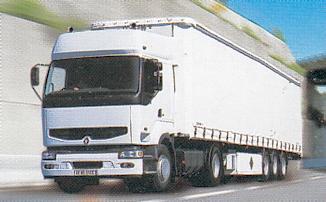 Pages numérotées de 1 à 16Vous êtes recruté(e) pour la saison d’été dans l’entreprise NORMANDIE TRANSPORTS. Votre responsable vous présente plusieurs tests relatifs à des situations professionnelles afin de vous évaluer.Mission 1 : Transport routierLe 1er juin 2012, votre responsable vous demande de vérifier la faisabilité des trois envois suivants :Vérifiez, pour l’envoi 1, l’exactitude du poids annoncé par le client. Justifiez votre réponse par le calcul.Afin de réaliser les envois, vous consultez l’état du parc des véhicules (document 1) et le planning prévisionnel d’utilisation des véhicules pour la semaine 23 (document 2).Document 1 : Extrait du parc des vÉhicules de Normandie TransportsDocument 2 : Extrait du planning prÉvisionnel d’utilisation du parc pour la semaine 23 (du lundi 04/06/2012 au samedi 09/06/2012)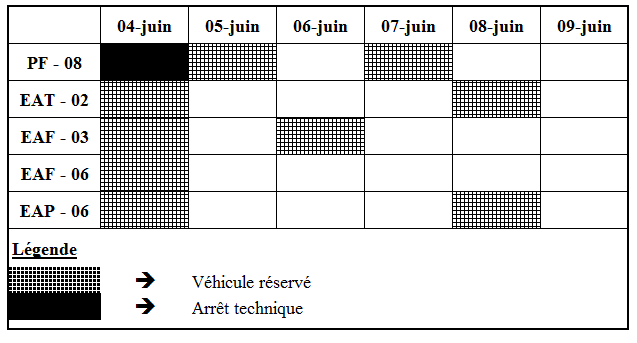 Remarque : Le chargement du 06 juin par le véhicule EAF - 03 se fera à 6 heures au Havre.Identifiez le véhicule à affecter pour chacun des trois envois. Justifiez vos réponses.Votre responsable souhaite tester vos connaissances sur les caractéristiques techniques du matériel de transport.Identifiez les caractéristiques techniques du matériel de transport en répondant au questionnaire. Cochez la réponse exacte.a. Un véhicule articulé, c'est : 	un porteur et une remorque	un tracteur routier et deux semi-remorques	un tracteur routier seul	un tracteur routier et une semi-remorque*b. Un train routier est constitué par :	un porteur et une remorque*	un porteur et trois remorques	un tracteur routier et une remorque	un tracteur routier et une semi-remorquec. Le PTAC d'un véhicule isolé est au maximum de :	20 tonnes pour 2 essieux	19 tonnes pour 2 essieux*	39 tonnes pour 3 essieux	40 tonnes pour 4 essieuxd. Le poids maximum autorisé d’un train routier correspond :	au PTRA du véhicule tracteur	à la somme des PTAC du véhicule porteur et de la remorque, sans dépasser le PTRA	à la somme du poids à vide du véhicule porteur et du PTAC de la remorque, sans dépasser le PTRA	à la somme des poids à vide des véhicules constituant l’ensemble et de la charge utile de la remorquee. Le PTAC maximal d’un véhicule isolé comportant quatre essieux est limité à :	26 t	30 t	32 t	38 tf. Un véhicule articulé est limité en longueur à :	15,50 m	18 m	16,50 m	12 m g. Le PMA d’un véhicule articulé : Poids vide du tracteur 6 t - PTRA du tracteur 26 t - Poids vide de la semi-remorque 8 t - PTAC de la semi-remorque 32 t est de :	30 tonnes	21 tonnes	38 tonnes	26 tonnes*h. Le PMA d’un ensemble de véhicules : Porteur poids vide 6 t - PTAC 15 t - PTRA 26 t - Remorque : poids vide 5 t - PTAC 19 t est de :	34 tonnes	25 tonnes	31 tonnes	26 tonnes*i. Un tracteur de 38 t de poids total roulant autorisé et de 7 t de poids à vide tracte une semi-remorque de 34 t de poids total autorisé en charge et de 6 t de poids à vide. Son poids maximum autorisé est de :	38 t	41 t	39 t	34 tIndiquez, pour chacun des trois envois, s’il est possible de compléter le chargement du véhicule par des palettes euro non gerbables en calculant leur nombre ainsi que le poids total. Justifiez votre réponse.Mission 2 : Transport maritimeAu service «Expéditions Maritimes» vous devez procéder à un groupage pour le compte d'un client. Les marchandises seront conteneurisées et destinées à un importateur domicilié à Sao Paulo, ville située près du port de Santos au Brésil.Le conteneur sera fermé le 11 juin au matin sur notre site de Rouen. Il faut une journée pour le pré-acheminement routier du conteneur quel que soit le port d’embarquement. Les marchandises doivent impérativement être livrées pour le 10 juillet prochain à Sao Paulo.Vous avez à votre disposition les calendriers de voyage de trois compagnies maritimes (documents 3, 4, 5).Document 3 : CMA CGMDocument 4 : MSC Mediterranean Shipping CompanyDocument 5 : MAERSK LINEChoisissez la compagnie maritime et le navire qui correspondent aux instructions de votre client. Justifiez votre choix. 6. Listez les informations concernant le départ des marchandises à transmettre à votre client.Vous disposez de l’extrait de la liste de colisage (document 6) et des caractéristiques techniques des conteneurs (document 7).Document 6 : Extrait de la liste de colisageDocument 7 : CaractÉristiques techniques des conteneurs7. Choisissez le conteneur et justifiez votre choix par calcul et/ou par schéma.Votre entreprise a l'habitude de traiter avec 9 agents maritimes des différents ports d'Europe.8. Identifiez les différents ports européens en reportant les numéros sur la carte ci-dessous :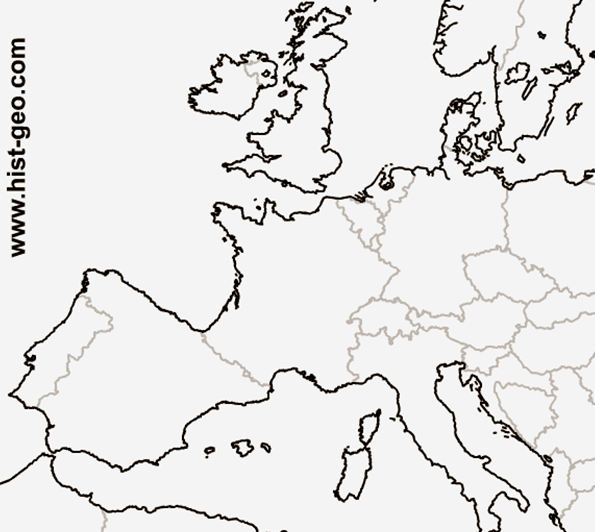 Mission 3 : Transport aÉrien et douaneVous intégrez le service EXPORT. Votre responsable vous confie un dossier d’exportation de pièces détachées pour le compte du client habituel RACING SARL en CPT Johannesburg, dont les documents de transport (documents 8 et 9)Renseignements complémentaires :Préacheminement de la marchandise en moyens propres : 48 € - Frais annexes : Frais de dossiers export : 12 € - HAD : 45 €9. Justifiez le poids taxable :10. Identifiez et indiquez le rôle de chaque intervenant en vous aidant des documents 8 et 9. Précisez le type de chaque            contrat qui lie les intervenants. Complétez le tableau ci-dessous.11. Identifiez la nature des documents 8 et 9 et leur émetteur : Vous disposez de l’extrait tarifaire IATA (document 10).Document 10 : Extraits tarifaires AFRIQUE IATA de PARIS-ROISSY (CDG) vers JOHANNESBURG (JNB)12. Déterminez le prix d’achat négocié auprès de la compagnie à moins 60 % du tarif IATA.13. Calculez le prix de vente à facturer à votre client aux conditions suivantes : tarif IATA moins 20 %. Vous devez établir le document récapitulatif des frais à transmettre au service facturation en date du 15 juin 2012.14. Complétez le document suivant :Vous assistez maintenant le déclarant en douane. 15. Sélectionnez les éléments déclaratifs nécessaires à la saisie de la déclaration sur le  système DELTA. 16. Identifiez le rôle des documents suivants en cochant la bonne réponse :MissionsBarÈme Mission 1 : Transport routier32 pointsMission 2 : Transport maritime29 pointsMission 3 : Transport aérien et douane39 pointsTotal100 pointsEnvoi 1360 cartons de matériel informatique conditionnés en 30 palettes euro (120 x 80) non gerbables : Poids brut unitaire d’un carton : 31 kgPoids à vide d’une palette : 15 kgPoids total brut de l’envoi : 11,61 tonnesLe matériel craint l’humidité.Date et lieu de départ : le mardi matin 05/06/2012 à Rouen (76) en nos entrepôts.Date et lieu de livraison : le mardi 05/06/2012 à Strasbourg (67).Envoi 26 palettes de pâtes alimentaires :Dimensions : 120 x 80 x 210 cmPoids brut unitaire : 220 kg10 palettes de boîtes de conserve :Dimensions : 120 x 80 x 150 cmPoids brut unitaire : 650 kgMarchandises à charger en nos entrepôts le mercredi 06/06/2012Livraisons à effectuer ce même jour : 2 palettes de pâtes alimentaires et 4 palettes de boîtes de conserve à Sotteville-les-Rouen (76),4 palettes de pâtes alimentaires et 6 palettes de boîtes de conserve au Petit-Quevilly (76).Envoi 333 palettes d’aliments pour bétail :Dimensions : 120 x 80 x 150 cm Poids brut unitaire : 656 kg Date et lieu d’enlèvement : le mardi 05/06/2012 à Rouen (76) en début d’après-midi. Date et lieu de livraison : le mercredi 06/06/2012 à Munich (Allemagne) avant 19 heures.CodeSilhouettesPTRAPTACPoids ÀvideLongueur utilePF-08Porteur fourgon38 t19 t7 t8,50 mEAT- 02Tracteur 40 t28 t	7 tEAT- 02S/R Tautliner 6 t13,30 mEAF- 03Tracteur38 t6,20 tEAF- 03S/R fourgon19 t6,30 t13,30 mEAF-06Tracteur	40 t5,50 tEAF-06S/R fourgon24 t7 t13,60 mEAP-01Tracteur 	44 t	6 tEAP-01S/R plateau25 t7 t13,20 mEnvoi 1Envoi 2Envoi 3Envoi 1Envoi 2Envoi 3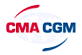 Au départ du port d'Anvers le 15/06/2012Au départ du port de Folkestone le 16/06/2012Au départ du port du Havre : le 17/06/2012Au départ du port d'Anvers le 15/06/2012Au départ du port de Folkestone le 16/06/2012Au départ du port du Havre : le 17/06/2012NAVIRE : CincinnatiNAVIRE : CincinnatiDestinationsPAYSarrivéedépartN° VoyageTegucigalpaHONDURAS09/07/12+ 1 jour2109ColonPANAMA10/07/12+ 1 jour2121CartagenaCOLOMBIE11/07/12+ 1 jour2112Porto Alegre BRÉSIL12/07/12+ 1 jour2113SantosBRÉSIL13/07/12+ 1 jour2110ItajaiBRÉSIL15/07/12+ 1 jour2211Clôture : 2 jours ouvrés au départ. À l'arrivée : 2 jours pour la mise à disposition des marchandises.Clôture : 2 jours ouvrés au départ. À l'arrivée : 2 jours pour la mise à disposition des marchandises.Clôture : 2 jours ouvrés au départ. À l'arrivée : 2 jours pour la mise à disposition des marchandises.Clôture : 2 jours ouvrés au départ. À l'arrivée : 2 jours pour la mise à disposition des marchandises.Clôture : 2 jours ouvrés au départ. À l'arrivée : 2 jours pour la mise à disposition des marchandises.Navire et n° voyageDate dÉpart Le HavreTransit timearrivéePortHANJIN CHONGQINGv.02A07-juin-2012 Tuesday1926-juin-2012 SatColonMSC ZAMBIA v.09A14-juin-2012 Tuesday1908-juillet-2012 SatSantosAGIOS DIMITRIOS v.04A14-juin-2012Tuesday1903-juillet-2012 SatRio GrandeMSC VANESSA v.21A28-juin-2012 Tuesday1917-juillet-2012 SatBuenos AiresHANJIN MUMBAI v.03A28-juin-2012 Tuesday1917-juillet-2012 SatPuerto MadrinClôture : 3 jours - Mise à disposition à l'arrivée : 2 jours.Clôture : 3 jours - Mise à disposition à l'arrivée : 2 jours.Clôture : 3 jours - Mise à disposition à l'arrivée : 2 jours.Clôture : 3 jours - Mise à disposition à l'arrivée : 2 jours.Clôture : 3 jours - Mise à disposition à l'arrivée : 2 jours.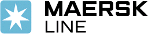 Au départ du port de Rotterdam : 12/06/2012Au départ du port d'Anvers : 13/06/2012Au départ du port du Havre 15/06/2012Au départ du port de Rotterdam : 12/06/2012Au départ du port d'Anvers : 13/06/2012Au départ du port du Havre 15/06/2012Au départ du port de Rotterdam : 12/06/2012Au départ du port d'Anvers : 13/06/2012Au départ du port du Havre 15/06/2012NOM DU NAVIRE : ANTONIANOM DU NAVIRE : ANTONIADestinationsPAYSarrivÉedépartTransport ViaTransport ViaN° VoyageTegucigalpaHONDURAS01/07/1201/07/121109CorintoNICARAGUA02/07/1203/07/12Puerto LimonPuerto Limon1121CartagenaCOLOMBIE03/07/1204/07/12MiamiMiami1112La GuairaVÉNÉZUELA04/07/1205/07/12--1008Rio de Janeiro BRESIL07/07/1208/07/12SantosSantos1113SantosBRESIL08/07/1209/07/12--1110ParanaguaBRESIL09/07/1210/07/12--1115ItajaiBRESIL10/07/1210/07/12--1211Rio GrandeBRESIL11/07/1212/07/12--1022MontevideoURUGUAY12/07/1213/07/12--1102Buenos AiresARGENTINE13/07/1214/06/12--1105Les marchandises doivent être réceptionnées à quai 2 jours avant le départ du navire. Elles seront à la disposition du destinataire 2 jours après leur arrivée.Les marchandises doivent être réceptionnées à quai 2 jours avant le départ du navire. Elles seront à la disposition du destinataire 2 jours après leur arrivée.Les marchandises doivent être réceptionnées à quai 2 jours avant le départ du navire. Elles seront à la disposition du destinataire 2 jours après leur arrivée.Les marchandises doivent être réceptionnées à quai 2 jours avant le départ du navire. Elles seront à la disposition du destinataire 2 jours après leur arrivée.Les marchandises doivent être réceptionnées à quai 2 jours avant le départ du navire. Elles seront à la disposition du destinataire 2 jours après leur arrivée.Les marchandises doivent être réceptionnées à quai 2 jours avant le départ du navire. Elles seront à la disposition du destinataire 2 jours après leur arrivée.Les marchandises doivent être réceptionnées à quai 2 jours avant le départ du navire. Elles seront à la disposition du destinataire 2 jours après leur arrivée.Nombre - Conditionnement - MarchandisesPoids dimensionsRemarques4 euro palettes de pièces détachées de compteurs électriques120 x 80 x 80 cm - Total : 1 855 kgNon gerbables3 euro palettes de matériel de protection pour chantier120 x 80 x 235 cm - Total : 4 325 kg3 palettes de boîtiers d'armoires électriques120 x 80 x 220 cm - Total : 1 500 kgNon gerbablesConteneur 20’ Dry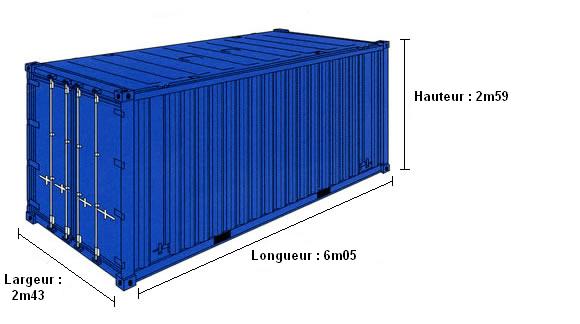 Conteneur 20’ : 	Tare : 3,5 t		Charge utile : 24 t		Dimensions intérieures : L : 5,86 m ; l : 2,33 m ; h : 2,39 mConteneur 40’ Dry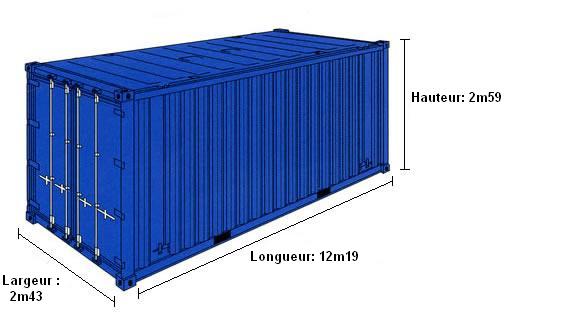 Conteneur 40’ : 	Tare : 5  t		Charge utile : 26 t		Dimensions intérieures : L : 12 m ; l : 2,33 m ; h : 2,39 mN°PortN°PortN°Port1Anvers4Bordeaux7Marseille2Barcelone5Le Havre8Lisbonne3Dunkerque6Rotterdam9Rouen125125125                                                                                                                                            125-6903 0334                                                                                                                                            125-6903 0334                                                                                                                                            125-6903 0334                                                                                                                                            125-6903 0334                                                                                                                                            125-6903 0334                                                                                                                                            125-6903 0334                                                                                                                                            125-6903 0334                                                                                                                                            125-6903 0334                                                                                                                                            125-6903 0334                                                                                                                                            125-6903 0334                                                                                                                                            125-6903 0334                                                                                                                                            125-6903 0334                                                                                                                                            125-6903 0334                                                                                                                                            125-6903 0334                                                                                                                                            125-6903 0334                                                                                                                                            125-6903 0334                                                                                                                                            125-6903 0334                                                                                                                                            125-6903 0334                                                                                                                                            125-6903 0334                                                                                                                                            125-6903 0334                                                                                                                                            125-6903 0334                                                                                                                                            125-6903 0334                                                                                                                                            125-6903 0334                                                                                                                                            125-6903 0334                                                                                                                                            125-6903 0334                                                                                                                                            125-6903 0334                                                                                                                                            125-6903 0334                                                                                                                                            125-6903 0334                                                                                                                                            125-6903 0334                                                                                                                                            125-6903 0334                                                                                                                                            125-6903 0334                                                                                                                                            125-6903 0334                                                                                                                                            125-6903 0334                                                                                                                                            125-6903 0334                                                                                                                                            125-6903 0334                                                                                                                                            125-6903 0334                                                                                                                                            125-6903 0334                                                                                                                                            125-6903 0334Nom et adresse de l’expéditeur Nom et adresse de l’expéditeur Nom et adresse de l’expéditeur Nom et adresse de l’expéditeur Nom et adresse de l’expéditeur Nom et adresse de l’expéditeur Nom et adresse de l’expéditeur Nom et adresse de l’expéditeur Nom et adresse de l’expéditeur Nom et adresse de l’expéditeur Nom et adresse de l’expéditeur Nom et adresse de l’expéditeur Numéro de compte de l’expéditeurNuméro de compte de l’expéditeurNuméro de compte de l’expéditeurNuméro de compte de l’expéditeurNuméro de compte de l’expéditeurNuméro de compte de l’expéditeurNuméro de compte de l’expéditeurNuméro de compte de l’expéditeurNuméro de compte de l’expéditeurNuméro de compte de l’expéditeurNuméro de compte de l’expéditeurNuméro de compte de l’expéditeurNuméro de compte de l’expéditeurNuméro de compte de l’expéditeurNuméro de compte de l’expéditeurNuméro de compte de l’expéditeurNuméro de compte de l’expéditeurNuméro de compte de l’expéditeurNuméro de compte de l’expéditeurLETTRE DE TRANSPORT AÉRIENNon négociableÉmise par  BRITISH AIRWAYSP. O. BOX 365HARMONDSWORTH, WEST DRAYTONLETTRE DE TRANSPORT AÉRIENNon négociableÉmise par  BRITISH AIRWAYSP. O. BOX 365HARMONDSWORTH, WEST DRAYTONLETTRE DE TRANSPORT AÉRIENNon négociableÉmise par  BRITISH AIRWAYSP. O. BOX 365HARMONDSWORTH, WEST DRAYTONLETTRE DE TRANSPORT AÉRIENNon négociableÉmise par  BRITISH AIRWAYSP. O. BOX 365HARMONDSWORTH, WEST DRAYTONLETTRE DE TRANSPORT AÉRIENNon négociableÉmise par  BRITISH AIRWAYSP. O. BOX 365HARMONDSWORTH, WEST DRAYTONLETTRE DE TRANSPORT AÉRIENNon négociableÉmise par  BRITISH AIRWAYSP. O. BOX 365HARMONDSWORTH, WEST DRAYTONLETTRE DE TRANSPORT AÉRIENNon négociableÉmise par  BRITISH AIRWAYSP. O. BOX 365HARMONDSWORTH, WEST DRAYTONLETTRE DE TRANSPORT AÉRIENNon négociableÉmise par  BRITISH AIRWAYSP. O. BOX 365HARMONDSWORTH, WEST DRAYTONLETTRE DE TRANSPORT AÉRIENNon négociableÉmise par  BRITISH AIRWAYSP. O. BOX 365HARMONDSWORTH, WEST DRAYTONLETTRE DE TRANSPORT AÉRIENNon négociableÉmise par  BRITISH AIRWAYSP. O. BOX 365HARMONDSWORTH, WEST DRAYTONLETTRE DE TRANSPORT AÉRIENNon négociableÉmise par  BRITISH AIRWAYSP. O. BOX 365HARMONDSWORTH, WEST DRAYTONLETTRE DE TRANSPORT AÉRIENNon négociableÉmise par  BRITISH AIRWAYSP. O. BOX 365HARMONDSWORTH, WEST DRAYTONLETTRE DE TRANSPORT AÉRIENNon négociableÉmise par  BRITISH AIRWAYSP. O. BOX 365HARMONDSWORTH, WEST DRAYTONNORMANDIE TRANSPORTSZAC du Palais25 avenue Aristote76000 ROUEN (FRANCE)NORMANDIE TRANSPORTSZAC du Palais25 avenue Aristote76000 ROUEN (FRANCE)NORMANDIE TRANSPORTSZAC du Palais25 avenue Aristote76000 ROUEN (FRANCE)NORMANDIE TRANSPORTSZAC du Palais25 avenue Aristote76000 ROUEN (FRANCE)NORMANDIE TRANSPORTSZAC du Palais25 avenue Aristote76000 ROUEN (FRANCE)NORMANDIE TRANSPORTSZAC du Palais25 avenue Aristote76000 ROUEN (FRANCE)NORMANDIE TRANSPORTSZAC du Palais25 avenue Aristote76000 ROUEN (FRANCE)NORMANDIE TRANSPORTSZAC du Palais25 avenue Aristote76000 ROUEN (FRANCE)NORMANDIE TRANSPORTSZAC du Palais25 avenue Aristote76000 ROUEN (FRANCE)NORMANDIE TRANSPORTSZAC du Palais25 avenue Aristote76000 ROUEN (FRANCE)NORMANDIE TRANSPORTSZAC du Palais25 avenue Aristote76000 ROUEN (FRANCE)NORMANDIE TRANSPORTSZAC du Palais25 avenue Aristote76000 ROUEN (FRANCE)NORMANDIE TRANSPORTSZAC du Palais25 avenue Aristote76000 ROUEN (FRANCE)NORMANDIE TRANSPORTSZAC du Palais25 avenue Aristote76000 ROUEN (FRANCE)NORMANDIE TRANSPORTSZAC du Palais25 avenue Aristote76000 ROUEN (FRANCE)NORMANDIE TRANSPORTSZAC du Palais25 avenue Aristote76000 ROUEN (FRANCE)NORMANDIE TRANSPORTSZAC du Palais25 avenue Aristote76000 ROUEN (FRANCE)NORMANDIE TRANSPORTSZAC du Palais25 avenue Aristote76000 ROUEN (FRANCE)NORMANDIE TRANSPORTSZAC du Palais25 avenue Aristote76000 ROUEN (FRANCE)NORMANDIE TRANSPORTSZAC du Palais25 avenue Aristote76000 ROUEN (FRANCE)NORMANDIE TRANSPORTSZAC du Palais25 avenue Aristote76000 ROUEN (FRANCE)NORMANDIE TRANSPORTSZAC du Palais25 avenue Aristote76000 ROUEN (FRANCE)NORMANDIE TRANSPORTSZAC du Palais25 avenue Aristote76000 ROUEN (FRANCE)NORMANDIE TRANSPORTSZAC du Palais25 avenue Aristote76000 ROUEN (FRANCE)NORMANDIE TRANSPORTSZAC du Palais25 avenue Aristote76000 ROUEN (FRANCE)NORMANDIE TRANSPORTSZAC du Palais25 avenue Aristote76000 ROUEN (FRANCE)NORMANDIE TRANSPORTSZAC du Palais25 avenue Aristote76000 ROUEN (FRANCE)NORMANDIE TRANSPORTSZAC du Palais25 avenue Aristote76000 ROUEN (FRANCE)NORMANDIE TRANSPORTSZAC du Palais25 avenue Aristote76000 ROUEN (FRANCE)NORMANDIE TRANSPORTSZAC du Palais25 avenue Aristote76000 ROUEN (FRANCE)NORMANDIE TRANSPORTSZAC du Palais25 avenue Aristote76000 ROUEN (FRANCE)LETTRE DE TRANSPORT AÉRIENNon négociableÉmise par  BRITISH AIRWAYSP. O. BOX 365HARMONDSWORTH, WEST DRAYTONLETTRE DE TRANSPORT AÉRIENNon négociableÉmise par  BRITISH AIRWAYSP. O. BOX 365HARMONDSWORTH, WEST DRAYTONLETTRE DE TRANSPORT AÉRIENNon négociableÉmise par  BRITISH AIRWAYSP. O. BOX 365HARMONDSWORTH, WEST DRAYTONLETTRE DE TRANSPORT AÉRIENNon négociableÉmise par  BRITISH AIRWAYSP. O. BOX 365HARMONDSWORTH, WEST DRAYTONLETTRE DE TRANSPORT AÉRIENNon négociableÉmise par  BRITISH AIRWAYSP. O. BOX 365HARMONDSWORTH, WEST DRAYTONLETTRE DE TRANSPORT AÉRIENNon négociableÉmise par  BRITISH AIRWAYSP. O. BOX 365HARMONDSWORTH, WEST DRAYTONLETTRE DE TRANSPORT AÉRIENNon négociableÉmise par  BRITISH AIRWAYSP. O. BOX 365HARMONDSWORTH, WEST DRAYTONLETTRE DE TRANSPORT AÉRIENNon négociableÉmise par  BRITISH AIRWAYSP. O. BOX 365HARMONDSWORTH, WEST DRAYTONLETTRE DE TRANSPORT AÉRIENNon négociableÉmise par  BRITISH AIRWAYSP. O. BOX 365HARMONDSWORTH, WEST DRAYTONLETTRE DE TRANSPORT AÉRIENNon négociableÉmise par  BRITISH AIRWAYSP. O. BOX 365HARMONDSWORTH, WEST DRAYTONLETTRE DE TRANSPORT AÉRIENNon négociableÉmise par  BRITISH AIRWAYSP. O. BOX 365HARMONDSWORTH, WEST DRAYTONLETTRE DE TRANSPORT AÉRIENNon négociableÉmise par  BRITISH AIRWAYSP. O. BOX 365HARMONDSWORTH, WEST DRAYTONLETTRE DE TRANSPORT AÉRIENNon négociableÉmise par  BRITISH AIRWAYSP. O. BOX 365HARMONDSWORTH, WEST DRAYTONNORMANDIE TRANSPORTSZAC du Palais25 avenue Aristote76000 ROUEN (FRANCE)NORMANDIE TRANSPORTSZAC du Palais25 avenue Aristote76000 ROUEN (FRANCE)NORMANDIE TRANSPORTSZAC du Palais25 avenue Aristote76000 ROUEN (FRANCE)NORMANDIE TRANSPORTSZAC du Palais25 avenue Aristote76000 ROUEN (FRANCE)NORMANDIE TRANSPORTSZAC du Palais25 avenue Aristote76000 ROUEN (FRANCE)NORMANDIE TRANSPORTSZAC du Palais25 avenue Aristote76000 ROUEN (FRANCE)NORMANDIE TRANSPORTSZAC du Palais25 avenue Aristote76000 ROUEN (FRANCE)NORMANDIE TRANSPORTSZAC du Palais25 avenue Aristote76000 ROUEN (FRANCE)NORMANDIE TRANSPORTSZAC du Palais25 avenue Aristote76000 ROUEN (FRANCE)NORMANDIE TRANSPORTSZAC du Palais25 avenue Aristote76000 ROUEN (FRANCE)NORMANDIE TRANSPORTSZAC du Palais25 avenue Aristote76000 ROUEN (FRANCE)NORMANDIE TRANSPORTSZAC du Palais25 avenue Aristote76000 ROUEN (FRANCE)NORMANDIE TRANSPORTSZAC du Palais25 avenue Aristote76000 ROUEN (FRANCE)NORMANDIE TRANSPORTSZAC du Palais25 avenue Aristote76000 ROUEN (FRANCE)NORMANDIE TRANSPORTSZAC du Palais25 avenue Aristote76000 ROUEN (FRANCE)NORMANDIE TRANSPORTSZAC du Palais25 avenue Aristote76000 ROUEN (FRANCE)NORMANDIE TRANSPORTSZAC du Palais25 avenue Aristote76000 ROUEN (FRANCE)NORMANDIE TRANSPORTSZAC du Palais25 avenue Aristote76000 ROUEN (FRANCE)NORMANDIE TRANSPORTSZAC du Palais25 avenue Aristote76000 ROUEN (FRANCE)NORMANDIE TRANSPORTSZAC du Palais25 avenue Aristote76000 ROUEN (FRANCE)NORMANDIE TRANSPORTSZAC du Palais25 avenue Aristote76000 ROUEN (FRANCE)NORMANDIE TRANSPORTSZAC du Palais25 avenue Aristote76000 ROUEN (FRANCE)NORMANDIE TRANSPORTSZAC du Palais25 avenue Aristote76000 ROUEN (FRANCE)NORMANDIE TRANSPORTSZAC du Palais25 avenue Aristote76000 ROUEN (FRANCE)NORMANDIE TRANSPORTSZAC du Palais25 avenue Aristote76000 ROUEN (FRANCE)NORMANDIE TRANSPORTSZAC du Palais25 avenue Aristote76000 ROUEN (FRANCE)NORMANDIE TRANSPORTSZAC du Palais25 avenue Aristote76000 ROUEN (FRANCE)NORMANDIE TRANSPORTSZAC du Palais25 avenue Aristote76000 ROUEN (FRANCE)NORMANDIE TRANSPORTSZAC du Palais25 avenue Aristote76000 ROUEN (FRANCE)NORMANDIE TRANSPORTSZAC du Palais25 avenue Aristote76000 ROUEN (FRANCE)NORMANDIE TRANSPORTSZAC du Palais25 avenue Aristote76000 ROUEN (FRANCE)Les exemplaires 1 2 et 3 de cette lettre de transport aérien sont originaux et ont la même validitéLes exemplaires 1 2 et 3 de cette lettre de transport aérien sont originaux et ont la même validitéLes exemplaires 1 2 et 3 de cette lettre de transport aérien sont originaux et ont la même validitéLes exemplaires 1 2 et 3 de cette lettre de transport aérien sont originaux et ont la même validitéLes exemplaires 1 2 et 3 de cette lettre de transport aérien sont originaux et ont la même validitéLes exemplaires 1 2 et 3 de cette lettre de transport aérien sont originaux et ont la même validitéLes exemplaires 1 2 et 3 de cette lettre de transport aérien sont originaux et ont la même validitéLes exemplaires 1 2 et 3 de cette lettre de transport aérien sont originaux et ont la même validitéLes exemplaires 1 2 et 3 de cette lettre de transport aérien sont originaux et ont la même validitéLes exemplaires 1 2 et 3 de cette lettre de transport aérien sont originaux et ont la même validitéLes exemplaires 1 2 et 3 de cette lettre de transport aérien sont originaux et ont la même validitéLes exemplaires 1 2 et 3 de cette lettre de transport aérien sont originaux et ont la même validitéLes exemplaires 1 2 et 3 de cette lettre de transport aérien sont originaux et ont la même validitéNom et adresse du destinataire Nom et adresse du destinataire Nom et adresse du destinataire Nom et adresse du destinataire Nom et adresse du destinataire Nom et adresse du destinataire Nom et adresse du destinataire Nom et adresse du destinataire Nom et adresse du destinataire Nom et adresse du destinataire Nom et adresse du destinataire Nom et adresse du destinataire Numéro de compte du destinataireNuméro de compte du destinataireNuméro de compte du destinataireNuméro de compte du destinataireNuméro de compte du destinataireNuméro de compte du destinataireNuméro de compte du destinataireNuméro de compte du destinataireNuméro de compte du destinataireNuméro de compte du destinataireNuméro de compte du destinataireNuméro de compte du destinataireNuméro de compte du destinataireNuméro de compte du destinataireNuméro de compte du destinataireNuméro de compte du destinataireNuméro de compte du destinataireNuméro de compte du destinataireNuméro de compte du destinataireIl est convenu que les marchandises décrites dans le présent document sont acceptées pour le transport en bon état apparent (sauf annotation contraire) et que le transport est SOUMIS AUX CONDITIONS DU CONTRAT QUI FIGURENT AU VERSO. LES MARCHANDISES PEUVENT ETRE TRANSPORTEES PAR TOUT AUTRE MOYEN Y COMPRIS PAR ROUTE OU PAR TOUT AUTRE TRANSPORTEUR A MOINS QUE DES INSTRUCTIONS CONTRAIRES PRECISES, A CE SUJET, NE SOIENT DONNEES PAR L’EXPEDITEUR. L’EXPEDITEUR ACCEPTE QUE L’EXPEDITION PUISSE TRANSITER PAR LES ESCALES INTERMEDIAIRES QUE LE TRANSPORTEUR ESTIMERAIT APPROPRIEES. L’ATTENTION DE L’EXPEDITEUR EST ATTIREE SUR L’AVIS CONCERNANT LA LIMITATION DE RESPONSABILITE DU TRANSPORTEUR.  Il est convenu que les marchandises décrites dans le présent document sont acceptées pour le transport en bon état apparent (sauf annotation contraire) et que le transport est SOUMIS AUX CONDITIONS DU CONTRAT QUI FIGURENT AU VERSO. LES MARCHANDISES PEUVENT ETRE TRANSPORTEES PAR TOUT AUTRE MOYEN Y COMPRIS PAR ROUTE OU PAR TOUT AUTRE TRANSPORTEUR A MOINS QUE DES INSTRUCTIONS CONTRAIRES PRECISES, A CE SUJET, NE SOIENT DONNEES PAR L’EXPEDITEUR. L’EXPEDITEUR ACCEPTE QUE L’EXPEDITION PUISSE TRANSITER PAR LES ESCALES INTERMEDIAIRES QUE LE TRANSPORTEUR ESTIMERAIT APPROPRIEES. L’ATTENTION DE L’EXPEDITEUR EST ATTIREE SUR L’AVIS CONCERNANT LA LIMITATION DE RESPONSABILITE DU TRANSPORTEUR.  Il est convenu que les marchandises décrites dans le présent document sont acceptées pour le transport en bon état apparent (sauf annotation contraire) et que le transport est SOUMIS AUX CONDITIONS DU CONTRAT QUI FIGURENT AU VERSO. LES MARCHANDISES PEUVENT ETRE TRANSPORTEES PAR TOUT AUTRE MOYEN Y COMPRIS PAR ROUTE OU PAR TOUT AUTRE TRANSPORTEUR A MOINS QUE DES INSTRUCTIONS CONTRAIRES PRECISES, A CE SUJET, NE SOIENT DONNEES PAR L’EXPEDITEUR. L’EXPEDITEUR ACCEPTE QUE L’EXPEDITION PUISSE TRANSITER PAR LES ESCALES INTERMEDIAIRES QUE LE TRANSPORTEUR ESTIMERAIT APPROPRIEES. L’ATTENTION DE L’EXPEDITEUR EST ATTIREE SUR L’AVIS CONCERNANT LA LIMITATION DE RESPONSABILITE DU TRANSPORTEUR.  Il est convenu que les marchandises décrites dans le présent document sont acceptées pour le transport en bon état apparent (sauf annotation contraire) et que le transport est SOUMIS AUX CONDITIONS DU CONTRAT QUI FIGURENT AU VERSO. LES MARCHANDISES PEUVENT ETRE TRANSPORTEES PAR TOUT AUTRE MOYEN Y COMPRIS PAR ROUTE OU PAR TOUT AUTRE TRANSPORTEUR A MOINS QUE DES INSTRUCTIONS CONTRAIRES PRECISES, A CE SUJET, NE SOIENT DONNEES PAR L’EXPEDITEUR. L’EXPEDITEUR ACCEPTE QUE L’EXPEDITION PUISSE TRANSITER PAR LES ESCALES INTERMEDIAIRES QUE LE TRANSPORTEUR ESTIMERAIT APPROPRIEES. L’ATTENTION DE L’EXPEDITEUR EST ATTIREE SUR L’AVIS CONCERNANT LA LIMITATION DE RESPONSABILITE DU TRANSPORTEUR.  Il est convenu que les marchandises décrites dans le présent document sont acceptées pour le transport en bon état apparent (sauf annotation contraire) et que le transport est SOUMIS AUX CONDITIONS DU CONTRAT QUI FIGURENT AU VERSO. LES MARCHANDISES PEUVENT ETRE TRANSPORTEES PAR TOUT AUTRE MOYEN Y COMPRIS PAR ROUTE OU PAR TOUT AUTRE TRANSPORTEUR A MOINS QUE DES INSTRUCTIONS CONTRAIRES PRECISES, A CE SUJET, NE SOIENT DONNEES PAR L’EXPEDITEUR. L’EXPEDITEUR ACCEPTE QUE L’EXPEDITION PUISSE TRANSITER PAR LES ESCALES INTERMEDIAIRES QUE LE TRANSPORTEUR ESTIMERAIT APPROPRIEES. L’ATTENTION DE L’EXPEDITEUR EST ATTIREE SUR L’AVIS CONCERNANT LA LIMITATION DE RESPONSABILITE DU TRANSPORTEUR.  Il est convenu que les marchandises décrites dans le présent document sont acceptées pour le transport en bon état apparent (sauf annotation contraire) et que le transport est SOUMIS AUX CONDITIONS DU CONTRAT QUI FIGURENT AU VERSO. LES MARCHANDISES PEUVENT ETRE TRANSPORTEES PAR TOUT AUTRE MOYEN Y COMPRIS PAR ROUTE OU PAR TOUT AUTRE TRANSPORTEUR A MOINS QUE DES INSTRUCTIONS CONTRAIRES PRECISES, A CE SUJET, NE SOIENT DONNEES PAR L’EXPEDITEUR. L’EXPEDITEUR ACCEPTE QUE L’EXPEDITION PUISSE TRANSITER PAR LES ESCALES INTERMEDIAIRES QUE LE TRANSPORTEUR ESTIMERAIT APPROPRIEES. L’ATTENTION DE L’EXPEDITEUR EST ATTIREE SUR L’AVIS CONCERNANT LA LIMITATION DE RESPONSABILITE DU TRANSPORTEUR.  Il est convenu que les marchandises décrites dans le présent document sont acceptées pour le transport en bon état apparent (sauf annotation contraire) et que le transport est SOUMIS AUX CONDITIONS DU CONTRAT QUI FIGURENT AU VERSO. LES MARCHANDISES PEUVENT ETRE TRANSPORTEES PAR TOUT AUTRE MOYEN Y COMPRIS PAR ROUTE OU PAR TOUT AUTRE TRANSPORTEUR A MOINS QUE DES INSTRUCTIONS CONTRAIRES PRECISES, A CE SUJET, NE SOIENT DONNEES PAR L’EXPEDITEUR. L’EXPEDITEUR ACCEPTE QUE L’EXPEDITION PUISSE TRANSITER PAR LES ESCALES INTERMEDIAIRES QUE LE TRANSPORTEUR ESTIMERAIT APPROPRIEES. L’ATTENTION DE L’EXPEDITEUR EST ATTIREE SUR L’AVIS CONCERNANT LA LIMITATION DE RESPONSABILITE DU TRANSPORTEUR.  Il est convenu que les marchandises décrites dans le présent document sont acceptées pour le transport en bon état apparent (sauf annotation contraire) et que le transport est SOUMIS AUX CONDITIONS DU CONTRAT QUI FIGURENT AU VERSO. LES MARCHANDISES PEUVENT ETRE TRANSPORTEES PAR TOUT AUTRE MOYEN Y COMPRIS PAR ROUTE OU PAR TOUT AUTRE TRANSPORTEUR A MOINS QUE DES INSTRUCTIONS CONTRAIRES PRECISES, A CE SUJET, NE SOIENT DONNEES PAR L’EXPEDITEUR. L’EXPEDITEUR ACCEPTE QUE L’EXPEDITION PUISSE TRANSITER PAR LES ESCALES INTERMEDIAIRES QUE LE TRANSPORTEUR ESTIMERAIT APPROPRIEES. L’ATTENTION DE L’EXPEDITEUR EST ATTIREE SUR L’AVIS CONCERNANT LA LIMITATION DE RESPONSABILITE DU TRANSPORTEUR.  Il est convenu que les marchandises décrites dans le présent document sont acceptées pour le transport en bon état apparent (sauf annotation contraire) et que le transport est SOUMIS AUX CONDITIONS DU CONTRAT QUI FIGURENT AU VERSO. LES MARCHANDISES PEUVENT ETRE TRANSPORTEES PAR TOUT AUTRE MOYEN Y COMPRIS PAR ROUTE OU PAR TOUT AUTRE TRANSPORTEUR A MOINS QUE DES INSTRUCTIONS CONTRAIRES PRECISES, A CE SUJET, NE SOIENT DONNEES PAR L’EXPEDITEUR. L’EXPEDITEUR ACCEPTE QUE L’EXPEDITION PUISSE TRANSITER PAR LES ESCALES INTERMEDIAIRES QUE LE TRANSPORTEUR ESTIMERAIT APPROPRIEES. L’ATTENTION DE L’EXPEDITEUR EST ATTIREE SUR L’AVIS CONCERNANT LA LIMITATION DE RESPONSABILITE DU TRANSPORTEUR.  Il est convenu que les marchandises décrites dans le présent document sont acceptées pour le transport en bon état apparent (sauf annotation contraire) et que le transport est SOUMIS AUX CONDITIONS DU CONTRAT QUI FIGURENT AU VERSO. LES MARCHANDISES PEUVENT ETRE TRANSPORTEES PAR TOUT AUTRE MOYEN Y COMPRIS PAR ROUTE OU PAR TOUT AUTRE TRANSPORTEUR A MOINS QUE DES INSTRUCTIONS CONTRAIRES PRECISES, A CE SUJET, NE SOIENT DONNEES PAR L’EXPEDITEUR. L’EXPEDITEUR ACCEPTE QUE L’EXPEDITION PUISSE TRANSITER PAR LES ESCALES INTERMEDIAIRES QUE LE TRANSPORTEUR ESTIMERAIT APPROPRIEES. L’ATTENTION DE L’EXPEDITEUR EST ATTIREE SUR L’AVIS CONCERNANT LA LIMITATION DE RESPONSABILITE DU TRANSPORTEUR.  Il est convenu que les marchandises décrites dans le présent document sont acceptées pour le transport en bon état apparent (sauf annotation contraire) et que le transport est SOUMIS AUX CONDITIONS DU CONTRAT QUI FIGURENT AU VERSO. LES MARCHANDISES PEUVENT ETRE TRANSPORTEES PAR TOUT AUTRE MOYEN Y COMPRIS PAR ROUTE OU PAR TOUT AUTRE TRANSPORTEUR A MOINS QUE DES INSTRUCTIONS CONTRAIRES PRECISES, A CE SUJET, NE SOIENT DONNEES PAR L’EXPEDITEUR. L’EXPEDITEUR ACCEPTE QUE L’EXPEDITION PUISSE TRANSITER PAR LES ESCALES INTERMEDIAIRES QUE LE TRANSPORTEUR ESTIMERAIT APPROPRIEES. L’ATTENTION DE L’EXPEDITEUR EST ATTIREE SUR L’AVIS CONCERNANT LA LIMITATION DE RESPONSABILITE DU TRANSPORTEUR.  Il est convenu que les marchandises décrites dans le présent document sont acceptées pour le transport en bon état apparent (sauf annotation contraire) et que le transport est SOUMIS AUX CONDITIONS DU CONTRAT QUI FIGURENT AU VERSO. LES MARCHANDISES PEUVENT ETRE TRANSPORTEES PAR TOUT AUTRE MOYEN Y COMPRIS PAR ROUTE OU PAR TOUT AUTRE TRANSPORTEUR A MOINS QUE DES INSTRUCTIONS CONTRAIRES PRECISES, A CE SUJET, NE SOIENT DONNEES PAR L’EXPEDITEUR. L’EXPEDITEUR ACCEPTE QUE L’EXPEDITION PUISSE TRANSITER PAR LES ESCALES INTERMEDIAIRES QUE LE TRANSPORTEUR ESTIMERAIT APPROPRIEES. L’ATTENTION DE L’EXPEDITEUR EST ATTIREE SUR L’AVIS CONCERNANT LA LIMITATION DE RESPONSABILITE DU TRANSPORTEUR.  Il est convenu que les marchandises décrites dans le présent document sont acceptées pour le transport en bon état apparent (sauf annotation contraire) et que le transport est SOUMIS AUX CONDITIONS DU CONTRAT QUI FIGURENT AU VERSO. LES MARCHANDISES PEUVENT ETRE TRANSPORTEES PAR TOUT AUTRE MOYEN Y COMPRIS PAR ROUTE OU PAR TOUT AUTRE TRANSPORTEUR A MOINS QUE DES INSTRUCTIONS CONTRAIRES PRECISES, A CE SUJET, NE SOIENT DONNEES PAR L’EXPEDITEUR. L’EXPEDITEUR ACCEPTE QUE L’EXPEDITION PUISSE TRANSITER PAR LES ESCALES INTERMEDIAIRES QUE LE TRANSPORTEUR ESTIMERAIT APPROPRIEES. L’ATTENTION DE L’EXPEDITEUR EST ATTIREE SUR L’AVIS CONCERNANT LA LIMITATION DE RESPONSABILITE DU TRANSPORTEUR.  V. U. J. AIRFREIGHT DIVISION14 FLOOR AGENTS BLDGJOHANNESBURG INTERNATIONAL AIRPORTSOUTH AFRICAV. U. J. AIRFREIGHT DIVISION14 FLOOR AGENTS BLDGJOHANNESBURG INTERNATIONAL AIRPORTSOUTH AFRICAV. U. J. AIRFREIGHT DIVISION14 FLOOR AGENTS BLDGJOHANNESBURG INTERNATIONAL AIRPORTSOUTH AFRICAV. U. J. AIRFREIGHT DIVISION14 FLOOR AGENTS BLDGJOHANNESBURG INTERNATIONAL AIRPORTSOUTH AFRICAV. U. J. AIRFREIGHT DIVISION14 FLOOR AGENTS BLDGJOHANNESBURG INTERNATIONAL AIRPORTSOUTH AFRICAV. U. J. AIRFREIGHT DIVISION14 FLOOR AGENTS BLDGJOHANNESBURG INTERNATIONAL AIRPORTSOUTH AFRICAV. U. J. AIRFREIGHT DIVISION14 FLOOR AGENTS BLDGJOHANNESBURG INTERNATIONAL AIRPORTSOUTH AFRICAV. U. J. AIRFREIGHT DIVISION14 FLOOR AGENTS BLDGJOHANNESBURG INTERNATIONAL AIRPORTSOUTH AFRICAV. U. J. AIRFREIGHT DIVISION14 FLOOR AGENTS BLDGJOHANNESBURG INTERNATIONAL AIRPORTSOUTH AFRICAV. U. J. AIRFREIGHT DIVISION14 FLOOR AGENTS BLDGJOHANNESBURG INTERNATIONAL AIRPORTSOUTH AFRICAV. U. J. AIRFREIGHT DIVISION14 FLOOR AGENTS BLDGJOHANNESBURG INTERNATIONAL AIRPORTSOUTH AFRICAV. U. J. AIRFREIGHT DIVISION14 FLOOR AGENTS BLDGJOHANNESBURG INTERNATIONAL AIRPORTSOUTH AFRICAV. U. J. AIRFREIGHT DIVISION14 FLOOR AGENTS BLDGJOHANNESBURG INTERNATIONAL AIRPORTSOUTH AFRICAV. U. J. AIRFREIGHT DIVISION14 FLOOR AGENTS BLDGJOHANNESBURG INTERNATIONAL AIRPORTSOUTH AFRICAV. U. J. AIRFREIGHT DIVISION14 FLOOR AGENTS BLDGJOHANNESBURG INTERNATIONAL AIRPORTSOUTH AFRICAV. U. J. AIRFREIGHT DIVISION14 FLOOR AGENTS BLDGJOHANNESBURG INTERNATIONAL AIRPORTSOUTH AFRICAV. U. J. AIRFREIGHT DIVISION14 FLOOR AGENTS BLDGJOHANNESBURG INTERNATIONAL AIRPORTSOUTH AFRICAV. U. J. AIRFREIGHT DIVISION14 FLOOR AGENTS BLDGJOHANNESBURG INTERNATIONAL AIRPORTSOUTH AFRICAV. U. J. AIRFREIGHT DIVISION14 FLOOR AGENTS BLDGJOHANNESBURG INTERNATIONAL AIRPORTSOUTH AFRICAV. U. J. AIRFREIGHT DIVISION14 FLOOR AGENTS BLDGJOHANNESBURG INTERNATIONAL AIRPORTSOUTH AFRICAV. U. J. AIRFREIGHT DIVISION14 FLOOR AGENTS BLDGJOHANNESBURG INTERNATIONAL AIRPORTSOUTH AFRICAV. U. J. AIRFREIGHT DIVISION14 FLOOR AGENTS BLDGJOHANNESBURG INTERNATIONAL AIRPORTSOUTH AFRICAV. U. J. AIRFREIGHT DIVISION14 FLOOR AGENTS BLDGJOHANNESBURG INTERNATIONAL AIRPORTSOUTH AFRICAV. U. J. AIRFREIGHT DIVISION14 FLOOR AGENTS BLDGJOHANNESBURG INTERNATIONAL AIRPORTSOUTH AFRICAV. U. J. AIRFREIGHT DIVISION14 FLOOR AGENTS BLDGJOHANNESBURG INTERNATIONAL AIRPORTSOUTH AFRICAV. U. J. AIRFREIGHT DIVISION14 FLOOR AGENTS BLDGJOHANNESBURG INTERNATIONAL AIRPORTSOUTH AFRICAV. U. J. AIRFREIGHT DIVISION14 FLOOR AGENTS BLDGJOHANNESBURG INTERNATIONAL AIRPORTSOUTH AFRICAV. U. J. AIRFREIGHT DIVISION14 FLOOR AGENTS BLDGJOHANNESBURG INTERNATIONAL AIRPORTSOUTH AFRICAV. U. J. AIRFREIGHT DIVISION14 FLOOR AGENTS BLDGJOHANNESBURG INTERNATIONAL AIRPORTSOUTH AFRICAV. U. J. AIRFREIGHT DIVISION14 FLOOR AGENTS BLDGJOHANNESBURG INTERNATIONAL AIRPORTSOUTH AFRICAV. U. J. AIRFREIGHT DIVISION14 FLOOR AGENTS BLDGJOHANNESBURG INTERNATIONAL AIRPORTSOUTH AFRICAIl est convenu que les marchandises décrites dans le présent document sont acceptées pour le transport en bon état apparent (sauf annotation contraire) et que le transport est SOUMIS AUX CONDITIONS DU CONTRAT QUI FIGURENT AU VERSO. LES MARCHANDISES PEUVENT ETRE TRANSPORTEES PAR TOUT AUTRE MOYEN Y COMPRIS PAR ROUTE OU PAR TOUT AUTRE TRANSPORTEUR A MOINS QUE DES INSTRUCTIONS CONTRAIRES PRECISES, A CE SUJET, NE SOIENT DONNEES PAR L’EXPEDITEUR. L’EXPEDITEUR ACCEPTE QUE L’EXPEDITION PUISSE TRANSITER PAR LES ESCALES INTERMEDIAIRES QUE LE TRANSPORTEUR ESTIMERAIT APPROPRIEES. L’ATTENTION DE L’EXPEDITEUR EST ATTIREE SUR L’AVIS CONCERNANT LA LIMITATION DE RESPONSABILITE DU TRANSPORTEUR.  Il est convenu que les marchandises décrites dans le présent document sont acceptées pour le transport en bon état apparent (sauf annotation contraire) et que le transport est SOUMIS AUX CONDITIONS DU CONTRAT QUI FIGURENT AU VERSO. LES MARCHANDISES PEUVENT ETRE TRANSPORTEES PAR TOUT AUTRE MOYEN Y COMPRIS PAR ROUTE OU PAR TOUT AUTRE TRANSPORTEUR A MOINS QUE DES INSTRUCTIONS CONTRAIRES PRECISES, A CE SUJET, NE SOIENT DONNEES PAR L’EXPEDITEUR. L’EXPEDITEUR ACCEPTE QUE L’EXPEDITION PUISSE TRANSITER PAR LES ESCALES INTERMEDIAIRES QUE LE TRANSPORTEUR ESTIMERAIT APPROPRIEES. L’ATTENTION DE L’EXPEDITEUR EST ATTIREE SUR L’AVIS CONCERNANT LA LIMITATION DE RESPONSABILITE DU TRANSPORTEUR.  Il est convenu que les marchandises décrites dans le présent document sont acceptées pour le transport en bon état apparent (sauf annotation contraire) et que le transport est SOUMIS AUX CONDITIONS DU CONTRAT QUI FIGURENT AU VERSO. LES MARCHANDISES PEUVENT ETRE TRANSPORTEES PAR TOUT AUTRE MOYEN Y COMPRIS PAR ROUTE OU PAR TOUT AUTRE TRANSPORTEUR A MOINS QUE DES INSTRUCTIONS CONTRAIRES PRECISES, A CE SUJET, NE SOIENT DONNEES PAR L’EXPEDITEUR. L’EXPEDITEUR ACCEPTE QUE L’EXPEDITION PUISSE TRANSITER PAR LES ESCALES INTERMEDIAIRES QUE LE TRANSPORTEUR ESTIMERAIT APPROPRIEES. L’ATTENTION DE L’EXPEDITEUR EST ATTIREE SUR L’AVIS CONCERNANT LA LIMITATION DE RESPONSABILITE DU TRANSPORTEUR.  Il est convenu que les marchandises décrites dans le présent document sont acceptées pour le transport en bon état apparent (sauf annotation contraire) et que le transport est SOUMIS AUX CONDITIONS DU CONTRAT QUI FIGURENT AU VERSO. LES MARCHANDISES PEUVENT ETRE TRANSPORTEES PAR TOUT AUTRE MOYEN Y COMPRIS PAR ROUTE OU PAR TOUT AUTRE TRANSPORTEUR A MOINS QUE DES INSTRUCTIONS CONTRAIRES PRECISES, A CE SUJET, NE SOIENT DONNEES PAR L’EXPEDITEUR. L’EXPEDITEUR ACCEPTE QUE L’EXPEDITION PUISSE TRANSITER PAR LES ESCALES INTERMEDIAIRES QUE LE TRANSPORTEUR ESTIMERAIT APPROPRIEES. L’ATTENTION DE L’EXPEDITEUR EST ATTIREE SUR L’AVIS CONCERNANT LA LIMITATION DE RESPONSABILITE DU TRANSPORTEUR.  Il est convenu que les marchandises décrites dans le présent document sont acceptées pour le transport en bon état apparent (sauf annotation contraire) et que le transport est SOUMIS AUX CONDITIONS DU CONTRAT QUI FIGURENT AU VERSO. LES MARCHANDISES PEUVENT ETRE TRANSPORTEES PAR TOUT AUTRE MOYEN Y COMPRIS PAR ROUTE OU PAR TOUT AUTRE TRANSPORTEUR A MOINS QUE DES INSTRUCTIONS CONTRAIRES PRECISES, A CE SUJET, NE SOIENT DONNEES PAR L’EXPEDITEUR. L’EXPEDITEUR ACCEPTE QUE L’EXPEDITION PUISSE TRANSITER PAR LES ESCALES INTERMEDIAIRES QUE LE TRANSPORTEUR ESTIMERAIT APPROPRIEES. L’ATTENTION DE L’EXPEDITEUR EST ATTIREE SUR L’AVIS CONCERNANT LA LIMITATION DE RESPONSABILITE DU TRANSPORTEUR.  Il est convenu que les marchandises décrites dans le présent document sont acceptées pour le transport en bon état apparent (sauf annotation contraire) et que le transport est SOUMIS AUX CONDITIONS DU CONTRAT QUI FIGURENT AU VERSO. LES MARCHANDISES PEUVENT ETRE TRANSPORTEES PAR TOUT AUTRE MOYEN Y COMPRIS PAR ROUTE OU PAR TOUT AUTRE TRANSPORTEUR A MOINS QUE DES INSTRUCTIONS CONTRAIRES PRECISES, A CE SUJET, NE SOIENT DONNEES PAR L’EXPEDITEUR. L’EXPEDITEUR ACCEPTE QUE L’EXPEDITION PUISSE TRANSITER PAR LES ESCALES INTERMEDIAIRES QUE LE TRANSPORTEUR ESTIMERAIT APPROPRIEES. L’ATTENTION DE L’EXPEDITEUR EST ATTIREE SUR L’AVIS CONCERNANT LA LIMITATION DE RESPONSABILITE DU TRANSPORTEUR.  Il est convenu que les marchandises décrites dans le présent document sont acceptées pour le transport en bon état apparent (sauf annotation contraire) et que le transport est SOUMIS AUX CONDITIONS DU CONTRAT QUI FIGURENT AU VERSO. LES MARCHANDISES PEUVENT ETRE TRANSPORTEES PAR TOUT AUTRE MOYEN Y COMPRIS PAR ROUTE OU PAR TOUT AUTRE TRANSPORTEUR A MOINS QUE DES INSTRUCTIONS CONTRAIRES PRECISES, A CE SUJET, NE SOIENT DONNEES PAR L’EXPEDITEUR. L’EXPEDITEUR ACCEPTE QUE L’EXPEDITION PUISSE TRANSITER PAR LES ESCALES INTERMEDIAIRES QUE LE TRANSPORTEUR ESTIMERAIT APPROPRIEES. L’ATTENTION DE L’EXPEDITEUR EST ATTIREE SUR L’AVIS CONCERNANT LA LIMITATION DE RESPONSABILITE DU TRANSPORTEUR.  Il est convenu que les marchandises décrites dans le présent document sont acceptées pour le transport en bon état apparent (sauf annotation contraire) et que le transport est SOUMIS AUX CONDITIONS DU CONTRAT QUI FIGURENT AU VERSO. LES MARCHANDISES PEUVENT ETRE TRANSPORTEES PAR TOUT AUTRE MOYEN Y COMPRIS PAR ROUTE OU PAR TOUT AUTRE TRANSPORTEUR A MOINS QUE DES INSTRUCTIONS CONTRAIRES PRECISES, A CE SUJET, NE SOIENT DONNEES PAR L’EXPEDITEUR. L’EXPEDITEUR ACCEPTE QUE L’EXPEDITION PUISSE TRANSITER PAR LES ESCALES INTERMEDIAIRES QUE LE TRANSPORTEUR ESTIMERAIT APPROPRIEES. L’ATTENTION DE L’EXPEDITEUR EST ATTIREE SUR L’AVIS CONCERNANT LA LIMITATION DE RESPONSABILITE DU TRANSPORTEUR.  Il est convenu que les marchandises décrites dans le présent document sont acceptées pour le transport en bon état apparent (sauf annotation contraire) et que le transport est SOUMIS AUX CONDITIONS DU CONTRAT QUI FIGURENT AU VERSO. LES MARCHANDISES PEUVENT ETRE TRANSPORTEES PAR TOUT AUTRE MOYEN Y COMPRIS PAR ROUTE OU PAR TOUT AUTRE TRANSPORTEUR A MOINS QUE DES INSTRUCTIONS CONTRAIRES PRECISES, A CE SUJET, NE SOIENT DONNEES PAR L’EXPEDITEUR. L’EXPEDITEUR ACCEPTE QUE L’EXPEDITION PUISSE TRANSITER PAR LES ESCALES INTERMEDIAIRES QUE LE TRANSPORTEUR ESTIMERAIT APPROPRIEES. L’ATTENTION DE L’EXPEDITEUR EST ATTIREE SUR L’AVIS CONCERNANT LA LIMITATION DE RESPONSABILITE DU TRANSPORTEUR.  Il est convenu que les marchandises décrites dans le présent document sont acceptées pour le transport en bon état apparent (sauf annotation contraire) et que le transport est SOUMIS AUX CONDITIONS DU CONTRAT QUI FIGURENT AU VERSO. LES MARCHANDISES PEUVENT ETRE TRANSPORTEES PAR TOUT AUTRE MOYEN Y COMPRIS PAR ROUTE OU PAR TOUT AUTRE TRANSPORTEUR A MOINS QUE DES INSTRUCTIONS CONTRAIRES PRECISES, A CE SUJET, NE SOIENT DONNEES PAR L’EXPEDITEUR. L’EXPEDITEUR ACCEPTE QUE L’EXPEDITION PUISSE TRANSITER PAR LES ESCALES INTERMEDIAIRES QUE LE TRANSPORTEUR ESTIMERAIT APPROPRIEES. L’ATTENTION DE L’EXPEDITEUR EST ATTIREE SUR L’AVIS CONCERNANT LA LIMITATION DE RESPONSABILITE DU TRANSPORTEUR.  Il est convenu que les marchandises décrites dans le présent document sont acceptées pour le transport en bon état apparent (sauf annotation contraire) et que le transport est SOUMIS AUX CONDITIONS DU CONTRAT QUI FIGURENT AU VERSO. LES MARCHANDISES PEUVENT ETRE TRANSPORTEES PAR TOUT AUTRE MOYEN Y COMPRIS PAR ROUTE OU PAR TOUT AUTRE TRANSPORTEUR A MOINS QUE DES INSTRUCTIONS CONTRAIRES PRECISES, A CE SUJET, NE SOIENT DONNEES PAR L’EXPEDITEUR. L’EXPEDITEUR ACCEPTE QUE L’EXPEDITION PUISSE TRANSITER PAR LES ESCALES INTERMEDIAIRES QUE LE TRANSPORTEUR ESTIMERAIT APPROPRIEES. L’ATTENTION DE L’EXPEDITEUR EST ATTIREE SUR L’AVIS CONCERNANT LA LIMITATION DE RESPONSABILITE DU TRANSPORTEUR.  Il est convenu que les marchandises décrites dans le présent document sont acceptées pour le transport en bon état apparent (sauf annotation contraire) et que le transport est SOUMIS AUX CONDITIONS DU CONTRAT QUI FIGURENT AU VERSO. LES MARCHANDISES PEUVENT ETRE TRANSPORTEES PAR TOUT AUTRE MOYEN Y COMPRIS PAR ROUTE OU PAR TOUT AUTRE TRANSPORTEUR A MOINS QUE DES INSTRUCTIONS CONTRAIRES PRECISES, A CE SUJET, NE SOIENT DONNEES PAR L’EXPEDITEUR. L’EXPEDITEUR ACCEPTE QUE L’EXPEDITION PUISSE TRANSITER PAR LES ESCALES INTERMEDIAIRES QUE LE TRANSPORTEUR ESTIMERAIT APPROPRIEES. L’ATTENTION DE L’EXPEDITEUR EST ATTIREE SUR L’AVIS CONCERNANT LA LIMITATION DE RESPONSABILITE DU TRANSPORTEUR.  Il est convenu que les marchandises décrites dans le présent document sont acceptées pour le transport en bon état apparent (sauf annotation contraire) et que le transport est SOUMIS AUX CONDITIONS DU CONTRAT QUI FIGURENT AU VERSO. LES MARCHANDISES PEUVENT ETRE TRANSPORTEES PAR TOUT AUTRE MOYEN Y COMPRIS PAR ROUTE OU PAR TOUT AUTRE TRANSPORTEUR A MOINS QUE DES INSTRUCTIONS CONTRAIRES PRECISES, A CE SUJET, NE SOIENT DONNEES PAR L’EXPEDITEUR. L’EXPEDITEUR ACCEPTE QUE L’EXPEDITION PUISSE TRANSITER PAR LES ESCALES INTERMEDIAIRES QUE LE TRANSPORTEUR ESTIMERAIT APPROPRIEES. L’ATTENTION DE L’EXPEDITEUR EST ATTIREE SUR L’AVIS CONCERNANT LA LIMITATION DE RESPONSABILITE DU TRANSPORTEUR.  Nom et ville de l’agent du transporteur émetteur NORMANDIE TRANSPORTSZAC du Palais25 avenue Aristote76000 ROUEN (FRANCE)Nom et ville de l’agent du transporteur émetteur NORMANDIE TRANSPORTSZAC du Palais25 avenue Aristote76000 ROUEN (FRANCE)Nom et ville de l’agent du transporteur émetteur NORMANDIE TRANSPORTSZAC du Palais25 avenue Aristote76000 ROUEN (FRANCE)Nom et ville de l’agent du transporteur émetteur NORMANDIE TRANSPORTSZAC du Palais25 avenue Aristote76000 ROUEN (FRANCE)Nom et ville de l’agent du transporteur émetteur NORMANDIE TRANSPORTSZAC du Palais25 avenue Aristote76000 ROUEN (FRANCE)Nom et ville de l’agent du transporteur émetteur NORMANDIE TRANSPORTSZAC du Palais25 avenue Aristote76000 ROUEN (FRANCE)Nom et ville de l’agent du transporteur émetteur NORMANDIE TRANSPORTSZAC du Palais25 avenue Aristote76000 ROUEN (FRANCE)Nom et ville de l’agent du transporteur émetteur NORMANDIE TRANSPORTSZAC du Palais25 avenue Aristote76000 ROUEN (FRANCE)Nom et ville de l’agent du transporteur émetteur NORMANDIE TRANSPORTSZAC du Palais25 avenue Aristote76000 ROUEN (FRANCE)Nom et ville de l’agent du transporteur émetteur NORMANDIE TRANSPORTSZAC du Palais25 avenue Aristote76000 ROUEN (FRANCE)Nom et ville de l’agent du transporteur émetteur NORMANDIE TRANSPORTSZAC du Palais25 avenue Aristote76000 ROUEN (FRANCE)Nom et ville de l’agent du transporteur émetteur NORMANDIE TRANSPORTSZAC du Palais25 avenue Aristote76000 ROUEN (FRANCE)Nom et ville de l’agent du transporteur émetteur NORMANDIE TRANSPORTSZAC du Palais25 avenue Aristote76000 ROUEN (FRANCE)Nom et ville de l’agent du transporteur émetteur NORMANDIE TRANSPORTSZAC du Palais25 avenue Aristote76000 ROUEN (FRANCE)Nom et ville de l’agent du transporteur émetteur NORMANDIE TRANSPORTSZAC du Palais25 avenue Aristote76000 ROUEN (FRANCE)Nom et ville de l’agent du transporteur émetteur NORMANDIE TRANSPORTSZAC du Palais25 avenue Aristote76000 ROUEN (FRANCE)Nom et ville de l’agent du transporteur émetteur NORMANDIE TRANSPORTSZAC du Palais25 avenue Aristote76000 ROUEN (FRANCE)Nom et ville de l’agent du transporteur émetteur NORMANDIE TRANSPORTSZAC du Palais25 avenue Aristote76000 ROUEN (FRANCE)Nom et ville de l’agent du transporteur émetteur NORMANDIE TRANSPORTSZAC du Palais25 avenue Aristote76000 ROUEN (FRANCE)Nom et ville de l’agent du transporteur émetteur NORMANDIE TRANSPORTSZAC du Palais25 avenue Aristote76000 ROUEN (FRANCE)Nom et ville de l’agent du transporteur émetteur NORMANDIE TRANSPORTSZAC du Palais25 avenue Aristote76000 ROUEN (FRANCE)Nom et ville de l’agent du transporteur émetteur NORMANDIE TRANSPORTSZAC du Palais25 avenue Aristote76000 ROUEN (FRANCE)Nom et ville de l’agent du transporteur émetteur NORMANDIE TRANSPORTSZAC du Palais25 avenue Aristote76000 ROUEN (FRANCE)Nom et ville de l’agent du transporteur émetteur NORMANDIE TRANSPORTSZAC du Palais25 avenue Aristote76000 ROUEN (FRANCE)Nom et ville de l’agent du transporteur émetteur NORMANDIE TRANSPORTSZAC du Palais25 avenue Aristote76000 ROUEN (FRANCE)Nom et ville de l’agent du transporteur émetteur NORMANDIE TRANSPORTSZAC du Palais25 avenue Aristote76000 ROUEN (FRANCE)Nom et ville de l’agent du transporteur émetteur NORMANDIE TRANSPORTSZAC du Palais25 avenue Aristote76000 ROUEN (FRANCE)Nom et ville de l’agent du transporteur émetteur NORMANDIE TRANSPORTSZAC du Palais25 avenue Aristote76000 ROUEN (FRANCE)Nom et ville de l’agent du transporteur émetteur NORMANDIE TRANSPORTSZAC du Palais25 avenue Aristote76000 ROUEN (FRANCE)Nom et ville de l’agent du transporteur émetteur NORMANDIE TRANSPORTSZAC du Palais25 avenue Aristote76000 ROUEN (FRANCE)Nom et ville de l’agent du transporteur émetteur NORMANDIE TRANSPORTSZAC du Palais25 avenue Aristote76000 ROUEN (FRANCE)Renseignements comptables FRET SÉCURISÉRenseignements comptables FRET SÉCURISÉRenseignements comptables FRET SÉCURISÉRenseignements comptables FRET SÉCURISÉRenseignements comptables FRET SÉCURISÉRenseignements comptables FRET SÉCURISÉRenseignements comptables FRET SÉCURISÉRenseignements comptables FRET SÉCURISÉRenseignements comptables FRET SÉCURISÉRenseignements comptables FRET SÉCURISÉRenseignements comptables FRET SÉCURISÉRenseignements comptables FRET SÉCURISÉRenseignements comptables FRET SÉCURISÉCode IATA de l’agent 2074842/7612Code IATA de l’agent 2074842/7612Code IATA de l’agent 2074842/7612Code IATA de l’agent 2074842/7612Code IATA de l’agent 2074842/7612Code IATA de l’agent 2074842/7612Code IATA de l’agent 2074842/7612Code IATA de l’agent 2074842/7612Code IATA de l’agent 2074842/7612Code IATA de l’agent 2074842/7612Code IATA de l’agent 2074842/7612Code IATA de l’agent 2074842/7612Code IATA de l’agent 2074842/7612Code IATA de l’agent 2074842/7612Code IATA de l’agent 2074842/7612Code IATA de l’agent 2074842/7612Numéro de compteNuméro de compteNuméro de compteNuméro de compteNuméro de compteNuméro de compteNuméro de compteNuméro de compteNuméro de compteNuméro de compteNuméro de compteNuméro de compteNuméro de compteNuméro de compteNuméro de compteRenseignements comptables FRET SÉCURISÉRenseignements comptables FRET SÉCURISÉRenseignements comptables FRET SÉCURISÉRenseignements comptables FRET SÉCURISÉRenseignements comptables FRET SÉCURISÉRenseignements comptables FRET SÉCURISÉRenseignements comptables FRET SÉCURISÉRenseignements comptables FRET SÉCURISÉRenseignements comptables FRET SÉCURISÉRenseignements comptables FRET SÉCURISÉRenseignements comptables FRET SÉCURISÉRenseignements comptables FRET SÉCURISÉRenseignements comptables FRET SÉCURISÉAéroport de départ (adresse du premier transporteur) et itinéraire demandé ROISSY CDG, France Aéroport de départ (adresse du premier transporteur) et itinéraire demandé ROISSY CDG, France Aéroport de départ (adresse du premier transporteur) et itinéraire demandé ROISSY CDG, France Aéroport de départ (adresse du premier transporteur) et itinéraire demandé ROISSY CDG, France Aéroport de départ (adresse du premier transporteur) et itinéraire demandé ROISSY CDG, France Aéroport de départ (adresse du premier transporteur) et itinéraire demandé ROISSY CDG, France Aéroport de départ (adresse du premier transporteur) et itinéraire demandé ROISSY CDG, France Aéroport de départ (adresse du premier transporteur) et itinéraire demandé ROISSY CDG, France Aéroport de départ (adresse du premier transporteur) et itinéraire demandé ROISSY CDG, France Aéroport de départ (adresse du premier transporteur) et itinéraire demandé ROISSY CDG, France Aéroport de départ (adresse du premier transporteur) et itinéraire demandé ROISSY CDG, France Aéroport de départ (adresse du premier transporteur) et itinéraire demandé ROISSY CDG, France Aéroport de départ (adresse du premier transporteur) et itinéraire demandé ROISSY CDG, France Aéroport de départ (adresse du premier transporteur) et itinéraire demandé ROISSY CDG, France Aéroport de départ (adresse du premier transporteur) et itinéraire demandé ROISSY CDG, France Aéroport de départ (adresse du premier transporteur) et itinéraire demandé ROISSY CDG, France Aéroport de départ (adresse du premier transporteur) et itinéraire demandé ROISSY CDG, France Aéroport de départ (adresse du premier transporteur) et itinéraire demandé ROISSY CDG, France Aéroport de départ (adresse du premier transporteur) et itinéraire demandé ROISSY CDG, France Aéroport de départ (adresse du premier transporteur) et itinéraire demandé ROISSY CDG, France Aéroport de départ (adresse du premier transporteur) et itinéraire demandé ROISSY CDG, France Aéroport de départ (adresse du premier transporteur) et itinéraire demandé ROISSY CDG, France Aéroport de départ (adresse du premier transporteur) et itinéraire demandé ROISSY CDG, France Aéroport de départ (adresse du premier transporteur) et itinéraire demandé ROISSY CDG, France Aéroport de départ (adresse du premier transporteur) et itinéraire demandé ROISSY CDG, France Aéroport de départ (adresse du premier transporteur) et itinéraire demandé ROISSY CDG, France Aéroport de départ (adresse du premier transporteur) et itinéraire demandé ROISSY CDG, France Aéroport de départ (adresse du premier transporteur) et itinéraire demandé ROISSY CDG, France Aéroport de départ (adresse du premier transporteur) et itinéraire demandé ROISSY CDG, France Aéroport de départ (adresse du premier transporteur) et itinéraire demandé ROISSY CDG, France Aéroport de départ (adresse du premier transporteur) et itinéraire demandé ROISSY CDG, France Renseignements comptables FRET SÉCURISÉRenseignements comptables FRET SÉCURISÉRenseignements comptables FRET SÉCURISÉRenseignements comptables FRET SÉCURISÉRenseignements comptables FRET SÉCURISÉRenseignements comptables FRET SÉCURISÉRenseignements comptables FRET SÉCURISÉRenseignements comptables FRET SÉCURISÉRenseignements comptables FRET SÉCURISÉRenseignements comptables FRET SÉCURISÉRenseignements comptables FRET SÉCURISÉRenseignements comptables FRET SÉCURISÉRenseignements comptables FRET SÉCURISÉAéroport de départ (adresse du premier transporteur) et itinéraire demandé ROISSY CDG, France Aéroport de départ (adresse du premier transporteur) et itinéraire demandé ROISSY CDG, France Aéroport de départ (adresse du premier transporteur) et itinéraire demandé ROISSY CDG, France Aéroport de départ (adresse du premier transporteur) et itinéraire demandé ROISSY CDG, France Aéroport de départ (adresse du premier transporteur) et itinéraire demandé ROISSY CDG, France Aéroport de départ (adresse du premier transporteur) et itinéraire demandé ROISSY CDG, France Aéroport de départ (adresse du premier transporteur) et itinéraire demandé ROISSY CDG, France Aéroport de départ (adresse du premier transporteur) et itinéraire demandé ROISSY CDG, France Aéroport de départ (adresse du premier transporteur) et itinéraire demandé ROISSY CDG, France Aéroport de départ (adresse du premier transporteur) et itinéraire demandé ROISSY CDG, France Aéroport de départ (adresse du premier transporteur) et itinéraire demandé ROISSY CDG, France Aéroport de départ (adresse du premier transporteur) et itinéraire demandé ROISSY CDG, France Aéroport de départ (adresse du premier transporteur) et itinéraire demandé ROISSY CDG, France Aéroport de départ (adresse du premier transporteur) et itinéraire demandé ROISSY CDG, France Aéroport de départ (adresse du premier transporteur) et itinéraire demandé ROISSY CDG, France Aéroport de départ (adresse du premier transporteur) et itinéraire demandé ROISSY CDG, France Aéroport de départ (adresse du premier transporteur) et itinéraire demandé ROISSY CDG, France Aéroport de départ (adresse du premier transporteur) et itinéraire demandé ROISSY CDG, France Aéroport de départ (adresse du premier transporteur) et itinéraire demandé ROISSY CDG, France Aéroport de départ (adresse du premier transporteur) et itinéraire demandé ROISSY CDG, France Aéroport de départ (adresse du premier transporteur) et itinéraire demandé ROISSY CDG, France Aéroport de départ (adresse du premier transporteur) et itinéraire demandé ROISSY CDG, France Aéroport de départ (adresse du premier transporteur) et itinéraire demandé ROISSY CDG, France Aéroport de départ (adresse du premier transporteur) et itinéraire demandé ROISSY CDG, France Aéroport de départ (adresse du premier transporteur) et itinéraire demandé ROISSY CDG, France Aéroport de départ (adresse du premier transporteur) et itinéraire demandé ROISSY CDG, France Aéroport de départ (adresse du premier transporteur) et itinéraire demandé ROISSY CDG, France Aéroport de départ (adresse du premier transporteur) et itinéraire demandé ROISSY CDG, France Aéroport de départ (adresse du premier transporteur) et itinéraire demandé ROISSY CDG, France Aéroport de départ (adresse du premier transporteur) et itinéraire demandé ROISSY CDG, France Aéroport de départ (adresse du premier transporteur) et itinéraire demandé ROISSY CDG, France MonnaieEUR FraisCodePPFraisCodePPPoids/ValPoids/ValPoids/ValAutresAutresAutresAutresValeur déclarée pourle transportNVDValeur déclarée pourle transportNVDValeur déclarée pour la douaneNVDA LGWA LGWA LGWPar premier transporteur Par premier transporteur Par premier transporteur Par premier transporteur Par premier transporteur Par premier transporteur Par premier transporteur Par premier transporteur Routage et dest.Routage et dest.Routage et dest.Routage et dest.Routage et dest.Routage et dest.Routage et dest.Routage et dest.AAAParParParParAAPar Par Par MonnaieEUR FraisCodePPFraisCodePPPayéXPayéXDuPayéXPayéXDu Du Valeur déclarée pourle transportNVDValeur déclarée pourle transportNVDValeur déclarée pour la douaneNVDA LGWA LGWA LGWBRITISH AIRWAYSBRITISH AIRWAYSBRITISH AIRWAYSBRITISH AIRWAYSBRITISH AIRWAYSBRITISH AIRWAYSBRITISH AIRWAYSBRITISH AIRWAYSAAAParParParParAAPar Par Par MonnaieEUR FraisCodePPFraisCodePPPayéXPayéXDuPayéXPayéXDu Du Valeur déclarée pourle transportNVDValeur déclarée pourle transportNVDValeur déclarée pour la douaneNVDAéroport de destination  JOHANNESBURG, SAAéroport de destination  JOHANNESBURG, SAAéroport de destination  JOHANNESBURG, SAAéroport de destination  JOHANNESBURG, SAAéroport de destination  JOHANNESBURG, SAAéroport de destination  JOHANNESBURG, SAAéroport de destination  JOHANNESBURG, SAAéroport de destination  JOHANNESBURG, SAAéroport de destination  JOHANNESBURG, SAAéroport de destination  JOHANNESBURG, SAAéroport de destination  JOHANNESBURG, SAAéroport de destination  JOHANNESBURG, SAAéroport de destination  JOHANNESBURG, SAAéroport de destination  JOHANNESBURG, SAAéroport de destination  JOHANNESBURG, SAAéroport de destination  JOHANNESBURG, SAAéroport de destination  JOHANNESBURG, SAAéroport de destination  JOHANNESBURG, SAAéroport de destination  JOHANNESBURG, SA   Vol/Date demandés   Vol/Date demandés   Vol/Date demandés   Vol/Date demandés   Vol/Date demandés   Vol/Date demandés   Vol/Date demandés   Vol/Date demandés   Vol/Date demandésMontant de l’assuranceMontant de l’assuranceMontant de l’assuranceMontant de l’assuranceMontant de l’assuranceAssurance : Si le transporteur propose une assurance et que l’expéditeur en fait la demande conformément aux conditions figurant au verso, indiquer le montant à assurer, en chiffres, dans la case « Montant de l’assurance »Assurance : Si le transporteur propose une assurance et que l’expéditeur en fait la demande conformément aux conditions figurant au verso, indiquer le montant à assurer, en chiffres, dans la case « Montant de l’assurance »Assurance : Si le transporteur propose une assurance et que l’expéditeur en fait la demande conformément aux conditions figurant au verso, indiquer le montant à assurer, en chiffres, dans la case « Montant de l’assurance »Assurance : Si le transporteur propose une assurance et que l’expéditeur en fait la demande conformément aux conditions figurant au verso, indiquer le montant à assurer, en chiffres, dans la case « Montant de l’assurance »Assurance : Si le transporteur propose une assurance et que l’expéditeur en fait la demande conformément aux conditions figurant au verso, indiquer le montant à assurer, en chiffres, dans la case « Montant de l’assurance »Assurance : Si le transporteur propose une assurance et que l’expéditeur en fait la demande conformément aux conditions figurant au verso, indiquer le montant à assurer, en chiffres, dans la case « Montant de l’assurance »Assurance : Si le transporteur propose une assurance et que l’expéditeur en fait la demande conformément aux conditions figurant au verso, indiquer le montant à assurer, en chiffres, dans la case « Montant de l’assurance »Assurance : Si le transporteur propose une assurance et que l’expéditeur en fait la demande conformément aux conditions figurant au verso, indiquer le montant à assurer, en chiffres, dans la case « Montant de l’assurance »Aéroport de destination  JOHANNESBURG, SAAéroport de destination  JOHANNESBURG, SAAéroport de destination  JOHANNESBURG, SAAéroport de destination  JOHANNESBURG, SAAéroport de destination  JOHANNESBURG, SAAéroport de destination  JOHANNESBURG, SAAéroport de destination  JOHANNESBURG, SAAéroport de destination  JOHANNESBURG, SAAéroport de destination  JOHANNESBURG, SAAéroport de destination  JOHANNESBURG, SAAéroport de destination  JOHANNESBURG, SAAéroport de destination  JOHANNESBURG, SAAéroport de destination  JOHANNESBURG, SAAéroport de destination  JOHANNESBURG, SAAéroport de destination  JOHANNESBURG, SAAéroport de destination  JOHANNESBURG, SAAéroport de destination  JOHANNESBURG, SAAéroport de destination  JOHANNESBURG, SAAéroport de destination  JOHANNESBURG, SABA 7988/28   07/06/2012BA 7988/28   07/06/2012BA 7988/28   07/06/2012BA 7988/28   07/06/2012BA 7988/28   07/06/2012BA 7988/28   07/06/2012BA 7988/28   07/06/2012BA 7988/28   07/06/2012BA 7988/28   07/06/2012BA 7988/28   07/06/2012BA 7988/28   07/06/2012BA 7988/28   07/06/2012Montant de l’assuranceMontant de l’assuranceMontant de l’assuranceMontant de l’assuranceMontant de l’assuranceAssurance : Si le transporteur propose une assurance et que l’expéditeur en fait la demande conformément aux conditions figurant au verso, indiquer le montant à assurer, en chiffres, dans la case « Montant de l’assurance »Assurance : Si le transporteur propose une assurance et que l’expéditeur en fait la demande conformément aux conditions figurant au verso, indiquer le montant à assurer, en chiffres, dans la case « Montant de l’assurance »Assurance : Si le transporteur propose une assurance et que l’expéditeur en fait la demande conformément aux conditions figurant au verso, indiquer le montant à assurer, en chiffres, dans la case « Montant de l’assurance »Assurance : Si le transporteur propose une assurance et que l’expéditeur en fait la demande conformément aux conditions figurant au verso, indiquer le montant à assurer, en chiffres, dans la case « Montant de l’assurance »Assurance : Si le transporteur propose une assurance et que l’expéditeur en fait la demande conformément aux conditions figurant au verso, indiquer le montant à assurer, en chiffres, dans la case « Montant de l’assurance »Assurance : Si le transporteur propose une assurance et que l’expéditeur en fait la demande conformément aux conditions figurant au verso, indiquer le montant à assurer, en chiffres, dans la case « Montant de l’assurance »Assurance : Si le transporteur propose une assurance et que l’expéditeur en fait la demande conformément aux conditions figurant au verso, indiquer le montant à assurer, en chiffres, dans la case « Montant de l’assurance »Assurance : Si le transporteur propose une assurance et que l’expéditeur en fait la demande conformément aux conditions figurant au verso, indiquer le montant à assurer, en chiffres, dans la case « Montant de l’assurance »Renseignements pour le traitement de l’expédition Renseignements pour le traitement de l’expédition Renseignements pour le traitement de l’expédition Renseignements pour le traitement de l’expédition Renseignements pour le traitement de l’expédition Renseignements pour le traitement de l’expédition Renseignements pour le traitement de l’expédition Renseignements pour le traitement de l’expédition Renseignements pour le traitement de l’expédition Renseignements pour le traitement de l’expédition Renseignements pour le traitement de l’expédition Renseignements pour le traitement de l’expédition Renseignements pour le traitement de l’expédition Renseignements pour le traitement de l’expédition Renseignements pour le traitement de l’expédition Renseignements pour le traitement de l’expédition Renseignements pour le traitement de l’expédition Renseignements pour le traitement de l’expédition Renseignements pour le traitement de l’expédition Renseignements pour le traitement de l’expédition Renseignements pour le traitement de l’expédition Renseignements pour le traitement de l’expédition Renseignements pour le traitement de l’expédition Renseignements pour le traitement de l’expédition Renseignements pour le traitement de l’expédition Renseignements pour le traitement de l’expédition Renseignements pour le traitement de l’expédition Renseignements pour le traitement de l’expédition Renseignements pour le traitement de l’expédition Renseignements pour le traitement de l’expédition Renseignements pour le traitement de l’expédition Renseignements pour le traitement de l’expédition Renseignements pour le traitement de l’expédition Renseignements pour le traitement de l’expédition Renseignements pour le traitement de l’expédition Renseignements pour le traitement de l’expédition Renseignements pour le traitement de l’expédition Renseignements pour le traitement de l’expédition Renseignements pour le traitement de l’expédition Renseignements pour le traitement de l’expédition Renseignements pour le traitement de l’expédition Renseignements pour le traitement de l’expédition Renseignements pour le traitement de l’expédition Renseignements pour le traitement de l’expédition Renseignements pour le traitement de l’expédition Renseignements pour le traitement de l’expédition Renseignements pour le traitement de l’expédition Renseignements pour le traitement de l’expédition Renseignements pour le traitement de l’expédition Renseignements pour le traitement de l’expédition Renseignements pour le traitement de l’expédition Renseignements pour le traitement de l’expédition Renseignements pour le traitement de l’expédition Renseignements pour le traitement de l’expédition Renseignements pour le traitement de l’expédition Renseignements pour le traitement de l’expédition Renseignements pour le traitement de l’expédition Renseignements pour le traitement de l’expédition Renseignements pour le traitement de l’expédition Renseignements pour le traitement de l’expédition Renseignements pour le traitement de l’expédition Renseignements pour le traitement de l’expédition Renseignements pour le traitement de l’expédition Renseignements pour le traitement de l’expédition Renseignements pour le traitement de l’expédition Renseignements pour le traitement de l’expédition Renseignements pour le traitement de l’expédition Renseignements pour le traitement de l’expédition Renseignements pour le traitement de l’expédition Renseignements pour le traitement de l’expédition Renseignements pour le traitement de l’expédition Renseignements pour le traitement de l’expédition Renseignements pour le traitement de l’expédition Renseignements pour le traitement de l’expédition Renseignements pour le traitement de l’expédition Renseignements pour le traitement de l’expédition Renseignements pour le traitement de l’expédition Renseignements pour le traitement de l’expédition Renseignements pour le traitement de l’expédition Renseignements pour le traitement de l’expédition Renseignements pour le traitement de l’expédition Renseignements pour le traitement de l’expédition Renseignements pour le traitement de l’expédition Renseignements pour le traitement de l’expédition SCISCI  Nombre de            colis  Nombre de            colis  Nombre de            colis  Nombre de            colis   Poids brut   Poids brut   Poids brut   Poids brutkgkgNClassif du tarif Classif du tarif Classif du tarif Classif du tarif Classif du tarif Classif du tarif Classif du tarif Classif du tarif Classif du tarif    Poids de taxation   Poids de taxation   Poids de taxation   Poids de taxation   Poids de taxation   Poids de taxation   Poids de taxation     Tarif /Montant     Tarif /Montant     Tarif /Montant                Total                 Total                 Total                 Total                 Total       Nature et quantité des marchandises         (y compris dimensions ou volume)      Nature et quantité des marchandises         (y compris dimensions ou volume)      Nature et quantité des marchandises         (y compris dimensions ou volume)      Nature et quantité des marchandises         (y compris dimensions ou volume)  Nombre de            colis  Nombre de            colis  Nombre de            colis  Nombre de            colis   Poids brut   Poids brut   Poids brut   Poids brutkgkgNN° d’article de la marchandisesN° d’article de la marchandisesN° d’article de la marchandisesN° d’article de la marchandisesN° d’article de la marchandisesN° d’article de la marchandisesN° d’article de la marchandisesN° d’article de la marchandisesN° d’article de la marchandises   Poids de taxation   Poids de taxation   Poids de taxation   Poids de taxation   Poids de taxation   Poids de taxation   Poids de taxation     Tarif /Montant     Tarif /Montant     Tarif /Montant                Total                 Total                 Total                 Total                 Total       Nature et quantité des marchandises         (y compris dimensions ou volume)      Nature et quantité des marchandises         (y compris dimensions ou volume)      Nature et quantité des marchandises         (y compris dimensions ou volume)      Nature et quantité des marchandises         (y compris dimensions ou volume)111134,034,034,034,0KKN49,549,549,549,549,549,549,53,363,363,36166,32166,32166,32166,32166,32SPARE PARTS78X60X63 CMSPARE PARTS78X60X63 CMSPARE PARTS78X60X63 CMSPARE PARTS78X60X63 CM111134,034,034,034,0KKN49,549,549,549,549,549,549,53,363,363,36166,32166,32166,32166,32166,32SPARE PARTS78X60X63 CMSPARE PARTS78X60X63 CMSPARE PARTS78X60X63 CMSPARE PARTS78X60X63 CM    Port payé    Port payé    Port payé    Port payé   Taxation au poids   Taxation au poids   Taxation au poids   Taxation au poids   Taxation au poids   Taxation au poids   Taxation au poids   Taxation au poids   Taxation au poids   Taxation au poids   Taxation au poids    Port du    Port du    Port du    Port du    Port duAutres frais MYC 32,30                     CHC 17,45                       AWA  13,75XDC    5,10                     SCC    4,80                         Autres frais MYC 32,30                     CHC 17,45                       AWA  13,75XDC    5,10                     SCC    4,80                         Autres frais MYC 32,30                     CHC 17,45                       AWA  13,75XDC    5,10                     SCC    4,80                         Autres frais MYC 32,30                     CHC 17,45                       AWA  13,75XDC    5,10                     SCC    4,80                         Autres frais MYC 32,30                     CHC 17,45                       AWA  13,75XDC    5,10                     SCC    4,80                         Autres frais MYC 32,30                     CHC 17,45                       AWA  13,75XDC    5,10                     SCC    4,80                         Autres frais MYC 32,30                     CHC 17,45                       AWA  13,75XDC    5,10                     SCC    4,80                         Autres frais MYC 32,30                     CHC 17,45                       AWA  13,75XDC    5,10                     SCC    4,80                         Autres frais MYC 32,30                     CHC 17,45                       AWA  13,75XDC    5,10                     SCC    4,80                         Autres frais MYC 32,30                     CHC 17,45                       AWA  13,75XDC    5,10                     SCC    4,80                         Autres frais MYC 32,30                     CHC 17,45                       AWA  13,75XDC    5,10                     SCC    4,80                         Autres frais MYC 32,30                     CHC 17,45                       AWA  13,75XDC    5,10                     SCC    4,80                         Autres frais MYC 32,30                     CHC 17,45                       AWA  13,75XDC    5,10                     SCC    4,80                         Autres frais MYC 32,30                     CHC 17,45                       AWA  13,75XDC    5,10                     SCC    4,80                         Autres frais MYC 32,30                     CHC 17,45                       AWA  13,75XDC    5,10                     SCC    4,80                         Autres frais MYC 32,30                     CHC 17,45                       AWA  13,75XDC    5,10                     SCC    4,80                         Autres frais MYC 32,30                     CHC 17,45                       AWA  13,75XDC    5,10                     SCC    4,80                         166,32166,32166,32166,32166,32166,32166,32166,32166,32166,32166,32166,32166,32Autres frais MYC 32,30                     CHC 17,45                       AWA  13,75XDC    5,10                     SCC    4,80                         Autres frais MYC 32,30                     CHC 17,45                       AWA  13,75XDC    5,10                     SCC    4,80                         Autres frais MYC 32,30                     CHC 17,45                       AWA  13,75XDC    5,10                     SCC    4,80                         Autres frais MYC 32,30                     CHC 17,45                       AWA  13,75XDC    5,10                     SCC    4,80                         Autres frais MYC 32,30                     CHC 17,45                       AWA  13,75XDC    5,10                     SCC    4,80                         Autres frais MYC 32,30                     CHC 17,45                       AWA  13,75XDC    5,10                     SCC    4,80                         Autres frais MYC 32,30                     CHC 17,45                       AWA  13,75XDC    5,10                     SCC    4,80                         Autres frais MYC 32,30                     CHC 17,45                       AWA  13,75XDC    5,10                     SCC    4,80                         Autres frais MYC 32,30                     CHC 17,45                       AWA  13,75XDC    5,10                     SCC    4,80                         Autres frais MYC 32,30                     CHC 17,45                       AWA  13,75XDC    5,10                     SCC    4,80                         Autres frais MYC 32,30                     CHC 17,45                       AWA  13,75XDC    5,10                     SCC    4,80                         Autres frais MYC 32,30                     CHC 17,45                       AWA  13,75XDC    5,10                     SCC    4,80                         Autres frais MYC 32,30                     CHC 17,45                       AWA  13,75XDC    5,10                     SCC    4,80                         Autres frais MYC 32,30                     CHC 17,45                       AWA  13,75XDC    5,10                     SCC    4,80                         Autres frais MYC 32,30                     CHC 17,45                       AWA  13,75XDC    5,10                     SCC    4,80                         Autres frais MYC 32,30                     CHC 17,45                       AWA  13,75XDC    5,10                     SCC    4,80                         Autres frais MYC 32,30                     CHC 17,45                       AWA  13,75XDC    5,10                     SCC    4,80                          Taxation à la valeur Taxation à la valeur Taxation à la valeur Taxation à la valeur Taxation à la valeur Taxation à la valeur Taxation à la valeur Taxation à la valeur Taxation à la valeur Taxation à la valeurAutres frais MYC 32,30                     CHC 17,45                       AWA  13,75XDC    5,10                     SCC    4,80                         Autres frais MYC 32,30                     CHC 17,45                       AWA  13,75XDC    5,10                     SCC    4,80                         Autres frais MYC 32,30                     CHC 17,45                       AWA  13,75XDC    5,10                     SCC    4,80                         Autres frais MYC 32,30                     CHC 17,45                       AWA  13,75XDC    5,10                     SCC    4,80                         Autres frais MYC 32,30                     CHC 17,45                       AWA  13,75XDC    5,10                     SCC    4,80                         Autres frais MYC 32,30                     CHC 17,45                       AWA  13,75XDC    5,10                     SCC    4,80                         Autres frais MYC 32,30                     CHC 17,45                       AWA  13,75XDC    5,10                     SCC    4,80                         Autres frais MYC 32,30                     CHC 17,45                       AWA  13,75XDC    5,10                     SCC    4,80                         Autres frais MYC 32,30                     CHC 17,45                       AWA  13,75XDC    5,10                     SCC    4,80                         Autres frais MYC 32,30                     CHC 17,45                       AWA  13,75XDC    5,10                     SCC    4,80                         Autres frais MYC 32,30                     CHC 17,45                       AWA  13,75XDC    5,10                     SCC    4,80                         Autres frais MYC 32,30                     CHC 17,45                       AWA  13,75XDC    5,10                     SCC    4,80                         Autres frais MYC 32,30                     CHC 17,45                       AWA  13,75XDC    5,10                     SCC    4,80                         Autres frais MYC 32,30                     CHC 17,45                       AWA  13,75XDC    5,10                     SCC    4,80                         Autres frais MYC 32,30                     CHC 17,45                       AWA  13,75XDC    5,10                     SCC    4,80                         Autres frais MYC 32,30                     CHC 17,45                       AWA  13,75XDC    5,10                     SCC    4,80                         Autres frais MYC 32,30                     CHC 17,45                       AWA  13,75XDC    5,10                     SCC    4,80                         Autres frais MYC 32,30                     CHC 17,45                       AWA  13,75XDC    5,10                     SCC    4,80                         Autres frais MYC 32,30                     CHC 17,45                       AWA  13,75XDC    5,10                     SCC    4,80                         Autres frais MYC 32,30                     CHC 17,45                       AWA  13,75XDC    5,10                     SCC    4,80                         Autres frais MYC 32,30                     CHC 17,45                       AWA  13,75XDC    5,10                     SCC    4,80                         Autres frais MYC 32,30                     CHC 17,45                       AWA  13,75XDC    5,10                     SCC    4,80                         Autres frais MYC 32,30                     CHC 17,45                       AWA  13,75XDC    5,10                     SCC    4,80                         Autres frais MYC 32,30                     CHC 17,45                       AWA  13,75XDC    5,10                     SCC    4,80                         Autres frais MYC 32,30                     CHC 17,45                       AWA  13,75XDC    5,10                     SCC    4,80                         Autres frais MYC 32,30                     CHC 17,45                       AWA  13,75XDC    5,10                     SCC    4,80                         Autres frais MYC 32,30                     CHC 17,45                       AWA  13,75XDC    5,10                     SCC    4,80                         Autres frais MYC 32,30                     CHC 17,45                       AWA  13,75XDC    5,10                     SCC    4,80                         Autres frais MYC 32,30                     CHC 17,45                       AWA  13,75XDC    5,10                     SCC    4,80                         Autres frais MYC 32,30                     CHC 17,45                       AWA  13,75XDC    5,10                     SCC    4,80                         Autres frais MYC 32,30                     CHC 17,45                       AWA  13,75XDC    5,10                     SCC    4,80                         Autres frais MYC 32,30                     CHC 17,45                       AWA  13,75XDC    5,10                     SCC    4,80                         Autres frais MYC 32,30                     CHC 17,45                       AWA  13,75XDC    5,10                     SCC    4,80                         Autres frais MYC 32,30                     CHC 17,45                       AWA  13,75XDC    5,10                     SCC    4,80                                        Taxe                Taxe                Taxe                Taxe                Taxe                Taxe                Taxe                Taxe                Taxe                Taxe                Taxe Autres frais MYC 32,30                     CHC 17,45                       AWA  13,75XDC    5,10                     SCC    4,80                         Autres frais MYC 32,30                     CHC 17,45                       AWA  13,75XDC    5,10                     SCC    4,80                         Autres frais MYC 32,30                     CHC 17,45                       AWA  13,75XDC    5,10                     SCC    4,80                         Autres frais MYC 32,30                     CHC 17,45                       AWA  13,75XDC    5,10                     SCC    4,80                         Autres frais MYC 32,30                     CHC 17,45                       AWA  13,75XDC    5,10                     SCC    4,80                         Autres frais MYC 32,30                     CHC 17,45                       AWA  13,75XDC    5,10                     SCC    4,80                         Autres frais MYC 32,30                     CHC 17,45                       AWA  13,75XDC    5,10                     SCC    4,80                         Autres frais MYC 32,30                     CHC 17,45                       AWA  13,75XDC    5,10                     SCC    4,80                         Autres frais MYC 32,30                     CHC 17,45                       AWA  13,75XDC    5,10                     SCC    4,80                         Autres frais MYC 32,30                     CHC 17,45                       AWA  13,75XDC    5,10                     SCC    4,80                         Autres frais MYC 32,30                     CHC 17,45                       AWA  13,75XDC    5,10                     SCC    4,80                         Autres frais MYC 32,30                     CHC 17,45                       AWA  13,75XDC    5,10                     SCC    4,80                         Autres frais MYC 32,30                     CHC 17,45                       AWA  13,75XDC    5,10                     SCC    4,80                         Autres frais MYC 32,30                     CHC 17,45                       AWA  13,75XDC    5,10                     SCC    4,80                         Autres frais MYC 32,30                     CHC 17,45                       AWA  13,75XDC    5,10                     SCC    4,80                         Autres frais MYC 32,30                     CHC 17,45                       AWA  13,75XDC    5,10                     SCC    4,80                         Autres frais MYC 32,30                     CHC 17,45                       AWA  13,75XDC    5,10                     SCC    4,80                         Autres frais MYC 32,30                     CHC 17,45                       AWA  13,75XDC    5,10                     SCC    4,80                         Autres frais MYC 32,30                     CHC 17,45                       AWA  13,75XDC    5,10                     SCC    4,80                         Autres frais MYC 32,30                     CHC 17,45                       AWA  13,75XDC    5,10                     SCC    4,80                         Autres frais MYC 32,30                     CHC 17,45                       AWA  13,75XDC    5,10                     SCC    4,80                         Autres frais MYC 32,30                     CHC 17,45                       AWA  13,75XDC    5,10                     SCC    4,80                         Autres frais MYC 32,30                     CHC 17,45                       AWA  13,75XDC    5,10                     SCC    4,80                         Autres frais MYC 32,30                     CHC 17,45                       AWA  13,75XDC    5,10                     SCC    4,80                         Autres frais MYC 32,30                     CHC 17,45                       AWA  13,75XDC    5,10                     SCC    4,80                         Autres frais MYC 32,30                     CHC 17,45                       AWA  13,75XDC    5,10                     SCC    4,80                         Autres frais MYC 32,30                     CHC 17,45                       AWA  13,75XDC    5,10                     SCC    4,80                         Autres frais MYC 32,30                     CHC 17,45                       AWA  13,75XDC    5,10                     SCC    4,80                         Autres frais MYC 32,30                     CHC 17,45                       AWA  13,75XDC    5,10                     SCC    4,80                         Autres frais MYC 32,30                     CHC 17,45                       AWA  13,75XDC    5,10                     SCC    4,80                         Autres frais MYC 32,30                     CHC 17,45                       AWA  13,75XDC    5,10                     SCC    4,80                         Autres frais MYC 32,30                     CHC 17,45                       AWA  13,75XDC    5,10                     SCC    4,80                         Autres frais MYC 32,30                     CHC 17,45                       AWA  13,75XDC    5,10                     SCC    4,80                         Autres frais MYC 32,30                     CHC 17,45                       AWA  13,75XDC    5,10                     SCC    4,80                         13,7513,7513,7513,7513,7513,7513,75Total des autres frais          dus à l’agentTotal des autres frais          dus à l’agentTotal des autres frais          dus à l’agentTotal des autres frais          dus à l’agentTotal des autres frais          dus à l’agentTotal des autres frais          dus à l’agentTotal des autres frais          dus à l’agentTotal des autres frais          dus à l’agentTotal des autres frais          dus à l’agentTotal des autres frais          dus à l’agentTotal des autres frais          dus à l’agentL’expéditeur certifie que les indications portées sur le présent document sont exactes et que, dans la mesure où une partie quelconque de l’expédition contient des marchandises dangereuses, cette partie d’expédition est correctement dénommée et bien préparée pour le transport par air conformément à la règlementation applicable.…………………………………………………………………………………………………….                                                           Signature de l’expéditeur ou de son agent L’expéditeur certifie que les indications portées sur le présent document sont exactes et que, dans la mesure où une partie quelconque de l’expédition contient des marchandises dangereuses, cette partie d’expédition est correctement dénommée et bien préparée pour le transport par air conformément à la règlementation applicable.…………………………………………………………………………………………………….                                                           Signature de l’expéditeur ou de son agent L’expéditeur certifie que les indications portées sur le présent document sont exactes et que, dans la mesure où une partie quelconque de l’expédition contient des marchandises dangereuses, cette partie d’expédition est correctement dénommée et bien préparée pour le transport par air conformément à la règlementation applicable.…………………………………………………………………………………………………….                                                           Signature de l’expéditeur ou de son agent L’expéditeur certifie que les indications portées sur le présent document sont exactes et que, dans la mesure où une partie quelconque de l’expédition contient des marchandises dangereuses, cette partie d’expédition est correctement dénommée et bien préparée pour le transport par air conformément à la règlementation applicable.…………………………………………………………………………………………………….                                                           Signature de l’expéditeur ou de son agent L’expéditeur certifie que les indications portées sur le présent document sont exactes et que, dans la mesure où une partie quelconque de l’expédition contient des marchandises dangereuses, cette partie d’expédition est correctement dénommée et bien préparée pour le transport par air conformément à la règlementation applicable.…………………………………………………………………………………………………….                                                           Signature de l’expéditeur ou de son agent L’expéditeur certifie que les indications portées sur le présent document sont exactes et que, dans la mesure où une partie quelconque de l’expédition contient des marchandises dangereuses, cette partie d’expédition est correctement dénommée et bien préparée pour le transport par air conformément à la règlementation applicable.…………………………………………………………………………………………………….                                                           Signature de l’expéditeur ou de son agent L’expéditeur certifie que les indications portées sur le présent document sont exactes et que, dans la mesure où une partie quelconque de l’expédition contient des marchandises dangereuses, cette partie d’expédition est correctement dénommée et bien préparée pour le transport par air conformément à la règlementation applicable.…………………………………………………………………………………………………….                                                           Signature de l’expéditeur ou de son agent L’expéditeur certifie que les indications portées sur le présent document sont exactes et que, dans la mesure où une partie quelconque de l’expédition contient des marchandises dangereuses, cette partie d’expédition est correctement dénommée et bien préparée pour le transport par air conformément à la règlementation applicable.…………………………………………………………………………………………………….                                                           Signature de l’expéditeur ou de son agent L’expéditeur certifie que les indications portées sur le présent document sont exactes et que, dans la mesure où une partie quelconque de l’expédition contient des marchandises dangereuses, cette partie d’expédition est correctement dénommée et bien préparée pour le transport par air conformément à la règlementation applicable.…………………………………………………………………………………………………….                                                           Signature de l’expéditeur ou de son agent L’expéditeur certifie que les indications portées sur le présent document sont exactes et que, dans la mesure où une partie quelconque de l’expédition contient des marchandises dangereuses, cette partie d’expédition est correctement dénommée et bien préparée pour le transport par air conformément à la règlementation applicable.…………………………………………………………………………………………………….                                                           Signature de l’expéditeur ou de son agent L’expéditeur certifie que les indications portées sur le présent document sont exactes et que, dans la mesure où une partie quelconque de l’expédition contient des marchandises dangereuses, cette partie d’expédition est correctement dénommée et bien préparée pour le transport par air conformément à la règlementation applicable.…………………………………………………………………………………………………….                                                           Signature de l’expéditeur ou de son agent L’expéditeur certifie que les indications portées sur le présent document sont exactes et que, dans la mesure où une partie quelconque de l’expédition contient des marchandises dangereuses, cette partie d’expédition est correctement dénommée et bien préparée pour le transport par air conformément à la règlementation applicable.…………………………………………………………………………………………………….                                                           Signature de l’expéditeur ou de son agent L’expéditeur certifie que les indications portées sur le présent document sont exactes et que, dans la mesure où une partie quelconque de l’expédition contient des marchandises dangereuses, cette partie d’expédition est correctement dénommée et bien préparée pour le transport par air conformément à la règlementation applicable.…………………………………………………………………………………………………….                                                           Signature de l’expéditeur ou de son agent L’expéditeur certifie que les indications portées sur le présent document sont exactes et que, dans la mesure où une partie quelconque de l’expédition contient des marchandises dangereuses, cette partie d’expédition est correctement dénommée et bien préparée pour le transport par air conformément à la règlementation applicable.…………………………………………………………………………………………………….                                                           Signature de l’expéditeur ou de son agent L’expéditeur certifie que les indications portées sur le présent document sont exactes et que, dans la mesure où une partie quelconque de l’expédition contient des marchandises dangereuses, cette partie d’expédition est correctement dénommée et bien préparée pour le transport par air conformément à la règlementation applicable.…………………………………………………………………………………………………….                                                           Signature de l’expéditeur ou de son agent L’expéditeur certifie que les indications portées sur le présent document sont exactes et que, dans la mesure où une partie quelconque de l’expédition contient des marchandises dangereuses, cette partie d’expédition est correctement dénommée et bien préparée pour le transport par air conformément à la règlementation applicable.…………………………………………………………………………………………………….                                                           Signature de l’expéditeur ou de son agent L’expéditeur certifie que les indications portées sur le présent document sont exactes et que, dans la mesure où une partie quelconque de l’expédition contient des marchandises dangereuses, cette partie d’expédition est correctement dénommée et bien préparée pour le transport par air conformément à la règlementation applicable.…………………………………………………………………………………………………….                                                           Signature de l’expéditeur ou de son agent L’expéditeur certifie que les indications portées sur le présent document sont exactes et que, dans la mesure où une partie quelconque de l’expédition contient des marchandises dangereuses, cette partie d’expédition est correctement dénommée et bien préparée pour le transport par air conformément à la règlementation applicable.…………………………………………………………………………………………………….                                                           Signature de l’expéditeur ou de son agent L’expéditeur certifie que les indications portées sur le présent document sont exactes et que, dans la mesure où une partie quelconque de l’expédition contient des marchandises dangereuses, cette partie d’expédition est correctement dénommée et bien préparée pour le transport par air conformément à la règlementation applicable.…………………………………………………………………………………………………….                                                           Signature de l’expéditeur ou de son agent L’expéditeur certifie que les indications portées sur le présent document sont exactes et que, dans la mesure où une partie quelconque de l’expédition contient des marchandises dangereuses, cette partie d’expédition est correctement dénommée et bien préparée pour le transport par air conformément à la règlementation applicable.…………………………………………………………………………………………………….                                                           Signature de l’expéditeur ou de son agent L’expéditeur certifie que les indications portées sur le présent document sont exactes et que, dans la mesure où une partie quelconque de l’expédition contient des marchandises dangereuses, cette partie d’expédition est correctement dénommée et bien préparée pour le transport par air conformément à la règlementation applicable.…………………………………………………………………………………………………….                                                           Signature de l’expéditeur ou de son agent L’expéditeur certifie que les indications portées sur le présent document sont exactes et que, dans la mesure où une partie quelconque de l’expédition contient des marchandises dangereuses, cette partie d’expédition est correctement dénommée et bien préparée pour le transport par air conformément à la règlementation applicable.…………………………………………………………………………………………………….                                                           Signature de l’expéditeur ou de son agent L’expéditeur certifie que les indications portées sur le présent document sont exactes et que, dans la mesure où une partie quelconque de l’expédition contient des marchandises dangereuses, cette partie d’expédition est correctement dénommée et bien préparée pour le transport par air conformément à la règlementation applicable.…………………………………………………………………………………………………….                                                           Signature de l’expéditeur ou de son agent L’expéditeur certifie que les indications portées sur le présent document sont exactes et que, dans la mesure où une partie quelconque de l’expédition contient des marchandises dangereuses, cette partie d’expédition est correctement dénommée et bien préparée pour le transport par air conformément à la règlementation applicable.…………………………………………………………………………………………………….                                                           Signature de l’expéditeur ou de son agent L’expéditeur certifie que les indications portées sur le présent document sont exactes et que, dans la mesure où une partie quelconque de l’expédition contient des marchandises dangereuses, cette partie d’expédition est correctement dénommée et bien préparée pour le transport par air conformément à la règlementation applicable.…………………………………………………………………………………………………….                                                           Signature de l’expéditeur ou de son agent L’expéditeur certifie que les indications portées sur le présent document sont exactes et que, dans la mesure où une partie quelconque de l’expédition contient des marchandises dangereuses, cette partie d’expédition est correctement dénommée et bien préparée pour le transport par air conformément à la règlementation applicable.…………………………………………………………………………………………………….                                                           Signature de l’expéditeur ou de son agent L’expéditeur certifie que les indications portées sur le présent document sont exactes et que, dans la mesure où une partie quelconque de l’expédition contient des marchandises dangereuses, cette partie d’expédition est correctement dénommée et bien préparée pour le transport par air conformément à la règlementation applicable.…………………………………………………………………………………………………….                                                           Signature de l’expéditeur ou de son agent L’expéditeur certifie que les indications portées sur le présent document sont exactes et que, dans la mesure où une partie quelconque de l’expédition contient des marchandises dangereuses, cette partie d’expédition est correctement dénommée et bien préparée pour le transport par air conformément à la règlementation applicable.…………………………………………………………………………………………………….                                                           Signature de l’expéditeur ou de son agent L’expéditeur certifie que les indications portées sur le présent document sont exactes et que, dans la mesure où une partie quelconque de l’expédition contient des marchandises dangereuses, cette partie d’expédition est correctement dénommée et bien préparée pour le transport par air conformément à la règlementation applicable.…………………………………………………………………………………………………….                                                           Signature de l’expéditeur ou de son agent L’expéditeur certifie que les indications portées sur le présent document sont exactes et que, dans la mesure où une partie quelconque de l’expédition contient des marchandises dangereuses, cette partie d’expédition est correctement dénommée et bien préparée pour le transport par air conformément à la règlementation applicable.…………………………………………………………………………………………………….                                                           Signature de l’expéditeur ou de son agent L’expéditeur certifie que les indications portées sur le présent document sont exactes et que, dans la mesure où une partie quelconque de l’expédition contient des marchandises dangereuses, cette partie d’expédition est correctement dénommée et bien préparée pour le transport par air conformément à la règlementation applicable.…………………………………………………………………………………………………….                                                           Signature de l’expéditeur ou de son agent L’expéditeur certifie que les indications portées sur le présent document sont exactes et que, dans la mesure où une partie quelconque de l’expédition contient des marchandises dangereuses, cette partie d’expédition est correctement dénommée et bien préparée pour le transport par air conformément à la règlementation applicable.…………………………………………………………………………………………………….                                                           Signature de l’expéditeur ou de son agent L’expéditeur certifie que les indications portées sur le présent document sont exactes et que, dans la mesure où une partie quelconque de l’expédition contient des marchandises dangereuses, cette partie d’expédition est correctement dénommée et bien préparée pour le transport par air conformément à la règlementation applicable.…………………………………………………………………………………………………….                                                           Signature de l’expéditeur ou de son agent L’expéditeur certifie que les indications portées sur le présent document sont exactes et que, dans la mesure où une partie quelconque de l’expédition contient des marchandises dangereuses, cette partie d’expédition est correctement dénommée et bien préparée pour le transport par air conformément à la règlementation applicable.…………………………………………………………………………………………………….                                                           Signature de l’expéditeur ou de son agent 59,6559,6559,6559,6559,6559,6559,65Total des autres frais dus au transporteurTotal des autres frais dus au transporteurTotal des autres frais dus au transporteurTotal des autres frais dus au transporteurTotal des autres frais dus au transporteurTotal des autres frais dus au transporteurTotal des autres frais dus au transporteurTotal des autres frais dus au transporteurTotal des autres frais dus au transporteurTotal des autres frais dus au transporteurTotal des autres frais dus au transporteurL’expéditeur certifie que les indications portées sur le présent document sont exactes et que, dans la mesure où une partie quelconque de l’expédition contient des marchandises dangereuses, cette partie d’expédition est correctement dénommée et bien préparée pour le transport par air conformément à la règlementation applicable.…………………………………………………………………………………………………….                                                           Signature de l’expéditeur ou de son agent L’expéditeur certifie que les indications portées sur le présent document sont exactes et que, dans la mesure où une partie quelconque de l’expédition contient des marchandises dangereuses, cette partie d’expédition est correctement dénommée et bien préparée pour le transport par air conformément à la règlementation applicable.…………………………………………………………………………………………………….                                                           Signature de l’expéditeur ou de son agent L’expéditeur certifie que les indications portées sur le présent document sont exactes et que, dans la mesure où une partie quelconque de l’expédition contient des marchandises dangereuses, cette partie d’expédition est correctement dénommée et bien préparée pour le transport par air conformément à la règlementation applicable.…………………………………………………………………………………………………….                                                           Signature de l’expéditeur ou de son agent L’expéditeur certifie que les indications portées sur le présent document sont exactes et que, dans la mesure où une partie quelconque de l’expédition contient des marchandises dangereuses, cette partie d’expédition est correctement dénommée et bien préparée pour le transport par air conformément à la règlementation applicable.…………………………………………………………………………………………………….                                                           Signature de l’expéditeur ou de son agent L’expéditeur certifie que les indications portées sur le présent document sont exactes et que, dans la mesure où une partie quelconque de l’expédition contient des marchandises dangereuses, cette partie d’expédition est correctement dénommée et bien préparée pour le transport par air conformément à la règlementation applicable.…………………………………………………………………………………………………….                                                           Signature de l’expéditeur ou de son agent L’expéditeur certifie que les indications portées sur le présent document sont exactes et que, dans la mesure où une partie quelconque de l’expédition contient des marchandises dangereuses, cette partie d’expédition est correctement dénommée et bien préparée pour le transport par air conformément à la règlementation applicable.…………………………………………………………………………………………………….                                                           Signature de l’expéditeur ou de son agent L’expéditeur certifie que les indications portées sur le présent document sont exactes et que, dans la mesure où une partie quelconque de l’expédition contient des marchandises dangereuses, cette partie d’expédition est correctement dénommée et bien préparée pour le transport par air conformément à la règlementation applicable.…………………………………………………………………………………………………….                                                           Signature de l’expéditeur ou de son agent L’expéditeur certifie que les indications portées sur le présent document sont exactes et que, dans la mesure où une partie quelconque de l’expédition contient des marchandises dangereuses, cette partie d’expédition est correctement dénommée et bien préparée pour le transport par air conformément à la règlementation applicable.…………………………………………………………………………………………………….                                                           Signature de l’expéditeur ou de son agent L’expéditeur certifie que les indications portées sur le présent document sont exactes et que, dans la mesure où une partie quelconque de l’expédition contient des marchandises dangereuses, cette partie d’expédition est correctement dénommée et bien préparée pour le transport par air conformément à la règlementation applicable.…………………………………………………………………………………………………….                                                           Signature de l’expéditeur ou de son agent L’expéditeur certifie que les indications portées sur le présent document sont exactes et que, dans la mesure où une partie quelconque de l’expédition contient des marchandises dangereuses, cette partie d’expédition est correctement dénommée et bien préparée pour le transport par air conformément à la règlementation applicable.…………………………………………………………………………………………………….                                                           Signature de l’expéditeur ou de son agent L’expéditeur certifie que les indications portées sur le présent document sont exactes et que, dans la mesure où une partie quelconque de l’expédition contient des marchandises dangereuses, cette partie d’expédition est correctement dénommée et bien préparée pour le transport par air conformément à la règlementation applicable.…………………………………………………………………………………………………….                                                           Signature de l’expéditeur ou de son agent L’expéditeur certifie que les indications portées sur le présent document sont exactes et que, dans la mesure où une partie quelconque de l’expédition contient des marchandises dangereuses, cette partie d’expédition est correctement dénommée et bien préparée pour le transport par air conformément à la règlementation applicable.…………………………………………………………………………………………………….                                                           Signature de l’expéditeur ou de son agent L’expéditeur certifie que les indications portées sur le présent document sont exactes et que, dans la mesure où une partie quelconque de l’expédition contient des marchandises dangereuses, cette partie d’expédition est correctement dénommée et bien préparée pour le transport par air conformément à la règlementation applicable.…………………………………………………………………………………………………….                                                           Signature de l’expéditeur ou de son agent L’expéditeur certifie que les indications portées sur le présent document sont exactes et que, dans la mesure où une partie quelconque de l’expédition contient des marchandises dangereuses, cette partie d’expédition est correctement dénommée et bien préparée pour le transport par air conformément à la règlementation applicable.…………………………………………………………………………………………………….                                                           Signature de l’expéditeur ou de son agent L’expéditeur certifie que les indications portées sur le présent document sont exactes et que, dans la mesure où une partie quelconque de l’expédition contient des marchandises dangereuses, cette partie d’expédition est correctement dénommée et bien préparée pour le transport par air conformément à la règlementation applicable.…………………………………………………………………………………………………….                                                           Signature de l’expéditeur ou de son agent L’expéditeur certifie que les indications portées sur le présent document sont exactes et que, dans la mesure où une partie quelconque de l’expédition contient des marchandises dangereuses, cette partie d’expédition est correctement dénommée et bien préparée pour le transport par air conformément à la règlementation applicable.…………………………………………………………………………………………………….                                                           Signature de l’expéditeur ou de son agent L’expéditeur certifie que les indications portées sur le présent document sont exactes et que, dans la mesure où une partie quelconque de l’expédition contient des marchandises dangereuses, cette partie d’expédition est correctement dénommée et bien préparée pour le transport par air conformément à la règlementation applicable.…………………………………………………………………………………………………….                                                           Signature de l’expéditeur ou de son agent L’expéditeur certifie que les indications portées sur le présent document sont exactes et que, dans la mesure où une partie quelconque de l’expédition contient des marchandises dangereuses, cette partie d’expédition est correctement dénommée et bien préparée pour le transport par air conformément à la règlementation applicable.…………………………………………………………………………………………………….                                                           Signature de l’expéditeur ou de son agent L’expéditeur certifie que les indications portées sur le présent document sont exactes et que, dans la mesure où une partie quelconque de l’expédition contient des marchandises dangereuses, cette partie d’expédition est correctement dénommée et bien préparée pour le transport par air conformément à la règlementation applicable.…………………………………………………………………………………………………….                                                           Signature de l’expéditeur ou de son agent L’expéditeur certifie que les indications portées sur le présent document sont exactes et que, dans la mesure où une partie quelconque de l’expédition contient des marchandises dangereuses, cette partie d’expédition est correctement dénommée et bien préparée pour le transport par air conformément à la règlementation applicable.…………………………………………………………………………………………………….                                                           Signature de l’expéditeur ou de son agent L’expéditeur certifie que les indications portées sur le présent document sont exactes et que, dans la mesure où une partie quelconque de l’expédition contient des marchandises dangereuses, cette partie d’expédition est correctement dénommée et bien préparée pour le transport par air conformément à la règlementation applicable.…………………………………………………………………………………………………….                                                           Signature de l’expéditeur ou de son agent L’expéditeur certifie que les indications portées sur le présent document sont exactes et que, dans la mesure où une partie quelconque de l’expédition contient des marchandises dangereuses, cette partie d’expédition est correctement dénommée et bien préparée pour le transport par air conformément à la règlementation applicable.…………………………………………………………………………………………………….                                                           Signature de l’expéditeur ou de son agent L’expéditeur certifie que les indications portées sur le présent document sont exactes et que, dans la mesure où une partie quelconque de l’expédition contient des marchandises dangereuses, cette partie d’expédition est correctement dénommée et bien préparée pour le transport par air conformément à la règlementation applicable.…………………………………………………………………………………………………….                                                           Signature de l’expéditeur ou de son agent L’expéditeur certifie que les indications portées sur le présent document sont exactes et que, dans la mesure où une partie quelconque de l’expédition contient des marchandises dangereuses, cette partie d’expédition est correctement dénommée et bien préparée pour le transport par air conformément à la règlementation applicable.…………………………………………………………………………………………………….                                                           Signature de l’expéditeur ou de son agent L’expéditeur certifie que les indications portées sur le présent document sont exactes et que, dans la mesure où une partie quelconque de l’expédition contient des marchandises dangereuses, cette partie d’expédition est correctement dénommée et bien préparée pour le transport par air conformément à la règlementation applicable.…………………………………………………………………………………………………….                                                           Signature de l’expéditeur ou de son agent L’expéditeur certifie que les indications portées sur le présent document sont exactes et que, dans la mesure où une partie quelconque de l’expédition contient des marchandises dangereuses, cette partie d’expédition est correctement dénommée et bien préparée pour le transport par air conformément à la règlementation applicable.…………………………………………………………………………………………………….                                                           Signature de l’expéditeur ou de son agent L’expéditeur certifie que les indications portées sur le présent document sont exactes et que, dans la mesure où une partie quelconque de l’expédition contient des marchandises dangereuses, cette partie d’expédition est correctement dénommée et bien préparée pour le transport par air conformément à la règlementation applicable.…………………………………………………………………………………………………….                                                           Signature de l’expéditeur ou de son agent L’expéditeur certifie que les indications portées sur le présent document sont exactes et que, dans la mesure où une partie quelconque de l’expédition contient des marchandises dangereuses, cette partie d’expédition est correctement dénommée et bien préparée pour le transport par air conformément à la règlementation applicable.…………………………………………………………………………………………………….                                                           Signature de l’expéditeur ou de son agent L’expéditeur certifie que les indications portées sur le présent document sont exactes et que, dans la mesure où une partie quelconque de l’expédition contient des marchandises dangereuses, cette partie d’expédition est correctement dénommée et bien préparée pour le transport par air conformément à la règlementation applicable.…………………………………………………………………………………………………….                                                           Signature de l’expéditeur ou de son agent L’expéditeur certifie que les indications portées sur le présent document sont exactes et que, dans la mesure où une partie quelconque de l’expédition contient des marchandises dangereuses, cette partie d’expédition est correctement dénommée et bien préparée pour le transport par air conformément à la règlementation applicable.…………………………………………………………………………………………………….                                                           Signature de l’expéditeur ou de son agent L’expéditeur certifie que les indications portées sur le présent document sont exactes et que, dans la mesure où une partie quelconque de l’expédition contient des marchandises dangereuses, cette partie d’expédition est correctement dénommée et bien préparée pour le transport par air conformément à la règlementation applicable.…………………………………………………………………………………………………….                                                           Signature de l’expéditeur ou de son agent L’expéditeur certifie que les indications portées sur le présent document sont exactes et que, dans la mesure où une partie quelconque de l’expédition contient des marchandises dangereuses, cette partie d’expédition est correctement dénommée et bien préparée pour le transport par air conformément à la règlementation applicable.…………………………………………………………………………………………………….                                                           Signature de l’expéditeur ou de son agent L’expéditeur certifie que les indications portées sur le présent document sont exactes et que, dans la mesure où une partie quelconque de l’expédition contient des marchandises dangereuses, cette partie d’expédition est correctement dénommée et bien préparée pour le transport par air conformément à la règlementation applicable.…………………………………………………………………………………………………….                                                           Signature de l’expéditeur ou de son agent L’expéditeur certifie que les indications portées sur le présent document sont exactes et que, dans la mesure où une partie quelconque de l’expédition contient des marchandises dangereuses, cette partie d’expédition est correctement dénommée et bien préparée pour le transport par air conformément à la règlementation applicable.…………………………………………………………………………………………………….                                                           Signature de l’expéditeur ou de son agent L’expéditeur certifie que les indications portées sur le présent document sont exactes et que, dans la mesure où une partie quelconque de l’expédition contient des marchandises dangereuses, cette partie d’expédition est correctement dénommée et bien préparée pour le transport par air conformément à la règlementation applicable.…………………………………………………………………………………………………….                                                           Signature de l’expéditeur ou de son agent L’expéditeur certifie que les indications portées sur le présent document sont exactes et que, dans la mesure où une partie quelconque de l’expédition contient des marchandises dangereuses, cette partie d’expédition est correctement dénommée et bien préparée pour le transport par air conformément à la règlementation applicable.…………………………………………………………………………………………………….                                                           Signature de l’expéditeur ou de son agent L’expéditeur certifie que les indications portées sur le présent document sont exactes et que, dans la mesure où une partie quelconque de l’expédition contient des marchandises dangereuses, cette partie d’expédition est correctement dénommée et bien préparée pour le transport par air conformément à la règlementation applicable.…………………………………………………………………………………………………….                                                           Signature de l’expéditeur ou de son agent L’expéditeur certifie que les indications portées sur le présent document sont exactes et que, dans la mesure où une partie quelconque de l’expédition contient des marchandises dangereuses, cette partie d’expédition est correctement dénommée et bien préparée pour le transport par air conformément à la règlementation applicable.…………………………………………………………………………………………………….                                                           Signature de l’expéditeur ou de son agent L’expéditeur certifie que les indications portées sur le présent document sont exactes et que, dans la mesure où une partie quelconque de l’expédition contient des marchandises dangereuses, cette partie d’expédition est correctement dénommée et bien préparée pour le transport par air conformément à la règlementation applicable.…………………………………………………………………………………………………….                                                           Signature de l’expéditeur ou de son agent L’expéditeur certifie que les indications portées sur le présent document sont exactes et que, dans la mesure où une partie quelconque de l’expédition contient des marchandises dangereuses, cette partie d’expédition est correctement dénommée et bien préparée pour le transport par air conformément à la règlementation applicable.…………………………………………………………………………………………………….                                                           Signature de l’expéditeur ou de son agent L’expéditeur certifie que les indications portées sur le présent document sont exactes et que, dans la mesure où une partie quelconque de l’expédition contient des marchandises dangereuses, cette partie d’expédition est correctement dénommée et bien préparée pour le transport par air conformément à la règlementation applicable.…………………………………………………………………………………………………….                                                           Signature de l’expéditeur ou de son agent L’expéditeur certifie que les indications portées sur le présent document sont exactes et que, dans la mesure où une partie quelconque de l’expédition contient des marchandises dangereuses, cette partie d’expédition est correctement dénommée et bien préparée pour le transport par air conformément à la règlementation applicable.…………………………………………………………………………………………………….                                                           Signature de l’expéditeur ou de son agent L’expéditeur certifie que les indications portées sur le présent document sont exactes et que, dans la mesure où une partie quelconque de l’expédition contient des marchandises dangereuses, cette partie d’expédition est correctement dénommée et bien préparée pour le transport par air conformément à la règlementation applicable.…………………………………………………………………………………………………….                                                           Signature de l’expéditeur ou de son agent L’expéditeur certifie que les indications portées sur le présent document sont exactes et que, dans la mesure où une partie quelconque de l’expédition contient des marchandises dangereuses, cette partie d’expédition est correctement dénommée et bien préparée pour le transport par air conformément à la règlementation applicable.…………………………………………………………………………………………………….                                                           Signature de l’expéditeur ou de son agent L’expéditeur certifie que les indications portées sur le présent document sont exactes et que, dans la mesure où une partie quelconque de l’expédition contient des marchandises dangereuses, cette partie d’expédition est correctement dénommée et bien préparée pour le transport par air conformément à la règlementation applicable.…………………………………………………………………………………………………….                                                           Signature de l’expéditeur ou de son agent L’expéditeur certifie que les indications portées sur le présent document sont exactes et que, dans la mesure où une partie quelconque de l’expédition contient des marchandises dangereuses, cette partie d’expédition est correctement dénommée et bien préparée pour le transport par air conformément à la règlementation applicable.…………………………………………………………………………………………………….                                                           Signature de l’expéditeur ou de son agent L’expéditeur certifie que les indications portées sur le présent document sont exactes et que, dans la mesure où une partie quelconque de l’expédition contient des marchandises dangereuses, cette partie d’expédition est correctement dénommée et bien préparée pour le transport par air conformément à la règlementation applicable.…………………………………………………………………………………………………….                                                           Signature de l’expéditeur ou de son agent L’expéditeur certifie que les indications portées sur le présent document sont exactes et que, dans la mesure où une partie quelconque de l’expédition contient des marchandises dangereuses, cette partie d’expédition est correctement dénommée et bien préparée pour le transport par air conformément à la règlementation applicable.…………………………………………………………………………………………………….                                                           Signature de l’expéditeur ou de son agent L’expéditeur certifie que les indications portées sur le présent document sont exactes et que, dans la mesure où une partie quelconque de l’expédition contient des marchandises dangereuses, cette partie d’expédition est correctement dénommée et bien préparée pour le transport par air conformément à la règlementation applicable.…………………………………………………………………………………………………….                                                           Signature de l’expéditeur ou de son agent L’expéditeur certifie que les indications portées sur le présent document sont exactes et que, dans la mesure où une partie quelconque de l’expédition contient des marchandises dangereuses, cette partie d’expédition est correctement dénommée et bien préparée pour le transport par air conformément à la règlementation applicable.…………………………………………………………………………………………………….                                                           Signature de l’expéditeur ou de son agent L’expéditeur certifie que les indications portées sur le présent document sont exactes et que, dans la mesure où une partie quelconque de l’expédition contient des marchandises dangereuses, cette partie d’expédition est correctement dénommée et bien préparée pour le transport par air conformément à la règlementation applicable.…………………………………………………………………………………………………….                                                           Signature de l’expéditeur ou de son agent         Total port payé        Total port payé        Total port payé        Total port payé        Total port payé        Total port payé        Total port payé        Total port dû        Total port dû        Total port dû        Total port dû        Total port dû        Total port dû        Total port dû        Total port dû        Total port dû……………………………………………………………………………………………………………………………………….Fait le          28 MAI 2012                    à         Rouen               Signature du transporteur émetteur ou de son agent……………………………………………………………………………………………………………………………………….Fait le          28 MAI 2012                    à         Rouen               Signature du transporteur émetteur ou de son agent……………………………………………………………………………………………………………………………………….Fait le          28 MAI 2012                    à         Rouen               Signature du transporteur émetteur ou de son agent……………………………………………………………………………………………………………………………………….Fait le          28 MAI 2012                    à         Rouen               Signature du transporteur émetteur ou de son agent……………………………………………………………………………………………………………………………………….Fait le          28 MAI 2012                    à         Rouen               Signature du transporteur émetteur ou de son agent……………………………………………………………………………………………………………………………………….Fait le          28 MAI 2012                    à         Rouen               Signature du transporteur émetteur ou de son agent……………………………………………………………………………………………………………………………………….Fait le          28 MAI 2012                    à         Rouen               Signature du transporteur émetteur ou de son agent……………………………………………………………………………………………………………………………………….Fait le          28 MAI 2012                    à         Rouen               Signature du transporteur émetteur ou de son agent……………………………………………………………………………………………………………………………………….Fait le          28 MAI 2012                    à         Rouen               Signature du transporteur émetteur ou de son agent……………………………………………………………………………………………………………………………………….Fait le          28 MAI 2012                    à         Rouen               Signature du transporteur émetteur ou de son agent……………………………………………………………………………………………………………………………………….Fait le          28 MAI 2012                    à         Rouen               Signature du transporteur émetteur ou de son agent……………………………………………………………………………………………………………………………………….Fait le          28 MAI 2012                    à         Rouen               Signature du transporteur émetteur ou de son agent……………………………………………………………………………………………………………………………………….Fait le          28 MAI 2012                    à         Rouen               Signature du transporteur émetteur ou de son agent……………………………………………………………………………………………………………………………………….Fait le          28 MAI 2012                    à         Rouen               Signature du transporteur émetteur ou de son agent……………………………………………………………………………………………………………………………………….Fait le          28 MAI 2012                    à         Rouen               Signature du transporteur émetteur ou de son agent……………………………………………………………………………………………………………………………………….Fait le          28 MAI 2012                    à         Rouen               Signature du transporteur émetteur ou de son agent……………………………………………………………………………………………………………………………………….Fait le          28 MAI 2012                    à         Rouen               Signature du transporteur émetteur ou de son agent239,72239,72239,72239,72239,72239,72239,72239,72239,72239,72239,72239,72239,72……………………………………………………………………………………………………………………………………….Fait le          28 MAI 2012                    à         Rouen               Signature du transporteur émetteur ou de son agent……………………………………………………………………………………………………………………………………….Fait le          28 MAI 2012                    à         Rouen               Signature du transporteur émetteur ou de son agent……………………………………………………………………………………………………………………………………….Fait le          28 MAI 2012                    à         Rouen               Signature du transporteur émetteur ou de son agent……………………………………………………………………………………………………………………………………….Fait le          28 MAI 2012                    à         Rouen               Signature du transporteur émetteur ou de son agent……………………………………………………………………………………………………………………………………….Fait le          28 MAI 2012                    à         Rouen               Signature du transporteur émetteur ou de son agent……………………………………………………………………………………………………………………………………….Fait le          28 MAI 2012                    à         Rouen               Signature du transporteur émetteur ou de son agent……………………………………………………………………………………………………………………………………….Fait le          28 MAI 2012                    à         Rouen               Signature du transporteur émetteur ou de son agent……………………………………………………………………………………………………………………………………….Fait le          28 MAI 2012                    à         Rouen               Signature du transporteur émetteur ou de son agent……………………………………………………………………………………………………………………………………….Fait le          28 MAI 2012                    à         Rouen               Signature du transporteur émetteur ou de son agent……………………………………………………………………………………………………………………………………….Fait le          28 MAI 2012                    à         Rouen               Signature du transporteur émetteur ou de son agent……………………………………………………………………………………………………………………………………….Fait le          28 MAI 2012                    à         Rouen               Signature du transporteur émetteur ou de son agent……………………………………………………………………………………………………………………………………….Fait le          28 MAI 2012                    à         Rouen               Signature du transporteur émetteur ou de son agent……………………………………………………………………………………………………………………………………….Fait le          28 MAI 2012                    à         Rouen               Signature du transporteur émetteur ou de son agent……………………………………………………………………………………………………………………………………….Fait le          28 MAI 2012                    à         Rouen               Signature du transporteur émetteur ou de son agent……………………………………………………………………………………………………………………………………….Fait le          28 MAI 2012                    à         Rouen               Signature du transporteur émetteur ou de son agent……………………………………………………………………………………………………………………………………….Fait le          28 MAI 2012                    à         Rouen               Signature du transporteur émetteur ou de son agent……………………………………………………………………………………………………………………………………….Fait le          28 MAI 2012                    à         Rouen               Signature du transporteur émetteur ou de son agentTaux de conversion monnaieTaux de conversion monnaieTaux de conversion monnaieTaux de conversion monnaieTaux de conversion monnaieTaux de conversion monnaieTaux de conversion monnaiePort dû en monnaie du pays de destination  Port dû en monnaie du pays de destination  Port dû en monnaie du pays de destination  Port dû en monnaie du pays de destination  Port dû en monnaie du pays de destination  Port dû en monnaie du pays de destination  Port dû en monnaie du pays de destination  Port dû en monnaie du pays de destination  Port dû en monnaie du pays de destination  ……………………………………………………………………………………………………………………………………….Fait le          28 MAI 2012                    à         Rouen               Signature du transporteur émetteur ou de son agent……………………………………………………………………………………………………………………………………….Fait le          28 MAI 2012                    à         Rouen               Signature du transporteur émetteur ou de son agent……………………………………………………………………………………………………………………………………….Fait le          28 MAI 2012                    à         Rouen               Signature du transporteur émetteur ou de son agent……………………………………………………………………………………………………………………………………….Fait le          28 MAI 2012                    à         Rouen               Signature du transporteur émetteur ou de son agent……………………………………………………………………………………………………………………………………….Fait le          28 MAI 2012                    à         Rouen               Signature du transporteur émetteur ou de son agent……………………………………………………………………………………………………………………………………….Fait le          28 MAI 2012                    à         Rouen               Signature du transporteur émetteur ou de son agent……………………………………………………………………………………………………………………………………….Fait le          28 MAI 2012                    à         Rouen               Signature du transporteur émetteur ou de son agent……………………………………………………………………………………………………………………………………….Fait le          28 MAI 2012                    à         Rouen               Signature du transporteur émetteur ou de son agent……………………………………………………………………………………………………………………………………….Fait le          28 MAI 2012                    à         Rouen               Signature du transporteur émetteur ou de son agent……………………………………………………………………………………………………………………………………….Fait le          28 MAI 2012                    à         Rouen               Signature du transporteur émetteur ou de son agent……………………………………………………………………………………………………………………………………….Fait le          28 MAI 2012                    à         Rouen               Signature du transporteur émetteur ou de son agent……………………………………………………………………………………………………………………………………….Fait le          28 MAI 2012                    à         Rouen               Signature du transporteur émetteur ou de son agent……………………………………………………………………………………………………………………………………….Fait le          28 MAI 2012                    à         Rouen               Signature du transporteur émetteur ou de son agent……………………………………………………………………………………………………………………………………….Fait le          28 MAI 2012                    à         Rouen               Signature du transporteur émetteur ou de son agent……………………………………………………………………………………………………………………………………….Fait le          28 MAI 2012                    à         Rouen               Signature du transporteur émetteur ou de son agent……………………………………………………………………………………………………………………………………….Fait le          28 MAI 2012                    à         Rouen               Signature du transporteur émetteur ou de son agent……………………………………………………………………………………………………………………………………….Fait le          28 MAI 2012                    à         Rouen               Signature du transporteur émetteur ou de son agent……………………………………………………………………………………………………………………………………….Fait le          28 MAI 2012                    à         Rouen               Signature du transporteur émetteur ou de son agent……………………………………………………………………………………………………………………………………….Fait le          28 MAI 2012                    à         Rouen               Signature du transporteur émetteur ou de son agent……………………………………………………………………………………………………………………………………….Fait le          28 MAI 2012                    à         Rouen               Signature du transporteur émetteur ou de son agent……………………………………………………………………………………………………………………………………….Fait le          28 MAI 2012                    à         Rouen               Signature du transporteur émetteur ou de son agent……………………………………………………………………………………………………………………………………….Fait le          28 MAI 2012                    à         Rouen               Signature du transporteur émetteur ou de son agent……………………………………………………………………………………………………………………………………….Fait le          28 MAI 2012                    à         Rouen               Signature du transporteur émetteur ou de son agent……………………………………………………………………………………………………………………………………….Fait le          28 MAI 2012                    à         Rouen               Signature du transporteur émetteur ou de son agent……………………………………………………………………………………………………………………………………….Fait le          28 MAI 2012                    à         Rouen               Signature du transporteur émetteur ou de son agent……………………………………………………………………………………………………………………………………….Fait le          28 MAI 2012                    à         Rouen               Signature du transporteur émetteur ou de son agent……………………………………………………………………………………………………………………………………….Fait le          28 MAI 2012                    à         Rouen               Signature du transporteur émetteur ou de son agent……………………………………………………………………………………………………………………………………….Fait le          28 MAI 2012                    à         Rouen               Signature du transporteur émetteur ou de son agent……………………………………………………………………………………………………………………………………….Fait le          28 MAI 2012                    à         Rouen               Signature du transporteur émetteur ou de son agent……………………………………………………………………………………………………………………………………….Fait le          28 MAI 2012                    à         Rouen               Signature du transporteur émetteur ou de son agent……………………………………………………………………………………………………………………………………….Fait le          28 MAI 2012                    à         Rouen               Signature du transporteur émetteur ou de son agent……………………………………………………………………………………………………………………………………….Fait le          28 MAI 2012                    à         Rouen               Signature du transporteur émetteur ou de son agent……………………………………………………………………………………………………………………………………….Fait le          28 MAI 2012                    à         Rouen               Signature du transporteur émetteur ou de son agent……………………………………………………………………………………………………………………………………….Fait le          28 MAI 2012                    à         Rouen               Signature du transporteur émetteur ou de son agentRéservé au transporteur à destination Réservé au transporteur à destination Réservé au transporteur à destination Réservé au transporteur à destination Réservé au transporteur à destination Réservé au transporteur à destination Réservé au transporteur à destination Réservé au transporteur à destination Réservé au transporteur à destination Réservé au transporteur à destination Réservé au transporteur à destination Réservé au transporteur à destination Réservé au transporteur à destination    Frais à l’arrivée     Frais à l’arrivée     Frais à l’arrivée     Frais à l’arrivée     Frais à l’arrivée     Frais à l’arrivée     Frais à l’arrivée     Frais à l’arrivée     Frais à l’arrivée             Total dû            Total dû            Total dû            Total dû Réservé au transporteur à destination Réservé au transporteur à destination Réservé au transporteur à destination Réservé au transporteur à destination Réservé au transporteur à destination Réservé au transporteur à destination Réservé au transporteur à destination Réservé au transporteur à destination Réservé au transporteur à destination Réservé au transporteur à destination Réservé au transporteur à destination Réservé au transporteur à destination Réservé au transporteur à destination CDGCDGCDG2860 38052860 38052860 38052860 38052860 38052860 38052860 38052860 38052860 38052860 38052860 38052860 38052860 38052860 38052860 38052860 38052860 38052860 38052860 38052860 38052860 38052860 38052860 38052860 38052860 38052860 38052860 38052860 38052860 38052860 38052860 38052860 38052860 38052860 38052860 38052860 38052860 38052860 3805Nom et adresse de l’expéditeur Nom et adresse de l’expéditeur Nom et adresse de l’expéditeur Nom et adresse de l’expéditeur Nom et adresse de l’expéditeur Nom et adresse de l’expéditeur Nom et adresse de l’expéditeur Nom et adresse de l’expéditeur Nom et adresse de l’expéditeur Nom et adresse de l’expéditeur Nom et adresse de l’expéditeur Nom et adresse de l’expéditeur Numéro de compte de l’expéditeurNuméro de compte de l’expéditeurNuméro de compte de l’expéditeurNuméro de compte de l’expéditeurNuméro de compte de l’expéditeurNuméro de compte de l’expéditeurNuméro de compte de l’expéditeurNuméro de compte de l’expéditeurNuméro de compte de l’expéditeurNuméro de compte de l’expéditeurNuméro de compte de l’expéditeurNuméro de compte de l’expéditeurNuméro de compte de l’expéditeurNuméro de compte de l’expéditeurNuméro de compte de l’expéditeurNuméro de compte de l’expéditeurNuméro de compte de l’expéditeurNuméro de compte de l’expéditeurNuméro de compte de l’expéditeurLETTRE DE TRANSPORT AÉRIENNon négociableÉmise par NORMANDIE TRANSPORTSZAC du Palais25 avenue Aristote76000 ROUEN (FRANCE)LETTRE DE TRANSPORT AÉRIENNon négociableÉmise par NORMANDIE TRANSPORTSZAC du Palais25 avenue Aristote76000 ROUEN (FRANCE)LETTRE DE TRANSPORT AÉRIENNon négociableÉmise par NORMANDIE TRANSPORTSZAC du Palais25 avenue Aristote76000 ROUEN (FRANCE)LETTRE DE TRANSPORT AÉRIENNon négociableÉmise par NORMANDIE TRANSPORTSZAC du Palais25 avenue Aristote76000 ROUEN (FRANCE)LETTRE DE TRANSPORT AÉRIENNon négociableÉmise par NORMANDIE TRANSPORTSZAC du Palais25 avenue Aristote76000 ROUEN (FRANCE)LETTRE DE TRANSPORT AÉRIENNon négociableÉmise par NORMANDIE TRANSPORTSZAC du Palais25 avenue Aristote76000 ROUEN (FRANCE)LETTRE DE TRANSPORT AÉRIENNon négociableÉmise par NORMANDIE TRANSPORTSZAC du Palais25 avenue Aristote76000 ROUEN (FRANCE)LETTRE DE TRANSPORT AÉRIENNon négociableÉmise par NORMANDIE TRANSPORTSZAC du Palais25 avenue Aristote76000 ROUEN (FRANCE)LETTRE DE TRANSPORT AÉRIENNon négociableÉmise par NORMANDIE TRANSPORTSZAC du Palais25 avenue Aristote76000 ROUEN (FRANCE)LETTRE DE TRANSPORT AÉRIENNon négociableÉmise par NORMANDIE TRANSPORTSZAC du Palais25 avenue Aristote76000 ROUEN (FRANCE)LETTRE DE TRANSPORT AÉRIENNon négociableÉmise par NORMANDIE TRANSPORTSZAC du Palais25 avenue Aristote76000 ROUEN (FRANCE)LETTRE DE TRANSPORT AÉRIENNon négociableÉmise par NORMANDIE TRANSPORTSZAC du Palais25 avenue Aristote76000 ROUEN (FRANCE)LETTRE DE TRANSPORT AÉRIENNon négociableÉmise par NORMANDIE TRANSPORTSZAC du Palais25 avenue Aristote76000 ROUEN (FRANCE)RACING SARLZA PEDEBERT76000 ROUEN (FRANCE)RACING SARLZA PEDEBERT76000 ROUEN (FRANCE)RACING SARLZA PEDEBERT76000 ROUEN (FRANCE)RACING SARLZA PEDEBERT76000 ROUEN (FRANCE)RACING SARLZA PEDEBERT76000 ROUEN (FRANCE)RACING SARLZA PEDEBERT76000 ROUEN (FRANCE)RACING SARLZA PEDEBERT76000 ROUEN (FRANCE)RACING SARLZA PEDEBERT76000 ROUEN (FRANCE)RACING SARLZA PEDEBERT76000 ROUEN (FRANCE)RACING SARLZA PEDEBERT76000 ROUEN (FRANCE)RACING SARLZA PEDEBERT76000 ROUEN (FRANCE)RACING SARLZA PEDEBERT76000 ROUEN (FRANCE)RACING SARLZA PEDEBERT76000 ROUEN (FRANCE)RACING SARLZA PEDEBERT76000 ROUEN (FRANCE)RACING SARLZA PEDEBERT76000 ROUEN (FRANCE)RACING SARLZA PEDEBERT76000 ROUEN (FRANCE)RACING SARLZA PEDEBERT76000 ROUEN (FRANCE)RACING SARLZA PEDEBERT76000 ROUEN (FRANCE)RACING SARLZA PEDEBERT76000 ROUEN (FRANCE)RACING SARLZA PEDEBERT76000 ROUEN (FRANCE)RACING SARLZA PEDEBERT76000 ROUEN (FRANCE)RACING SARLZA PEDEBERT76000 ROUEN (FRANCE)RACING SARLZA PEDEBERT76000 ROUEN (FRANCE)RACING SARLZA PEDEBERT76000 ROUEN (FRANCE)RACING SARLZA PEDEBERT76000 ROUEN (FRANCE)RACING SARLZA PEDEBERT76000 ROUEN (FRANCE)RACING SARLZA PEDEBERT76000 ROUEN (FRANCE)RACING SARLZA PEDEBERT76000 ROUEN (FRANCE)RACING SARLZA PEDEBERT76000 ROUEN (FRANCE)RACING SARLZA PEDEBERT76000 ROUEN (FRANCE)RACING SARLZA PEDEBERT76000 ROUEN (FRANCE)LETTRE DE TRANSPORT AÉRIENNon négociableÉmise par NORMANDIE TRANSPORTSZAC du Palais25 avenue Aristote76000 ROUEN (FRANCE)LETTRE DE TRANSPORT AÉRIENNon négociableÉmise par NORMANDIE TRANSPORTSZAC du Palais25 avenue Aristote76000 ROUEN (FRANCE)LETTRE DE TRANSPORT AÉRIENNon négociableÉmise par NORMANDIE TRANSPORTSZAC du Palais25 avenue Aristote76000 ROUEN (FRANCE)LETTRE DE TRANSPORT AÉRIENNon négociableÉmise par NORMANDIE TRANSPORTSZAC du Palais25 avenue Aristote76000 ROUEN (FRANCE)LETTRE DE TRANSPORT AÉRIENNon négociableÉmise par NORMANDIE TRANSPORTSZAC du Palais25 avenue Aristote76000 ROUEN (FRANCE)LETTRE DE TRANSPORT AÉRIENNon négociableÉmise par NORMANDIE TRANSPORTSZAC du Palais25 avenue Aristote76000 ROUEN (FRANCE)LETTRE DE TRANSPORT AÉRIENNon négociableÉmise par NORMANDIE TRANSPORTSZAC du Palais25 avenue Aristote76000 ROUEN (FRANCE)LETTRE DE TRANSPORT AÉRIENNon négociableÉmise par NORMANDIE TRANSPORTSZAC du Palais25 avenue Aristote76000 ROUEN (FRANCE)LETTRE DE TRANSPORT AÉRIENNon négociableÉmise par NORMANDIE TRANSPORTSZAC du Palais25 avenue Aristote76000 ROUEN (FRANCE)LETTRE DE TRANSPORT AÉRIENNon négociableÉmise par NORMANDIE TRANSPORTSZAC du Palais25 avenue Aristote76000 ROUEN (FRANCE)LETTRE DE TRANSPORT AÉRIENNon négociableÉmise par NORMANDIE TRANSPORTSZAC du Palais25 avenue Aristote76000 ROUEN (FRANCE)LETTRE DE TRANSPORT AÉRIENNon négociableÉmise par NORMANDIE TRANSPORTSZAC du Palais25 avenue Aristote76000 ROUEN (FRANCE)LETTRE DE TRANSPORT AÉRIENNon négociableÉmise par NORMANDIE TRANSPORTSZAC du Palais25 avenue Aristote76000 ROUEN (FRANCE)RACING SARLZA PEDEBERT76000 ROUEN (FRANCE)RACING SARLZA PEDEBERT76000 ROUEN (FRANCE)RACING SARLZA PEDEBERT76000 ROUEN (FRANCE)RACING SARLZA PEDEBERT76000 ROUEN (FRANCE)RACING SARLZA PEDEBERT76000 ROUEN (FRANCE)RACING SARLZA PEDEBERT76000 ROUEN (FRANCE)RACING SARLZA PEDEBERT76000 ROUEN (FRANCE)RACING SARLZA PEDEBERT76000 ROUEN (FRANCE)RACING SARLZA PEDEBERT76000 ROUEN (FRANCE)RACING SARLZA PEDEBERT76000 ROUEN (FRANCE)RACING SARLZA PEDEBERT76000 ROUEN (FRANCE)RACING SARLZA PEDEBERT76000 ROUEN (FRANCE)RACING SARLZA PEDEBERT76000 ROUEN (FRANCE)RACING SARLZA PEDEBERT76000 ROUEN (FRANCE)RACING SARLZA PEDEBERT76000 ROUEN (FRANCE)RACING SARLZA PEDEBERT76000 ROUEN (FRANCE)RACING SARLZA PEDEBERT76000 ROUEN (FRANCE)RACING SARLZA PEDEBERT76000 ROUEN (FRANCE)RACING SARLZA PEDEBERT76000 ROUEN (FRANCE)RACING SARLZA PEDEBERT76000 ROUEN (FRANCE)RACING SARLZA PEDEBERT76000 ROUEN (FRANCE)RACING SARLZA PEDEBERT76000 ROUEN (FRANCE)RACING SARLZA PEDEBERT76000 ROUEN (FRANCE)RACING SARLZA PEDEBERT76000 ROUEN (FRANCE)RACING SARLZA PEDEBERT76000 ROUEN (FRANCE)RACING SARLZA PEDEBERT76000 ROUEN (FRANCE)RACING SARLZA PEDEBERT76000 ROUEN (FRANCE)RACING SARLZA PEDEBERT76000 ROUEN (FRANCE)RACING SARLZA PEDEBERT76000 ROUEN (FRANCE)RACING SARLZA PEDEBERT76000 ROUEN (FRANCE)RACING SARLZA PEDEBERT76000 ROUEN (FRANCE)Les exemplaires 1 2 et 3 de cette lettre de transport aérien sont originaux et ont la même validitéLes exemplaires 1 2 et 3 de cette lettre de transport aérien sont originaux et ont la même validitéLes exemplaires 1 2 et 3 de cette lettre de transport aérien sont originaux et ont la même validitéLes exemplaires 1 2 et 3 de cette lettre de transport aérien sont originaux et ont la même validitéLes exemplaires 1 2 et 3 de cette lettre de transport aérien sont originaux et ont la même validitéLes exemplaires 1 2 et 3 de cette lettre de transport aérien sont originaux et ont la même validitéLes exemplaires 1 2 et 3 de cette lettre de transport aérien sont originaux et ont la même validitéLes exemplaires 1 2 et 3 de cette lettre de transport aérien sont originaux et ont la même validitéLes exemplaires 1 2 et 3 de cette lettre de transport aérien sont originaux et ont la même validitéLes exemplaires 1 2 et 3 de cette lettre de transport aérien sont originaux et ont la même validitéLes exemplaires 1 2 et 3 de cette lettre de transport aérien sont originaux et ont la même validitéLes exemplaires 1 2 et 3 de cette lettre de transport aérien sont originaux et ont la même validitéLes exemplaires 1 2 et 3 de cette lettre de transport aérien sont originaux et ont la même validitéNom et adresse du destinataire Nom et adresse du destinataire Nom et adresse du destinataire Nom et adresse du destinataire Nom et adresse du destinataire Nom et adresse du destinataire Nom et adresse du destinataire Nom et adresse du destinataire Nom et adresse du destinataire Nom et adresse du destinataire Nom et adresse du destinataire Nom et adresse du destinataire Numéro de compte du destinataireNuméro de compte du destinataireNuméro de compte du destinataireNuméro de compte du destinataireNuméro de compte du destinataireNuméro de compte du destinataireNuméro de compte du destinataireNuméro de compte du destinataireNuméro de compte du destinataireNuméro de compte du destinataireNuméro de compte du destinataireNuméro de compte du destinataireNuméro de compte du destinataireNuméro de compte du destinataireNuméro de compte du destinataireNuméro de compte du destinataireNuméro de compte du destinataireNuméro de compte du destinataireNuméro de compte du destinataireIl est convenu que les marchandises décrites dans le présent document sont acceptées pour le transport en bon état apparent (sauf annotation contraire) et que le transport est SOUMIS AUX CONDITIONS DU CONTRAT QUI FIGURENT AU VERSO. LES MARCHANDISES PEUVENT ETRE TRANSPORTEES PAR TOUT AUTRE MOYEN Y COMPRIS PAR ROUTE OU PAR TOUT AUTRE TRANSPORTEUR A MOINS QUE DES INSTRUCTIONS CONTRAIRES PRECISES, A CE SUJET, NE SOIENT DONNEES PAR L’EXPEDITEUR. L’EXPEDITEUR ACCEPTE QUE L’EXPEDITION PUISSE TRANSITER PAR LES ESCALES INTERMEDIAIRES QUE LE TRANSPORTEUR ESTIMERAIT APPROPRIEES. L’ATTENTION DE L’EXPEDITEUR EST ATTIREE SUR L’AVIS CONCERNANT LA LIMITATION DE RESPONSABILITE DU TRANSPORTEUR.  Il est convenu que les marchandises décrites dans le présent document sont acceptées pour le transport en bon état apparent (sauf annotation contraire) et que le transport est SOUMIS AUX CONDITIONS DU CONTRAT QUI FIGURENT AU VERSO. LES MARCHANDISES PEUVENT ETRE TRANSPORTEES PAR TOUT AUTRE MOYEN Y COMPRIS PAR ROUTE OU PAR TOUT AUTRE TRANSPORTEUR A MOINS QUE DES INSTRUCTIONS CONTRAIRES PRECISES, A CE SUJET, NE SOIENT DONNEES PAR L’EXPEDITEUR. L’EXPEDITEUR ACCEPTE QUE L’EXPEDITION PUISSE TRANSITER PAR LES ESCALES INTERMEDIAIRES QUE LE TRANSPORTEUR ESTIMERAIT APPROPRIEES. L’ATTENTION DE L’EXPEDITEUR EST ATTIREE SUR L’AVIS CONCERNANT LA LIMITATION DE RESPONSABILITE DU TRANSPORTEUR.  Il est convenu que les marchandises décrites dans le présent document sont acceptées pour le transport en bon état apparent (sauf annotation contraire) et que le transport est SOUMIS AUX CONDITIONS DU CONTRAT QUI FIGURENT AU VERSO. LES MARCHANDISES PEUVENT ETRE TRANSPORTEES PAR TOUT AUTRE MOYEN Y COMPRIS PAR ROUTE OU PAR TOUT AUTRE TRANSPORTEUR A MOINS QUE DES INSTRUCTIONS CONTRAIRES PRECISES, A CE SUJET, NE SOIENT DONNEES PAR L’EXPEDITEUR. L’EXPEDITEUR ACCEPTE QUE L’EXPEDITION PUISSE TRANSITER PAR LES ESCALES INTERMEDIAIRES QUE LE TRANSPORTEUR ESTIMERAIT APPROPRIEES. L’ATTENTION DE L’EXPEDITEUR EST ATTIREE SUR L’AVIS CONCERNANT LA LIMITATION DE RESPONSABILITE DU TRANSPORTEUR.  Il est convenu que les marchandises décrites dans le présent document sont acceptées pour le transport en bon état apparent (sauf annotation contraire) et que le transport est SOUMIS AUX CONDITIONS DU CONTRAT QUI FIGURENT AU VERSO. LES MARCHANDISES PEUVENT ETRE TRANSPORTEES PAR TOUT AUTRE MOYEN Y COMPRIS PAR ROUTE OU PAR TOUT AUTRE TRANSPORTEUR A MOINS QUE DES INSTRUCTIONS CONTRAIRES PRECISES, A CE SUJET, NE SOIENT DONNEES PAR L’EXPEDITEUR. L’EXPEDITEUR ACCEPTE QUE L’EXPEDITION PUISSE TRANSITER PAR LES ESCALES INTERMEDIAIRES QUE LE TRANSPORTEUR ESTIMERAIT APPROPRIEES. L’ATTENTION DE L’EXPEDITEUR EST ATTIREE SUR L’AVIS CONCERNANT LA LIMITATION DE RESPONSABILITE DU TRANSPORTEUR.  Il est convenu que les marchandises décrites dans le présent document sont acceptées pour le transport en bon état apparent (sauf annotation contraire) et que le transport est SOUMIS AUX CONDITIONS DU CONTRAT QUI FIGURENT AU VERSO. LES MARCHANDISES PEUVENT ETRE TRANSPORTEES PAR TOUT AUTRE MOYEN Y COMPRIS PAR ROUTE OU PAR TOUT AUTRE TRANSPORTEUR A MOINS QUE DES INSTRUCTIONS CONTRAIRES PRECISES, A CE SUJET, NE SOIENT DONNEES PAR L’EXPEDITEUR. L’EXPEDITEUR ACCEPTE QUE L’EXPEDITION PUISSE TRANSITER PAR LES ESCALES INTERMEDIAIRES QUE LE TRANSPORTEUR ESTIMERAIT APPROPRIEES. L’ATTENTION DE L’EXPEDITEUR EST ATTIREE SUR L’AVIS CONCERNANT LA LIMITATION DE RESPONSABILITE DU TRANSPORTEUR.  Il est convenu que les marchandises décrites dans le présent document sont acceptées pour le transport en bon état apparent (sauf annotation contraire) et que le transport est SOUMIS AUX CONDITIONS DU CONTRAT QUI FIGURENT AU VERSO. LES MARCHANDISES PEUVENT ETRE TRANSPORTEES PAR TOUT AUTRE MOYEN Y COMPRIS PAR ROUTE OU PAR TOUT AUTRE TRANSPORTEUR A MOINS QUE DES INSTRUCTIONS CONTRAIRES PRECISES, A CE SUJET, NE SOIENT DONNEES PAR L’EXPEDITEUR. L’EXPEDITEUR ACCEPTE QUE L’EXPEDITION PUISSE TRANSITER PAR LES ESCALES INTERMEDIAIRES QUE LE TRANSPORTEUR ESTIMERAIT APPROPRIEES. L’ATTENTION DE L’EXPEDITEUR EST ATTIREE SUR L’AVIS CONCERNANT LA LIMITATION DE RESPONSABILITE DU TRANSPORTEUR.  Il est convenu que les marchandises décrites dans le présent document sont acceptées pour le transport en bon état apparent (sauf annotation contraire) et que le transport est SOUMIS AUX CONDITIONS DU CONTRAT QUI FIGURENT AU VERSO. LES MARCHANDISES PEUVENT ETRE TRANSPORTEES PAR TOUT AUTRE MOYEN Y COMPRIS PAR ROUTE OU PAR TOUT AUTRE TRANSPORTEUR A MOINS QUE DES INSTRUCTIONS CONTRAIRES PRECISES, A CE SUJET, NE SOIENT DONNEES PAR L’EXPEDITEUR. L’EXPEDITEUR ACCEPTE QUE L’EXPEDITION PUISSE TRANSITER PAR LES ESCALES INTERMEDIAIRES QUE LE TRANSPORTEUR ESTIMERAIT APPROPRIEES. L’ATTENTION DE L’EXPEDITEUR EST ATTIREE SUR L’AVIS CONCERNANT LA LIMITATION DE RESPONSABILITE DU TRANSPORTEUR.  Il est convenu que les marchandises décrites dans le présent document sont acceptées pour le transport en bon état apparent (sauf annotation contraire) et que le transport est SOUMIS AUX CONDITIONS DU CONTRAT QUI FIGURENT AU VERSO. LES MARCHANDISES PEUVENT ETRE TRANSPORTEES PAR TOUT AUTRE MOYEN Y COMPRIS PAR ROUTE OU PAR TOUT AUTRE TRANSPORTEUR A MOINS QUE DES INSTRUCTIONS CONTRAIRES PRECISES, A CE SUJET, NE SOIENT DONNEES PAR L’EXPEDITEUR. L’EXPEDITEUR ACCEPTE QUE L’EXPEDITION PUISSE TRANSITER PAR LES ESCALES INTERMEDIAIRES QUE LE TRANSPORTEUR ESTIMERAIT APPROPRIEES. L’ATTENTION DE L’EXPEDITEUR EST ATTIREE SUR L’AVIS CONCERNANT LA LIMITATION DE RESPONSABILITE DU TRANSPORTEUR.  Il est convenu que les marchandises décrites dans le présent document sont acceptées pour le transport en bon état apparent (sauf annotation contraire) et que le transport est SOUMIS AUX CONDITIONS DU CONTRAT QUI FIGURENT AU VERSO. LES MARCHANDISES PEUVENT ETRE TRANSPORTEES PAR TOUT AUTRE MOYEN Y COMPRIS PAR ROUTE OU PAR TOUT AUTRE TRANSPORTEUR A MOINS QUE DES INSTRUCTIONS CONTRAIRES PRECISES, A CE SUJET, NE SOIENT DONNEES PAR L’EXPEDITEUR. L’EXPEDITEUR ACCEPTE QUE L’EXPEDITION PUISSE TRANSITER PAR LES ESCALES INTERMEDIAIRES QUE LE TRANSPORTEUR ESTIMERAIT APPROPRIEES. L’ATTENTION DE L’EXPEDITEUR EST ATTIREE SUR L’AVIS CONCERNANT LA LIMITATION DE RESPONSABILITE DU TRANSPORTEUR.  Il est convenu que les marchandises décrites dans le présent document sont acceptées pour le transport en bon état apparent (sauf annotation contraire) et que le transport est SOUMIS AUX CONDITIONS DU CONTRAT QUI FIGURENT AU VERSO. LES MARCHANDISES PEUVENT ETRE TRANSPORTEES PAR TOUT AUTRE MOYEN Y COMPRIS PAR ROUTE OU PAR TOUT AUTRE TRANSPORTEUR A MOINS QUE DES INSTRUCTIONS CONTRAIRES PRECISES, A CE SUJET, NE SOIENT DONNEES PAR L’EXPEDITEUR. L’EXPEDITEUR ACCEPTE QUE L’EXPEDITION PUISSE TRANSITER PAR LES ESCALES INTERMEDIAIRES QUE LE TRANSPORTEUR ESTIMERAIT APPROPRIEES. L’ATTENTION DE L’EXPEDITEUR EST ATTIREE SUR L’AVIS CONCERNANT LA LIMITATION DE RESPONSABILITE DU TRANSPORTEUR.  Il est convenu que les marchandises décrites dans le présent document sont acceptées pour le transport en bon état apparent (sauf annotation contraire) et que le transport est SOUMIS AUX CONDITIONS DU CONTRAT QUI FIGURENT AU VERSO. LES MARCHANDISES PEUVENT ETRE TRANSPORTEES PAR TOUT AUTRE MOYEN Y COMPRIS PAR ROUTE OU PAR TOUT AUTRE TRANSPORTEUR A MOINS QUE DES INSTRUCTIONS CONTRAIRES PRECISES, A CE SUJET, NE SOIENT DONNEES PAR L’EXPEDITEUR. L’EXPEDITEUR ACCEPTE QUE L’EXPEDITION PUISSE TRANSITER PAR LES ESCALES INTERMEDIAIRES QUE LE TRANSPORTEUR ESTIMERAIT APPROPRIEES. L’ATTENTION DE L’EXPEDITEUR EST ATTIREE SUR L’AVIS CONCERNANT LA LIMITATION DE RESPONSABILITE DU TRANSPORTEUR.  Il est convenu que les marchandises décrites dans le présent document sont acceptées pour le transport en bon état apparent (sauf annotation contraire) et que le transport est SOUMIS AUX CONDITIONS DU CONTRAT QUI FIGURENT AU VERSO. LES MARCHANDISES PEUVENT ETRE TRANSPORTEES PAR TOUT AUTRE MOYEN Y COMPRIS PAR ROUTE OU PAR TOUT AUTRE TRANSPORTEUR A MOINS QUE DES INSTRUCTIONS CONTRAIRES PRECISES, A CE SUJET, NE SOIENT DONNEES PAR L’EXPEDITEUR. L’EXPEDITEUR ACCEPTE QUE L’EXPEDITION PUISSE TRANSITER PAR LES ESCALES INTERMEDIAIRES QUE LE TRANSPORTEUR ESTIMERAIT APPROPRIEES. L’ATTENTION DE L’EXPEDITEUR EST ATTIREE SUR L’AVIS CONCERNANT LA LIMITATION DE RESPONSABILITE DU TRANSPORTEUR.  Il est convenu que les marchandises décrites dans le présent document sont acceptées pour le transport en bon état apparent (sauf annotation contraire) et que le transport est SOUMIS AUX CONDITIONS DU CONTRAT QUI FIGURENT AU VERSO. LES MARCHANDISES PEUVENT ETRE TRANSPORTEES PAR TOUT AUTRE MOYEN Y COMPRIS PAR ROUTE OU PAR TOUT AUTRE TRANSPORTEUR A MOINS QUE DES INSTRUCTIONS CONTRAIRES PRECISES, A CE SUJET, NE SOIENT DONNEES PAR L’EXPEDITEUR. L’EXPEDITEUR ACCEPTE QUE L’EXPEDITION PUISSE TRANSITER PAR LES ESCALES INTERMEDIAIRES QUE LE TRANSPORTEUR ESTIMERAIT APPROPRIEES. L’ATTENTION DE L’EXPEDITEUR EST ATTIREE SUR L’AVIS CONCERNANT LA LIMITATION DE RESPONSABILITE DU TRANSPORTEUR.  IMPRESSION MANAGMENT PTY122 OLD MAIN ROAD3660 JOHANNESBURG (SOUTH AFRICA)IMPRESSION MANAGMENT PTY122 OLD MAIN ROAD3660 JOHANNESBURG (SOUTH AFRICA)IMPRESSION MANAGMENT PTY122 OLD MAIN ROAD3660 JOHANNESBURG (SOUTH AFRICA)IMPRESSION MANAGMENT PTY122 OLD MAIN ROAD3660 JOHANNESBURG (SOUTH AFRICA)IMPRESSION MANAGMENT PTY122 OLD MAIN ROAD3660 JOHANNESBURG (SOUTH AFRICA)IMPRESSION MANAGMENT PTY122 OLD MAIN ROAD3660 JOHANNESBURG (SOUTH AFRICA)IMPRESSION MANAGMENT PTY122 OLD MAIN ROAD3660 JOHANNESBURG (SOUTH AFRICA)IMPRESSION MANAGMENT PTY122 OLD MAIN ROAD3660 JOHANNESBURG (SOUTH AFRICA)IMPRESSION MANAGMENT PTY122 OLD MAIN ROAD3660 JOHANNESBURG (SOUTH AFRICA)IMPRESSION MANAGMENT PTY122 OLD MAIN ROAD3660 JOHANNESBURG (SOUTH AFRICA)IMPRESSION MANAGMENT PTY122 OLD MAIN ROAD3660 JOHANNESBURG (SOUTH AFRICA)IMPRESSION MANAGMENT PTY122 OLD MAIN ROAD3660 JOHANNESBURG (SOUTH AFRICA)IMPRESSION MANAGMENT PTY122 OLD MAIN ROAD3660 JOHANNESBURG (SOUTH AFRICA)IMPRESSION MANAGMENT PTY122 OLD MAIN ROAD3660 JOHANNESBURG (SOUTH AFRICA)IMPRESSION MANAGMENT PTY122 OLD MAIN ROAD3660 JOHANNESBURG (SOUTH AFRICA)IMPRESSION MANAGMENT PTY122 OLD MAIN ROAD3660 JOHANNESBURG (SOUTH AFRICA)IMPRESSION MANAGMENT PTY122 OLD MAIN ROAD3660 JOHANNESBURG (SOUTH AFRICA)IMPRESSION MANAGMENT PTY122 OLD MAIN ROAD3660 JOHANNESBURG (SOUTH AFRICA)IMPRESSION MANAGMENT PTY122 OLD MAIN ROAD3660 JOHANNESBURG (SOUTH AFRICA)IMPRESSION MANAGMENT PTY122 OLD MAIN ROAD3660 JOHANNESBURG (SOUTH AFRICA)IMPRESSION MANAGMENT PTY122 OLD MAIN ROAD3660 JOHANNESBURG (SOUTH AFRICA)IMPRESSION MANAGMENT PTY122 OLD MAIN ROAD3660 JOHANNESBURG (SOUTH AFRICA)IMPRESSION MANAGMENT PTY122 OLD MAIN ROAD3660 JOHANNESBURG (SOUTH AFRICA)IMPRESSION MANAGMENT PTY122 OLD MAIN ROAD3660 JOHANNESBURG (SOUTH AFRICA)IMPRESSION MANAGMENT PTY122 OLD MAIN ROAD3660 JOHANNESBURG (SOUTH AFRICA)IMPRESSION MANAGMENT PTY122 OLD MAIN ROAD3660 JOHANNESBURG (SOUTH AFRICA)IMPRESSION MANAGMENT PTY122 OLD MAIN ROAD3660 JOHANNESBURG (SOUTH AFRICA)IMPRESSION MANAGMENT PTY122 OLD MAIN ROAD3660 JOHANNESBURG (SOUTH AFRICA)IMPRESSION MANAGMENT PTY122 OLD MAIN ROAD3660 JOHANNESBURG (SOUTH AFRICA)IMPRESSION MANAGMENT PTY122 OLD MAIN ROAD3660 JOHANNESBURG (SOUTH AFRICA)IMPRESSION MANAGMENT PTY122 OLD MAIN ROAD3660 JOHANNESBURG (SOUTH AFRICA)Il est convenu que les marchandises décrites dans le présent document sont acceptées pour le transport en bon état apparent (sauf annotation contraire) et que le transport est SOUMIS AUX CONDITIONS DU CONTRAT QUI FIGURENT AU VERSO. LES MARCHANDISES PEUVENT ETRE TRANSPORTEES PAR TOUT AUTRE MOYEN Y COMPRIS PAR ROUTE OU PAR TOUT AUTRE TRANSPORTEUR A MOINS QUE DES INSTRUCTIONS CONTRAIRES PRECISES, A CE SUJET, NE SOIENT DONNEES PAR L’EXPEDITEUR. L’EXPEDITEUR ACCEPTE QUE L’EXPEDITION PUISSE TRANSITER PAR LES ESCALES INTERMEDIAIRES QUE LE TRANSPORTEUR ESTIMERAIT APPROPRIEES. L’ATTENTION DE L’EXPEDITEUR EST ATTIREE SUR L’AVIS CONCERNANT LA LIMITATION DE RESPONSABILITE DU TRANSPORTEUR.  Il est convenu que les marchandises décrites dans le présent document sont acceptées pour le transport en bon état apparent (sauf annotation contraire) et que le transport est SOUMIS AUX CONDITIONS DU CONTRAT QUI FIGURENT AU VERSO. LES MARCHANDISES PEUVENT ETRE TRANSPORTEES PAR TOUT AUTRE MOYEN Y COMPRIS PAR ROUTE OU PAR TOUT AUTRE TRANSPORTEUR A MOINS QUE DES INSTRUCTIONS CONTRAIRES PRECISES, A CE SUJET, NE SOIENT DONNEES PAR L’EXPEDITEUR. L’EXPEDITEUR ACCEPTE QUE L’EXPEDITION PUISSE TRANSITER PAR LES ESCALES INTERMEDIAIRES QUE LE TRANSPORTEUR ESTIMERAIT APPROPRIEES. L’ATTENTION DE L’EXPEDITEUR EST ATTIREE SUR L’AVIS CONCERNANT LA LIMITATION DE RESPONSABILITE DU TRANSPORTEUR.  Il est convenu que les marchandises décrites dans le présent document sont acceptées pour le transport en bon état apparent (sauf annotation contraire) et que le transport est SOUMIS AUX CONDITIONS DU CONTRAT QUI FIGURENT AU VERSO. LES MARCHANDISES PEUVENT ETRE TRANSPORTEES PAR TOUT AUTRE MOYEN Y COMPRIS PAR ROUTE OU PAR TOUT AUTRE TRANSPORTEUR A MOINS QUE DES INSTRUCTIONS CONTRAIRES PRECISES, A CE SUJET, NE SOIENT DONNEES PAR L’EXPEDITEUR. L’EXPEDITEUR ACCEPTE QUE L’EXPEDITION PUISSE TRANSITER PAR LES ESCALES INTERMEDIAIRES QUE LE TRANSPORTEUR ESTIMERAIT APPROPRIEES. L’ATTENTION DE L’EXPEDITEUR EST ATTIREE SUR L’AVIS CONCERNANT LA LIMITATION DE RESPONSABILITE DU TRANSPORTEUR.  Il est convenu que les marchandises décrites dans le présent document sont acceptées pour le transport en bon état apparent (sauf annotation contraire) et que le transport est SOUMIS AUX CONDITIONS DU CONTRAT QUI FIGURENT AU VERSO. LES MARCHANDISES PEUVENT ETRE TRANSPORTEES PAR TOUT AUTRE MOYEN Y COMPRIS PAR ROUTE OU PAR TOUT AUTRE TRANSPORTEUR A MOINS QUE DES INSTRUCTIONS CONTRAIRES PRECISES, A CE SUJET, NE SOIENT DONNEES PAR L’EXPEDITEUR. L’EXPEDITEUR ACCEPTE QUE L’EXPEDITION PUISSE TRANSITER PAR LES ESCALES INTERMEDIAIRES QUE LE TRANSPORTEUR ESTIMERAIT APPROPRIEES. L’ATTENTION DE L’EXPEDITEUR EST ATTIREE SUR L’AVIS CONCERNANT LA LIMITATION DE RESPONSABILITE DU TRANSPORTEUR.  Il est convenu que les marchandises décrites dans le présent document sont acceptées pour le transport en bon état apparent (sauf annotation contraire) et que le transport est SOUMIS AUX CONDITIONS DU CONTRAT QUI FIGURENT AU VERSO. LES MARCHANDISES PEUVENT ETRE TRANSPORTEES PAR TOUT AUTRE MOYEN Y COMPRIS PAR ROUTE OU PAR TOUT AUTRE TRANSPORTEUR A MOINS QUE DES INSTRUCTIONS CONTRAIRES PRECISES, A CE SUJET, NE SOIENT DONNEES PAR L’EXPEDITEUR. L’EXPEDITEUR ACCEPTE QUE L’EXPEDITION PUISSE TRANSITER PAR LES ESCALES INTERMEDIAIRES QUE LE TRANSPORTEUR ESTIMERAIT APPROPRIEES. L’ATTENTION DE L’EXPEDITEUR EST ATTIREE SUR L’AVIS CONCERNANT LA LIMITATION DE RESPONSABILITE DU TRANSPORTEUR.  Il est convenu que les marchandises décrites dans le présent document sont acceptées pour le transport en bon état apparent (sauf annotation contraire) et que le transport est SOUMIS AUX CONDITIONS DU CONTRAT QUI FIGURENT AU VERSO. LES MARCHANDISES PEUVENT ETRE TRANSPORTEES PAR TOUT AUTRE MOYEN Y COMPRIS PAR ROUTE OU PAR TOUT AUTRE TRANSPORTEUR A MOINS QUE DES INSTRUCTIONS CONTRAIRES PRECISES, A CE SUJET, NE SOIENT DONNEES PAR L’EXPEDITEUR. L’EXPEDITEUR ACCEPTE QUE L’EXPEDITION PUISSE TRANSITER PAR LES ESCALES INTERMEDIAIRES QUE LE TRANSPORTEUR ESTIMERAIT APPROPRIEES. L’ATTENTION DE L’EXPEDITEUR EST ATTIREE SUR L’AVIS CONCERNANT LA LIMITATION DE RESPONSABILITE DU TRANSPORTEUR.  Il est convenu que les marchandises décrites dans le présent document sont acceptées pour le transport en bon état apparent (sauf annotation contraire) et que le transport est SOUMIS AUX CONDITIONS DU CONTRAT QUI FIGURENT AU VERSO. LES MARCHANDISES PEUVENT ETRE TRANSPORTEES PAR TOUT AUTRE MOYEN Y COMPRIS PAR ROUTE OU PAR TOUT AUTRE TRANSPORTEUR A MOINS QUE DES INSTRUCTIONS CONTRAIRES PRECISES, A CE SUJET, NE SOIENT DONNEES PAR L’EXPEDITEUR. L’EXPEDITEUR ACCEPTE QUE L’EXPEDITION PUISSE TRANSITER PAR LES ESCALES INTERMEDIAIRES QUE LE TRANSPORTEUR ESTIMERAIT APPROPRIEES. L’ATTENTION DE L’EXPEDITEUR EST ATTIREE SUR L’AVIS CONCERNANT LA LIMITATION DE RESPONSABILITE DU TRANSPORTEUR.  Il est convenu que les marchandises décrites dans le présent document sont acceptées pour le transport en bon état apparent (sauf annotation contraire) et que le transport est SOUMIS AUX CONDITIONS DU CONTRAT QUI FIGURENT AU VERSO. LES MARCHANDISES PEUVENT ETRE TRANSPORTEES PAR TOUT AUTRE MOYEN Y COMPRIS PAR ROUTE OU PAR TOUT AUTRE TRANSPORTEUR A MOINS QUE DES INSTRUCTIONS CONTRAIRES PRECISES, A CE SUJET, NE SOIENT DONNEES PAR L’EXPEDITEUR. L’EXPEDITEUR ACCEPTE QUE L’EXPEDITION PUISSE TRANSITER PAR LES ESCALES INTERMEDIAIRES QUE LE TRANSPORTEUR ESTIMERAIT APPROPRIEES. L’ATTENTION DE L’EXPEDITEUR EST ATTIREE SUR L’AVIS CONCERNANT LA LIMITATION DE RESPONSABILITE DU TRANSPORTEUR.  Il est convenu que les marchandises décrites dans le présent document sont acceptées pour le transport en bon état apparent (sauf annotation contraire) et que le transport est SOUMIS AUX CONDITIONS DU CONTRAT QUI FIGURENT AU VERSO. LES MARCHANDISES PEUVENT ETRE TRANSPORTEES PAR TOUT AUTRE MOYEN Y COMPRIS PAR ROUTE OU PAR TOUT AUTRE TRANSPORTEUR A MOINS QUE DES INSTRUCTIONS CONTRAIRES PRECISES, A CE SUJET, NE SOIENT DONNEES PAR L’EXPEDITEUR. L’EXPEDITEUR ACCEPTE QUE L’EXPEDITION PUISSE TRANSITER PAR LES ESCALES INTERMEDIAIRES QUE LE TRANSPORTEUR ESTIMERAIT APPROPRIEES. L’ATTENTION DE L’EXPEDITEUR EST ATTIREE SUR L’AVIS CONCERNANT LA LIMITATION DE RESPONSABILITE DU TRANSPORTEUR.  Il est convenu que les marchandises décrites dans le présent document sont acceptées pour le transport en bon état apparent (sauf annotation contraire) et que le transport est SOUMIS AUX CONDITIONS DU CONTRAT QUI FIGURENT AU VERSO. LES MARCHANDISES PEUVENT ETRE TRANSPORTEES PAR TOUT AUTRE MOYEN Y COMPRIS PAR ROUTE OU PAR TOUT AUTRE TRANSPORTEUR A MOINS QUE DES INSTRUCTIONS CONTRAIRES PRECISES, A CE SUJET, NE SOIENT DONNEES PAR L’EXPEDITEUR. L’EXPEDITEUR ACCEPTE QUE L’EXPEDITION PUISSE TRANSITER PAR LES ESCALES INTERMEDIAIRES QUE LE TRANSPORTEUR ESTIMERAIT APPROPRIEES. L’ATTENTION DE L’EXPEDITEUR EST ATTIREE SUR L’AVIS CONCERNANT LA LIMITATION DE RESPONSABILITE DU TRANSPORTEUR.  Il est convenu que les marchandises décrites dans le présent document sont acceptées pour le transport en bon état apparent (sauf annotation contraire) et que le transport est SOUMIS AUX CONDITIONS DU CONTRAT QUI FIGURENT AU VERSO. LES MARCHANDISES PEUVENT ETRE TRANSPORTEES PAR TOUT AUTRE MOYEN Y COMPRIS PAR ROUTE OU PAR TOUT AUTRE TRANSPORTEUR A MOINS QUE DES INSTRUCTIONS CONTRAIRES PRECISES, A CE SUJET, NE SOIENT DONNEES PAR L’EXPEDITEUR. L’EXPEDITEUR ACCEPTE QUE L’EXPEDITION PUISSE TRANSITER PAR LES ESCALES INTERMEDIAIRES QUE LE TRANSPORTEUR ESTIMERAIT APPROPRIEES. L’ATTENTION DE L’EXPEDITEUR EST ATTIREE SUR L’AVIS CONCERNANT LA LIMITATION DE RESPONSABILITE DU TRANSPORTEUR.  Il est convenu que les marchandises décrites dans le présent document sont acceptées pour le transport en bon état apparent (sauf annotation contraire) et que le transport est SOUMIS AUX CONDITIONS DU CONTRAT QUI FIGURENT AU VERSO. LES MARCHANDISES PEUVENT ETRE TRANSPORTEES PAR TOUT AUTRE MOYEN Y COMPRIS PAR ROUTE OU PAR TOUT AUTRE TRANSPORTEUR A MOINS QUE DES INSTRUCTIONS CONTRAIRES PRECISES, A CE SUJET, NE SOIENT DONNEES PAR L’EXPEDITEUR. L’EXPEDITEUR ACCEPTE QUE L’EXPEDITION PUISSE TRANSITER PAR LES ESCALES INTERMEDIAIRES QUE LE TRANSPORTEUR ESTIMERAIT APPROPRIEES. L’ATTENTION DE L’EXPEDITEUR EST ATTIREE SUR L’AVIS CONCERNANT LA LIMITATION DE RESPONSABILITE DU TRANSPORTEUR.  Il est convenu que les marchandises décrites dans le présent document sont acceptées pour le transport en bon état apparent (sauf annotation contraire) et que le transport est SOUMIS AUX CONDITIONS DU CONTRAT QUI FIGURENT AU VERSO. LES MARCHANDISES PEUVENT ETRE TRANSPORTEES PAR TOUT AUTRE MOYEN Y COMPRIS PAR ROUTE OU PAR TOUT AUTRE TRANSPORTEUR A MOINS QUE DES INSTRUCTIONS CONTRAIRES PRECISES, A CE SUJET, NE SOIENT DONNEES PAR L’EXPEDITEUR. L’EXPEDITEUR ACCEPTE QUE L’EXPEDITION PUISSE TRANSITER PAR LES ESCALES INTERMEDIAIRES QUE LE TRANSPORTEUR ESTIMERAIT APPROPRIEES. L’ATTENTION DE L’EXPEDITEUR EST ATTIREE SUR L’AVIS CONCERNANT LA LIMITATION DE RESPONSABILITE DU TRANSPORTEUR.  Nom et ville de l’agent du transporteur émetteur NORMANDIE TRANSPORTSZAC du Palais25 avenue Aristote76000 ROUEN  (FRANCE)Nom et ville de l’agent du transporteur émetteur NORMANDIE TRANSPORTSZAC du Palais25 avenue Aristote76000 ROUEN  (FRANCE)Nom et ville de l’agent du transporteur émetteur NORMANDIE TRANSPORTSZAC du Palais25 avenue Aristote76000 ROUEN  (FRANCE)Nom et ville de l’agent du transporteur émetteur NORMANDIE TRANSPORTSZAC du Palais25 avenue Aristote76000 ROUEN  (FRANCE)Nom et ville de l’agent du transporteur émetteur NORMANDIE TRANSPORTSZAC du Palais25 avenue Aristote76000 ROUEN  (FRANCE)Nom et ville de l’agent du transporteur émetteur NORMANDIE TRANSPORTSZAC du Palais25 avenue Aristote76000 ROUEN  (FRANCE)Nom et ville de l’agent du transporteur émetteur NORMANDIE TRANSPORTSZAC du Palais25 avenue Aristote76000 ROUEN  (FRANCE)Nom et ville de l’agent du transporteur émetteur NORMANDIE TRANSPORTSZAC du Palais25 avenue Aristote76000 ROUEN  (FRANCE)Nom et ville de l’agent du transporteur émetteur NORMANDIE TRANSPORTSZAC du Palais25 avenue Aristote76000 ROUEN  (FRANCE)Nom et ville de l’agent du transporteur émetteur NORMANDIE TRANSPORTSZAC du Palais25 avenue Aristote76000 ROUEN  (FRANCE)Nom et ville de l’agent du transporteur émetteur NORMANDIE TRANSPORTSZAC du Palais25 avenue Aristote76000 ROUEN  (FRANCE)Nom et ville de l’agent du transporteur émetteur NORMANDIE TRANSPORTSZAC du Palais25 avenue Aristote76000 ROUEN  (FRANCE)Nom et ville de l’agent du transporteur émetteur NORMANDIE TRANSPORTSZAC du Palais25 avenue Aristote76000 ROUEN  (FRANCE)Nom et ville de l’agent du transporteur émetteur NORMANDIE TRANSPORTSZAC du Palais25 avenue Aristote76000 ROUEN  (FRANCE)Nom et ville de l’agent du transporteur émetteur NORMANDIE TRANSPORTSZAC du Palais25 avenue Aristote76000 ROUEN  (FRANCE)Nom et ville de l’agent du transporteur émetteur NORMANDIE TRANSPORTSZAC du Palais25 avenue Aristote76000 ROUEN  (FRANCE)Nom et ville de l’agent du transporteur émetteur NORMANDIE TRANSPORTSZAC du Palais25 avenue Aristote76000 ROUEN  (FRANCE)Nom et ville de l’agent du transporteur émetteur NORMANDIE TRANSPORTSZAC du Palais25 avenue Aristote76000 ROUEN  (FRANCE)Nom et ville de l’agent du transporteur émetteur NORMANDIE TRANSPORTSZAC du Palais25 avenue Aristote76000 ROUEN  (FRANCE)Nom et ville de l’agent du transporteur émetteur NORMANDIE TRANSPORTSZAC du Palais25 avenue Aristote76000 ROUEN  (FRANCE)Nom et ville de l’agent du transporteur émetteur NORMANDIE TRANSPORTSZAC du Palais25 avenue Aristote76000 ROUEN  (FRANCE)Nom et ville de l’agent du transporteur émetteur NORMANDIE TRANSPORTSZAC du Palais25 avenue Aristote76000 ROUEN  (FRANCE)Nom et ville de l’agent du transporteur émetteur NORMANDIE TRANSPORTSZAC du Palais25 avenue Aristote76000 ROUEN  (FRANCE)Nom et ville de l’agent du transporteur émetteur NORMANDIE TRANSPORTSZAC du Palais25 avenue Aristote76000 ROUEN  (FRANCE)Nom et ville de l’agent du transporteur émetteur NORMANDIE TRANSPORTSZAC du Palais25 avenue Aristote76000 ROUEN  (FRANCE)Nom et ville de l’agent du transporteur émetteur NORMANDIE TRANSPORTSZAC du Palais25 avenue Aristote76000 ROUEN  (FRANCE)Nom et ville de l’agent du transporteur émetteur NORMANDIE TRANSPORTSZAC du Palais25 avenue Aristote76000 ROUEN  (FRANCE)Nom et ville de l’agent du transporteur émetteur NORMANDIE TRANSPORTSZAC du Palais25 avenue Aristote76000 ROUEN  (FRANCE)Nom et ville de l’agent du transporteur émetteur NORMANDIE TRANSPORTSZAC du Palais25 avenue Aristote76000 ROUEN  (FRANCE)Nom et ville de l’agent du transporteur émetteur NORMANDIE TRANSPORTSZAC du Palais25 avenue Aristote76000 ROUEN  (FRANCE)Nom et ville de l’agent du transporteur émetteur NORMANDIE TRANSPORTSZAC du Palais25 avenue Aristote76000 ROUEN  (FRANCE)Renseignements comptables FRET SÉCURISÉRenseignements comptables FRET SÉCURISÉRenseignements comptables FRET SÉCURISÉRenseignements comptables FRET SÉCURISÉRenseignements comptables FRET SÉCURISÉRenseignements comptables FRET SÉCURISÉRenseignements comptables FRET SÉCURISÉRenseignements comptables FRET SÉCURISÉRenseignements comptables FRET SÉCURISÉRenseignements comptables FRET SÉCURISÉRenseignements comptables FRET SÉCURISÉRenseignements comptables FRET SÉCURISÉRenseignements comptables FRET SÉCURISÉCode IATA de l’agent 2074842/7612Code IATA de l’agent 2074842/7612Code IATA de l’agent 2074842/7612Code IATA de l’agent 2074842/7612Code IATA de l’agent 2074842/7612Code IATA de l’agent 2074842/7612Code IATA de l’agent 2074842/7612Code IATA de l’agent 2074842/7612Code IATA de l’agent 2074842/7612Code IATA de l’agent 2074842/7612Code IATA de l’agent 2074842/7612Code IATA de l’agent 2074842/7612Code IATA de l’agent 2074842/7612Code IATA de l’agent 2074842/7612Code IATA de l’agent 2074842/7612Code IATA de l’agent 2074842/7612Numéro de compteNuméro de compteNuméro de compteNuméro de compteNuméro de compteNuméro de compteNuméro de compteNuméro de compteNuméro de compteNuméro de compteNuméro de compteNuméro de compteNuméro de compteNuméro de compteNuméro de compteRenseignements comptables FRET SÉCURISÉRenseignements comptables FRET SÉCURISÉRenseignements comptables FRET SÉCURISÉRenseignements comptables FRET SÉCURISÉRenseignements comptables FRET SÉCURISÉRenseignements comptables FRET SÉCURISÉRenseignements comptables FRET SÉCURISÉRenseignements comptables FRET SÉCURISÉRenseignements comptables FRET SÉCURISÉRenseignements comptables FRET SÉCURISÉRenseignements comptables FRET SÉCURISÉRenseignements comptables FRET SÉCURISÉRenseignements comptables FRET SÉCURISÉAéroport de départ (adresse du premier transporteur) et itinéraire demandé Roissy CDG, FRANCEAéroport de départ (adresse du premier transporteur) et itinéraire demandé Roissy CDG, FRANCEAéroport de départ (adresse du premier transporteur) et itinéraire demandé Roissy CDG, FRANCEAéroport de départ (adresse du premier transporteur) et itinéraire demandé Roissy CDG, FRANCEAéroport de départ (adresse du premier transporteur) et itinéraire demandé Roissy CDG, FRANCEAéroport de départ (adresse du premier transporteur) et itinéraire demandé Roissy CDG, FRANCEAéroport de départ (adresse du premier transporteur) et itinéraire demandé Roissy CDG, FRANCEAéroport de départ (adresse du premier transporteur) et itinéraire demandé Roissy CDG, FRANCEAéroport de départ (adresse du premier transporteur) et itinéraire demandé Roissy CDG, FRANCEAéroport de départ (adresse du premier transporteur) et itinéraire demandé Roissy CDG, FRANCEAéroport de départ (adresse du premier transporteur) et itinéraire demandé Roissy CDG, FRANCEAéroport de départ (adresse du premier transporteur) et itinéraire demandé Roissy CDG, FRANCEAéroport de départ (adresse du premier transporteur) et itinéraire demandé Roissy CDG, FRANCEAéroport de départ (adresse du premier transporteur) et itinéraire demandé Roissy CDG, FRANCEAéroport de départ (adresse du premier transporteur) et itinéraire demandé Roissy CDG, FRANCEAéroport de départ (adresse du premier transporteur) et itinéraire demandé Roissy CDG, FRANCEAéroport de départ (adresse du premier transporteur) et itinéraire demandé Roissy CDG, FRANCEAéroport de départ (adresse du premier transporteur) et itinéraire demandé Roissy CDG, FRANCEAéroport de départ (adresse du premier transporteur) et itinéraire demandé Roissy CDG, FRANCEAéroport de départ (adresse du premier transporteur) et itinéraire demandé Roissy CDG, FRANCEAéroport de départ (adresse du premier transporteur) et itinéraire demandé Roissy CDG, FRANCEAéroport de départ (adresse du premier transporteur) et itinéraire demandé Roissy CDG, FRANCEAéroport de départ (adresse du premier transporteur) et itinéraire demandé Roissy CDG, FRANCEAéroport de départ (adresse du premier transporteur) et itinéraire demandé Roissy CDG, FRANCEAéroport de départ (adresse du premier transporteur) et itinéraire demandé Roissy CDG, FRANCEAéroport de départ (adresse du premier transporteur) et itinéraire demandé Roissy CDG, FRANCEAéroport de départ (adresse du premier transporteur) et itinéraire demandé Roissy CDG, FRANCEAéroport de départ (adresse du premier transporteur) et itinéraire demandé Roissy CDG, FRANCEAéroport de départ (adresse du premier transporteur) et itinéraire demandé Roissy CDG, FRANCEAéroport de départ (adresse du premier transporteur) et itinéraire demandé Roissy CDG, FRANCEAéroport de départ (adresse du premier transporteur) et itinéraire demandé Roissy CDG, FRANCERenseignements comptables FRET SÉCURISÉRenseignements comptables FRET SÉCURISÉRenseignements comptables FRET SÉCURISÉRenseignements comptables FRET SÉCURISÉRenseignements comptables FRET SÉCURISÉRenseignements comptables FRET SÉCURISÉRenseignements comptables FRET SÉCURISÉRenseignements comptables FRET SÉCURISÉRenseignements comptables FRET SÉCURISÉRenseignements comptables FRET SÉCURISÉRenseignements comptables FRET SÉCURISÉRenseignements comptables FRET SÉCURISÉRenseignements comptables FRET SÉCURISÉAéroport de départ (adresse du premier transporteur) et itinéraire demandé Roissy CDG, FRANCEAéroport de départ (adresse du premier transporteur) et itinéraire demandé Roissy CDG, FRANCEAéroport de départ (adresse du premier transporteur) et itinéraire demandé Roissy CDG, FRANCEAéroport de départ (adresse du premier transporteur) et itinéraire demandé Roissy CDG, FRANCEAéroport de départ (adresse du premier transporteur) et itinéraire demandé Roissy CDG, FRANCEAéroport de départ (adresse du premier transporteur) et itinéraire demandé Roissy CDG, FRANCEAéroport de départ (adresse du premier transporteur) et itinéraire demandé Roissy CDG, FRANCEAéroport de départ (adresse du premier transporteur) et itinéraire demandé Roissy CDG, FRANCEAéroport de départ (adresse du premier transporteur) et itinéraire demandé Roissy CDG, FRANCEAéroport de départ (adresse du premier transporteur) et itinéraire demandé Roissy CDG, FRANCEAéroport de départ (adresse du premier transporteur) et itinéraire demandé Roissy CDG, FRANCEAéroport de départ (adresse du premier transporteur) et itinéraire demandé Roissy CDG, FRANCEAéroport de départ (adresse du premier transporteur) et itinéraire demandé Roissy CDG, FRANCEAéroport de départ (adresse du premier transporteur) et itinéraire demandé Roissy CDG, FRANCEAéroport de départ (adresse du premier transporteur) et itinéraire demandé Roissy CDG, FRANCEAéroport de départ (adresse du premier transporteur) et itinéraire demandé Roissy CDG, FRANCEAéroport de départ (adresse du premier transporteur) et itinéraire demandé Roissy CDG, FRANCEAéroport de départ (adresse du premier transporteur) et itinéraire demandé Roissy CDG, FRANCEAéroport de départ (adresse du premier transporteur) et itinéraire demandé Roissy CDG, FRANCEAéroport de départ (adresse du premier transporteur) et itinéraire demandé Roissy CDG, FRANCEAéroport de départ (adresse du premier transporteur) et itinéraire demandé Roissy CDG, FRANCEAéroport de départ (adresse du premier transporteur) et itinéraire demandé Roissy CDG, FRANCEAéroport de départ (adresse du premier transporteur) et itinéraire demandé Roissy CDG, FRANCEAéroport de départ (adresse du premier transporteur) et itinéraire demandé Roissy CDG, FRANCEAéroport de départ (adresse du premier transporteur) et itinéraire demandé Roissy CDG, FRANCEAéroport de départ (adresse du premier transporteur) et itinéraire demandé Roissy CDG, FRANCEAéroport de départ (adresse du premier transporteur) et itinéraire demandé Roissy CDG, FRANCEAéroport de départ (adresse du premier transporteur) et itinéraire demandé Roissy CDG, FRANCEAéroport de départ (adresse du premier transporteur) et itinéraire demandé Roissy CDG, FRANCEAéroport de départ (adresse du premier transporteur) et itinéraire demandé Roissy CDG, FRANCEAéroport de départ (adresse du premier transporteur) et itinéraire demandé Roissy CDG, FRANCEMonnaieEUR FraisCodePPFraisCodePPPoids/ValPoids/ValPoids/ValAutresAutresAutresAutresValeur déclarée pourle transportNVDValeur déclarée pourle transportNVDValeur déclarée pour la douaneNVDA LGWA LGWA LGWPar premier transporteur Par premier transporteur Par premier transporteur Par premier transporteur Par premier transporteur Par premier transporteur Par premier transporteur Par premier transporteur Routage et dest.Routage et dest.Routage et dest.Routage et dest.Routage et dest.Routage et dest.Routage et dest.Routage et dest.A JNBA JNBA JNBPar BAPar BAPar BAPar BAAAPar Par Par MonnaieEUR FraisCodePPFraisCodePPPayéxPayéxDuPayéxPayéxDu Du Valeur déclarée pourle transportNVDValeur déclarée pourle transportNVDValeur déclarée pour la douaneNVDA LGWA LGWA LGWBRITISH AIRWAYSBRITISH AIRWAYSBRITISH AIRWAYSBRITISH AIRWAYSBRITISH AIRWAYSBRITISH AIRWAYSBRITISH AIRWAYSBRITISH AIRWAYSA JNBA JNBA JNBPar BAPar BAPar BAPar BAAAPar Par Par MonnaieEUR FraisCodePPFraisCodePPPayéxPayéxDuPayéxPayéxDu Du Valeur déclarée pourle transportNVDValeur déclarée pourle transportNVDValeur déclarée pour la douaneNVDAéroport de destination  JOHANNESBURG, SAAéroport de destination  JOHANNESBURG, SAAéroport de destination  JOHANNESBURG, SAAéroport de destination  JOHANNESBURG, SAAéroport de destination  JOHANNESBURG, SAAéroport de destination  JOHANNESBURG, SAAéroport de destination  JOHANNESBURG, SAAéroport de destination  JOHANNESBURG, SAAéroport de destination  JOHANNESBURG, SAAéroport de destination  JOHANNESBURG, SAAéroport de destination  JOHANNESBURG, SAAéroport de destination  JOHANNESBURG, SAAéroport de destination  JOHANNESBURG, SAAéroport de destination  JOHANNESBURG, SAAéroport de destination  JOHANNESBURG, SAAéroport de destination  JOHANNESBURG, SAAéroport de destination  JOHANNESBURG, SAAéroport de destination  JOHANNESBURG, SAAéroport de destination  JOHANNESBURG, SA   Vol/Date demandés   Vol/Date demandés   Vol/Date demandés   Vol/Date demandés   Vol/Date demandés   Vol/Date demandés   Vol/Date demandés   Vol/Date demandés   Vol/Date demandésMontant de l’assuranceMontant de l’assuranceMontant de l’assuranceMontant de l’assuranceMontant de l’assuranceAssurance : Si le transporteur propose une assurance et que l’expéditeur en fait la demande conformément aux conditions figurant au verso, indiquer le montant à assurer, en chiffres, dans la case « Montant de l’assurance »Assurance : Si le transporteur propose une assurance et que l’expéditeur en fait la demande conformément aux conditions figurant au verso, indiquer le montant à assurer, en chiffres, dans la case « Montant de l’assurance »Assurance : Si le transporteur propose une assurance et que l’expéditeur en fait la demande conformément aux conditions figurant au verso, indiquer le montant à assurer, en chiffres, dans la case « Montant de l’assurance »Assurance : Si le transporteur propose une assurance et que l’expéditeur en fait la demande conformément aux conditions figurant au verso, indiquer le montant à assurer, en chiffres, dans la case « Montant de l’assurance »Assurance : Si le transporteur propose une assurance et que l’expéditeur en fait la demande conformément aux conditions figurant au verso, indiquer le montant à assurer, en chiffres, dans la case « Montant de l’assurance »Assurance : Si le transporteur propose une assurance et que l’expéditeur en fait la demande conformément aux conditions figurant au verso, indiquer le montant à assurer, en chiffres, dans la case « Montant de l’assurance »Assurance : Si le transporteur propose une assurance et que l’expéditeur en fait la demande conformément aux conditions figurant au verso, indiquer le montant à assurer, en chiffres, dans la case « Montant de l’assurance »Assurance : Si le transporteur propose une assurance et que l’expéditeur en fait la demande conformément aux conditions figurant au verso, indiquer le montant à assurer, en chiffres, dans la case « Montant de l’assurance »Aéroport de destination  JOHANNESBURG, SAAéroport de destination  JOHANNESBURG, SAAéroport de destination  JOHANNESBURG, SAAéroport de destination  JOHANNESBURG, SAAéroport de destination  JOHANNESBURG, SAAéroport de destination  JOHANNESBURG, SAAéroport de destination  JOHANNESBURG, SAAéroport de destination  JOHANNESBURG, SAAéroport de destination  JOHANNESBURG, SAAéroport de destination  JOHANNESBURG, SAAéroport de destination  JOHANNESBURG, SAAéroport de destination  JOHANNESBURG, SAAéroport de destination  JOHANNESBURG, SAAéroport de destination  JOHANNESBURG, SAAéroport de destination  JOHANNESBURG, SAAéroport de destination  JOHANNESBURG, SAAéroport de destination  JOHANNESBURG, SAAéroport de destination  JOHANNESBURG, SAAéroport de destination  JOHANNESBURG, SABA 7988/28   07/06/2012BA 7988/28   07/06/2012BA 7988/28   07/06/2012BA 7988/28   07/06/2012BA 7988/28   07/06/2012BA 7988/28   07/06/2012BA 7988/28   07/06/2012BA 7988/28   07/06/2012BA 7988/28   07/06/2012BA 7988/28   07/06/2012BA 7988/28   07/06/2012BA 7988/28   07/06/2012Montant de l’assuranceMontant de l’assuranceMontant de l’assuranceMontant de l’assuranceMontant de l’assuranceAssurance : Si le transporteur propose une assurance et que l’expéditeur en fait la demande conformément aux conditions figurant au verso, indiquer le montant à assurer, en chiffres, dans la case « Montant de l’assurance »Assurance : Si le transporteur propose une assurance et que l’expéditeur en fait la demande conformément aux conditions figurant au verso, indiquer le montant à assurer, en chiffres, dans la case « Montant de l’assurance »Assurance : Si le transporteur propose une assurance et que l’expéditeur en fait la demande conformément aux conditions figurant au verso, indiquer le montant à assurer, en chiffres, dans la case « Montant de l’assurance »Assurance : Si le transporteur propose une assurance et que l’expéditeur en fait la demande conformément aux conditions figurant au verso, indiquer le montant à assurer, en chiffres, dans la case « Montant de l’assurance »Assurance : Si le transporteur propose une assurance et que l’expéditeur en fait la demande conformément aux conditions figurant au verso, indiquer le montant à assurer, en chiffres, dans la case « Montant de l’assurance »Assurance : Si le transporteur propose une assurance et que l’expéditeur en fait la demande conformément aux conditions figurant au verso, indiquer le montant à assurer, en chiffres, dans la case « Montant de l’assurance »Assurance : Si le transporteur propose une assurance et que l’expéditeur en fait la demande conformément aux conditions figurant au verso, indiquer le montant à assurer, en chiffres, dans la case « Montant de l’assurance »Assurance : Si le transporteur propose une assurance et que l’expéditeur en fait la demande conformément aux conditions figurant au verso, indiquer le montant à assurer, en chiffres, dans la case « Montant de l’assurance »Renseignements pour le traitement de l’expédition Renseignements pour le traitement de l’expédition Renseignements pour le traitement de l’expédition Renseignements pour le traitement de l’expédition Renseignements pour le traitement de l’expédition Renseignements pour le traitement de l’expédition Renseignements pour le traitement de l’expédition Renseignements pour le traitement de l’expédition Renseignements pour le traitement de l’expédition Renseignements pour le traitement de l’expédition Renseignements pour le traitement de l’expédition Renseignements pour le traitement de l’expédition Renseignements pour le traitement de l’expédition Renseignements pour le traitement de l’expédition Renseignements pour le traitement de l’expédition Renseignements pour le traitement de l’expédition Renseignements pour le traitement de l’expédition Renseignements pour le traitement de l’expédition Renseignements pour le traitement de l’expédition Renseignements pour le traitement de l’expédition Renseignements pour le traitement de l’expédition Renseignements pour le traitement de l’expédition Renseignements pour le traitement de l’expédition Renseignements pour le traitement de l’expédition Renseignements pour le traitement de l’expédition Renseignements pour le traitement de l’expédition Renseignements pour le traitement de l’expédition Renseignements pour le traitement de l’expédition Renseignements pour le traitement de l’expédition Renseignements pour le traitement de l’expédition Renseignements pour le traitement de l’expédition Renseignements pour le traitement de l’expédition Renseignements pour le traitement de l’expédition Renseignements pour le traitement de l’expédition Renseignements pour le traitement de l’expédition Renseignements pour le traitement de l’expédition Renseignements pour le traitement de l’expédition Renseignements pour le traitement de l’expédition Renseignements pour le traitement de l’expédition Renseignements pour le traitement de l’expédition Renseignements pour le traitement de l’expédition Renseignements pour le traitement de l’expédition Renseignements pour le traitement de l’expédition Renseignements pour le traitement de l’expédition Renseignements pour le traitement de l’expédition Renseignements pour le traitement de l’expédition Renseignements pour le traitement de l’expédition Renseignements pour le traitement de l’expédition Renseignements pour le traitement de l’expédition Renseignements pour le traitement de l’expédition Renseignements pour le traitement de l’expédition Renseignements pour le traitement de l’expédition Renseignements pour le traitement de l’expédition Renseignements pour le traitement de l’expédition Renseignements pour le traitement de l’expédition Renseignements pour le traitement de l’expédition Renseignements pour le traitement de l’expédition Renseignements pour le traitement de l’expédition Renseignements pour le traitement de l’expédition Renseignements pour le traitement de l’expédition Renseignements pour le traitement de l’expédition Renseignements pour le traitement de l’expédition Renseignements pour le traitement de l’expédition Renseignements pour le traitement de l’expédition Renseignements pour le traitement de l’expédition Renseignements pour le traitement de l’expédition Renseignements pour le traitement de l’expédition Renseignements pour le traitement de l’expédition Renseignements pour le traitement de l’expédition Renseignements pour le traitement de l’expédition Renseignements pour le traitement de l’expédition Renseignements pour le traitement de l’expédition Renseignements pour le traitement de l’expédition Renseignements pour le traitement de l’expédition Renseignements pour le traitement de l’expédition Renseignements pour le traitement de l’expédition Renseignements pour le traitement de l’expédition Renseignements pour le traitement de l’expédition Renseignements pour le traitement de l’expédition Renseignements pour le traitement de l’expédition Renseignements pour le traitement de l’expédition Renseignements pour le traitement de l’expédition Renseignements pour le traitement de l’expédition Renseignements pour le traitement de l’expédition SCISCI      Nombre de            colis      Nombre de            colis      Nombre de            colis      Nombre de            colis   Poids brut   Poids brut   Poids brut   Poids brutkgkgClassif du tarif Classif du tarif Classif du tarif Classif du tarif Classif du tarif Classif du tarif Classif du tarif Classif du tarif Classif du tarif    Poids de taxation   Poids de taxation   Poids de taxation   Poids de taxation   Poids de taxation   Poids de taxation   Poids de taxation     Tarif /Montant     Tarif /Montant     Tarif /Montant                Total                 Total                 Total                 Total                 Total       Nature et quantité des marchandises         (y compris dimensions ou volume)      Nature et quantité des marchandises         (y compris dimensions ou volume)      Nature et quantité des marchandises         (y compris dimensions ou volume)      Nature et quantité des marchandises         (y compris dimensions ou volume)      Nombre de            colis      Nombre de            colis      Nombre de            colis      Nombre de            colis   Poids brut   Poids brut   Poids brut   Poids brutkgkgN° d’article de la marchandisesN° d’article de la marchandisesN° d’article de la marchandisesN° d’article de la marchandisesN° d’article de la marchandisesN° d’article de la marchandisesN° d’article de la marchandisesN° d’article de la marchandisesN° d’article de la marchandises   Poids de taxation   Poids de taxation   Poids de taxation   Poids de taxation   Poids de taxation   Poids de taxation   Poids de taxation     Tarif /Montant     Tarif /Montant     Tarif /Montant                Total                 Total                 Total                 Total                 Total       Nature et quantité des marchandises         (y compris dimensions ou volume)      Nature et quantité des marchandises         (y compris dimensions ou volume)      Nature et quantité des marchandises         (y compris dimensions ou volume)      Nature et quantité des marchandises         (y compris dimensions ou volume)SPARE PARTS (pièces détachées)78X60X63 CMSPARE PARTS (pièces détachées)78X60X63 CMSPARE PARTS (pièces détachées)78X60X63 CMSPARE PARTS (pièces détachées)78X60X63 CMSPARE PARTS (pièces détachées)78X60X63 CMSPARE PARTS (pièces détachées)78X60X63 CMSPARE PARTS (pièces détachées)78X60X63 CMSPARE PARTS (pièces détachées)78X60X63 CM    Port payé    Port payé    Port payé    Port payé   Taxation au poids   Taxation au poids   Taxation au poids   Taxation au poids   Taxation au poids   Taxation au poids   Taxation au poids   Taxation au poids   Taxation au poids   Taxation au poids   Taxation au poids    Port du    Port du    Port du    Port du    Port duAutres frais Autres frais Autres frais Autres frais Autres frais Autres frais Autres frais Autres frais Autres frais Autres frais Autres frais Autres frais Autres frais Autres frais Autres frais Autres frais Autres frais Autres frais Autres frais Autres frais Autres frais Autres frais Autres frais Autres frais Autres frais Autres frais Autres frais Autres frais Autres frais Autres frais Autres frais Autres frais Autres frais Autres frais  Taxation à la valeur Taxation à la valeur Taxation à la valeur Taxation à la valeur Taxation à la valeur Taxation à la valeur Taxation à la valeur Taxation à la valeur Taxation à la valeur Taxation à la valeurAutres frais Autres frais Autres frais Autres frais Autres frais Autres frais Autres frais Autres frais Autres frais Autres frais Autres frais Autres frais Autres frais Autres frais Autres frais Autres frais Autres frais Autres frais Autres frais Autres frais Autres frais Autres frais Autres frais Autres frais Autres frais Autres frais Autres frais Autres frais Autres frais Autres frais Autres frais Autres frais Autres frais Autres frais                Taxe                Taxe                Taxe                Taxe                Taxe                Taxe                Taxe                Taxe                Taxe                Taxe                Taxe Autres frais Autres frais Autres frais Autres frais Autres frais Autres frais Autres frais Autres frais Autres frais Autres frais Autres frais Autres frais Autres frais Autres frais Autres frais Autres frais Autres frais Autres frais Autres frais Autres frais Autres frais Autres frais Autres frais Autres frais Autres frais Autres frais Autres frais Autres frais Autres frais Autres frais Autres frais Autres frais Autres frais Autres frais Total des autres frais          dus à l’agentTotal des autres frais          dus à l’agentTotal des autres frais          dus à l’agentTotal des autres frais          dus à l’agentTotal des autres frais          dus à l’agentTotal des autres frais          dus à l’agentTotal des autres frais          dus à l’agentTotal des autres frais          dus à l’agentTotal des autres frais          dus à l’agentTotal des autres frais          dus à l’agentTotal des autres frais          dus à l’agentL’expéditeur certifie que les indications portées sur le présent document sont exactes et que, dans la mesure où une partie quelconque de l’expédition contient des marchandises dangereuses, cette partie d’expédition est correctement dénommée et bien préparée pour le transport par air conformément à la règlementation applicable.…………………………………………………………………………………………………….                                                           Signature de l’expéditeur ou de son agent L’expéditeur certifie que les indications portées sur le présent document sont exactes et que, dans la mesure où une partie quelconque de l’expédition contient des marchandises dangereuses, cette partie d’expédition est correctement dénommée et bien préparée pour le transport par air conformément à la règlementation applicable.…………………………………………………………………………………………………….                                                           Signature de l’expéditeur ou de son agent L’expéditeur certifie que les indications portées sur le présent document sont exactes et que, dans la mesure où une partie quelconque de l’expédition contient des marchandises dangereuses, cette partie d’expédition est correctement dénommée et bien préparée pour le transport par air conformément à la règlementation applicable.…………………………………………………………………………………………………….                                                           Signature de l’expéditeur ou de son agent L’expéditeur certifie que les indications portées sur le présent document sont exactes et que, dans la mesure où une partie quelconque de l’expédition contient des marchandises dangereuses, cette partie d’expédition est correctement dénommée et bien préparée pour le transport par air conformément à la règlementation applicable.…………………………………………………………………………………………………….                                                           Signature de l’expéditeur ou de son agent L’expéditeur certifie que les indications portées sur le présent document sont exactes et que, dans la mesure où une partie quelconque de l’expédition contient des marchandises dangereuses, cette partie d’expédition est correctement dénommée et bien préparée pour le transport par air conformément à la règlementation applicable.…………………………………………………………………………………………………….                                                           Signature de l’expéditeur ou de son agent L’expéditeur certifie que les indications portées sur le présent document sont exactes et que, dans la mesure où une partie quelconque de l’expédition contient des marchandises dangereuses, cette partie d’expédition est correctement dénommée et bien préparée pour le transport par air conformément à la règlementation applicable.…………………………………………………………………………………………………….                                                           Signature de l’expéditeur ou de son agent L’expéditeur certifie que les indications portées sur le présent document sont exactes et que, dans la mesure où une partie quelconque de l’expédition contient des marchandises dangereuses, cette partie d’expédition est correctement dénommée et bien préparée pour le transport par air conformément à la règlementation applicable.…………………………………………………………………………………………………….                                                           Signature de l’expéditeur ou de son agent L’expéditeur certifie que les indications portées sur le présent document sont exactes et que, dans la mesure où une partie quelconque de l’expédition contient des marchandises dangereuses, cette partie d’expédition est correctement dénommée et bien préparée pour le transport par air conformément à la règlementation applicable.…………………………………………………………………………………………………….                                                           Signature de l’expéditeur ou de son agent L’expéditeur certifie que les indications portées sur le présent document sont exactes et que, dans la mesure où une partie quelconque de l’expédition contient des marchandises dangereuses, cette partie d’expédition est correctement dénommée et bien préparée pour le transport par air conformément à la règlementation applicable.…………………………………………………………………………………………………….                                                           Signature de l’expéditeur ou de son agent L’expéditeur certifie que les indications portées sur le présent document sont exactes et que, dans la mesure où une partie quelconque de l’expédition contient des marchandises dangereuses, cette partie d’expédition est correctement dénommée et bien préparée pour le transport par air conformément à la règlementation applicable.…………………………………………………………………………………………………….                                                           Signature de l’expéditeur ou de son agent L’expéditeur certifie que les indications portées sur le présent document sont exactes et que, dans la mesure où une partie quelconque de l’expédition contient des marchandises dangereuses, cette partie d’expédition est correctement dénommée et bien préparée pour le transport par air conformément à la règlementation applicable.…………………………………………………………………………………………………….                                                           Signature de l’expéditeur ou de son agent L’expéditeur certifie que les indications portées sur le présent document sont exactes et que, dans la mesure où une partie quelconque de l’expédition contient des marchandises dangereuses, cette partie d’expédition est correctement dénommée et bien préparée pour le transport par air conformément à la règlementation applicable.…………………………………………………………………………………………………….                                                           Signature de l’expéditeur ou de son agent L’expéditeur certifie que les indications portées sur le présent document sont exactes et que, dans la mesure où une partie quelconque de l’expédition contient des marchandises dangereuses, cette partie d’expédition est correctement dénommée et bien préparée pour le transport par air conformément à la règlementation applicable.…………………………………………………………………………………………………….                                                           Signature de l’expéditeur ou de son agent L’expéditeur certifie que les indications portées sur le présent document sont exactes et que, dans la mesure où une partie quelconque de l’expédition contient des marchandises dangereuses, cette partie d’expédition est correctement dénommée et bien préparée pour le transport par air conformément à la règlementation applicable.…………………………………………………………………………………………………….                                                           Signature de l’expéditeur ou de son agent L’expéditeur certifie que les indications portées sur le présent document sont exactes et que, dans la mesure où une partie quelconque de l’expédition contient des marchandises dangereuses, cette partie d’expédition est correctement dénommée et bien préparée pour le transport par air conformément à la règlementation applicable.…………………………………………………………………………………………………….                                                           Signature de l’expéditeur ou de son agent L’expéditeur certifie que les indications portées sur le présent document sont exactes et que, dans la mesure où une partie quelconque de l’expédition contient des marchandises dangereuses, cette partie d’expédition est correctement dénommée et bien préparée pour le transport par air conformément à la règlementation applicable.…………………………………………………………………………………………………….                                                           Signature de l’expéditeur ou de son agent L’expéditeur certifie que les indications portées sur le présent document sont exactes et que, dans la mesure où une partie quelconque de l’expédition contient des marchandises dangereuses, cette partie d’expédition est correctement dénommée et bien préparée pour le transport par air conformément à la règlementation applicable.…………………………………………………………………………………………………….                                                           Signature de l’expéditeur ou de son agent L’expéditeur certifie que les indications portées sur le présent document sont exactes et que, dans la mesure où une partie quelconque de l’expédition contient des marchandises dangereuses, cette partie d’expédition est correctement dénommée et bien préparée pour le transport par air conformément à la règlementation applicable.…………………………………………………………………………………………………….                                                           Signature de l’expéditeur ou de son agent L’expéditeur certifie que les indications portées sur le présent document sont exactes et que, dans la mesure où une partie quelconque de l’expédition contient des marchandises dangereuses, cette partie d’expédition est correctement dénommée et bien préparée pour le transport par air conformément à la règlementation applicable.…………………………………………………………………………………………………….                                                           Signature de l’expéditeur ou de son agent L’expéditeur certifie que les indications portées sur le présent document sont exactes et que, dans la mesure où une partie quelconque de l’expédition contient des marchandises dangereuses, cette partie d’expédition est correctement dénommée et bien préparée pour le transport par air conformément à la règlementation applicable.…………………………………………………………………………………………………….                                                           Signature de l’expéditeur ou de son agent L’expéditeur certifie que les indications portées sur le présent document sont exactes et que, dans la mesure où une partie quelconque de l’expédition contient des marchandises dangereuses, cette partie d’expédition est correctement dénommée et bien préparée pour le transport par air conformément à la règlementation applicable.…………………………………………………………………………………………………….                                                           Signature de l’expéditeur ou de son agent L’expéditeur certifie que les indications portées sur le présent document sont exactes et que, dans la mesure où une partie quelconque de l’expédition contient des marchandises dangereuses, cette partie d’expédition est correctement dénommée et bien préparée pour le transport par air conformément à la règlementation applicable.…………………………………………………………………………………………………….                                                           Signature de l’expéditeur ou de son agent L’expéditeur certifie que les indications portées sur le présent document sont exactes et que, dans la mesure où une partie quelconque de l’expédition contient des marchandises dangereuses, cette partie d’expédition est correctement dénommée et bien préparée pour le transport par air conformément à la règlementation applicable.…………………………………………………………………………………………………….                                                           Signature de l’expéditeur ou de son agent L’expéditeur certifie que les indications portées sur le présent document sont exactes et que, dans la mesure où une partie quelconque de l’expédition contient des marchandises dangereuses, cette partie d’expédition est correctement dénommée et bien préparée pour le transport par air conformément à la règlementation applicable.…………………………………………………………………………………………………….                                                           Signature de l’expéditeur ou de son agent L’expéditeur certifie que les indications portées sur le présent document sont exactes et que, dans la mesure où une partie quelconque de l’expédition contient des marchandises dangereuses, cette partie d’expédition est correctement dénommée et bien préparée pour le transport par air conformément à la règlementation applicable.…………………………………………………………………………………………………….                                                           Signature de l’expéditeur ou de son agent L’expéditeur certifie que les indications portées sur le présent document sont exactes et que, dans la mesure où une partie quelconque de l’expédition contient des marchandises dangereuses, cette partie d’expédition est correctement dénommée et bien préparée pour le transport par air conformément à la règlementation applicable.…………………………………………………………………………………………………….                                                           Signature de l’expéditeur ou de son agent L’expéditeur certifie que les indications portées sur le présent document sont exactes et que, dans la mesure où une partie quelconque de l’expédition contient des marchandises dangereuses, cette partie d’expédition est correctement dénommée et bien préparée pour le transport par air conformément à la règlementation applicable.…………………………………………………………………………………………………….                                                           Signature de l’expéditeur ou de son agent L’expéditeur certifie que les indications portées sur le présent document sont exactes et que, dans la mesure où une partie quelconque de l’expédition contient des marchandises dangereuses, cette partie d’expédition est correctement dénommée et bien préparée pour le transport par air conformément à la règlementation applicable.…………………………………………………………………………………………………….                                                           Signature de l’expéditeur ou de son agent L’expéditeur certifie que les indications portées sur le présent document sont exactes et que, dans la mesure où une partie quelconque de l’expédition contient des marchandises dangereuses, cette partie d’expédition est correctement dénommée et bien préparée pour le transport par air conformément à la règlementation applicable.…………………………………………………………………………………………………….                                                           Signature de l’expéditeur ou de son agent L’expéditeur certifie que les indications portées sur le présent document sont exactes et que, dans la mesure où une partie quelconque de l’expédition contient des marchandises dangereuses, cette partie d’expédition est correctement dénommée et bien préparée pour le transport par air conformément à la règlementation applicable.…………………………………………………………………………………………………….                                                           Signature de l’expéditeur ou de son agent L’expéditeur certifie que les indications portées sur le présent document sont exactes et que, dans la mesure où une partie quelconque de l’expédition contient des marchandises dangereuses, cette partie d’expédition est correctement dénommée et bien préparée pour le transport par air conformément à la règlementation applicable.…………………………………………………………………………………………………….                                                           Signature de l’expéditeur ou de son agent L’expéditeur certifie que les indications portées sur le présent document sont exactes et que, dans la mesure où une partie quelconque de l’expédition contient des marchandises dangereuses, cette partie d’expédition est correctement dénommée et bien préparée pour le transport par air conformément à la règlementation applicable.…………………………………………………………………………………………………….                                                           Signature de l’expéditeur ou de son agent L’expéditeur certifie que les indications portées sur le présent document sont exactes et que, dans la mesure où une partie quelconque de l’expédition contient des marchandises dangereuses, cette partie d’expédition est correctement dénommée et bien préparée pour le transport par air conformément à la règlementation applicable.…………………………………………………………………………………………………….                                                           Signature de l’expéditeur ou de son agent L’expéditeur certifie que les indications portées sur le présent document sont exactes et que, dans la mesure où une partie quelconque de l’expédition contient des marchandises dangereuses, cette partie d’expédition est correctement dénommée et bien préparée pour le transport par air conformément à la règlementation applicable.…………………………………………………………………………………………………….                                                           Signature de l’expéditeur ou de son agent Total des autres frais dus au transporteurTotal des autres frais dus au transporteurTotal des autres frais dus au transporteurTotal des autres frais dus au transporteurTotal des autres frais dus au transporteurTotal des autres frais dus au transporteurTotal des autres frais dus au transporteurTotal des autres frais dus au transporteurTotal des autres frais dus au transporteurTotal des autres frais dus au transporteurTotal des autres frais dus au transporteurL’expéditeur certifie que les indications portées sur le présent document sont exactes et que, dans la mesure où une partie quelconque de l’expédition contient des marchandises dangereuses, cette partie d’expédition est correctement dénommée et bien préparée pour le transport par air conformément à la règlementation applicable.…………………………………………………………………………………………………….                                                           Signature de l’expéditeur ou de son agent L’expéditeur certifie que les indications portées sur le présent document sont exactes et que, dans la mesure où une partie quelconque de l’expédition contient des marchandises dangereuses, cette partie d’expédition est correctement dénommée et bien préparée pour le transport par air conformément à la règlementation applicable.…………………………………………………………………………………………………….                                                           Signature de l’expéditeur ou de son agent L’expéditeur certifie que les indications portées sur le présent document sont exactes et que, dans la mesure où une partie quelconque de l’expédition contient des marchandises dangereuses, cette partie d’expédition est correctement dénommée et bien préparée pour le transport par air conformément à la règlementation applicable.…………………………………………………………………………………………………….                                                           Signature de l’expéditeur ou de son agent L’expéditeur certifie que les indications portées sur le présent document sont exactes et que, dans la mesure où une partie quelconque de l’expédition contient des marchandises dangereuses, cette partie d’expédition est correctement dénommée et bien préparée pour le transport par air conformément à la règlementation applicable.…………………………………………………………………………………………………….                                                           Signature de l’expéditeur ou de son agent L’expéditeur certifie que les indications portées sur le présent document sont exactes et que, dans la mesure où une partie quelconque de l’expédition contient des marchandises dangereuses, cette partie d’expédition est correctement dénommée et bien préparée pour le transport par air conformément à la règlementation applicable.…………………………………………………………………………………………………….                                                           Signature de l’expéditeur ou de son agent L’expéditeur certifie que les indications portées sur le présent document sont exactes et que, dans la mesure où une partie quelconque de l’expédition contient des marchandises dangereuses, cette partie d’expédition est correctement dénommée et bien préparée pour le transport par air conformément à la règlementation applicable.…………………………………………………………………………………………………….                                                           Signature de l’expéditeur ou de son agent L’expéditeur certifie que les indications portées sur le présent document sont exactes et que, dans la mesure où une partie quelconque de l’expédition contient des marchandises dangereuses, cette partie d’expédition est correctement dénommée et bien préparée pour le transport par air conformément à la règlementation applicable.…………………………………………………………………………………………………….                                                           Signature de l’expéditeur ou de son agent L’expéditeur certifie que les indications portées sur le présent document sont exactes et que, dans la mesure où une partie quelconque de l’expédition contient des marchandises dangereuses, cette partie d’expédition est correctement dénommée et bien préparée pour le transport par air conformément à la règlementation applicable.…………………………………………………………………………………………………….                                                           Signature de l’expéditeur ou de son agent L’expéditeur certifie que les indications portées sur le présent document sont exactes et que, dans la mesure où une partie quelconque de l’expédition contient des marchandises dangereuses, cette partie d’expédition est correctement dénommée et bien préparée pour le transport par air conformément à la règlementation applicable.…………………………………………………………………………………………………….                                                           Signature de l’expéditeur ou de son agent L’expéditeur certifie que les indications portées sur le présent document sont exactes et que, dans la mesure où une partie quelconque de l’expédition contient des marchandises dangereuses, cette partie d’expédition est correctement dénommée et bien préparée pour le transport par air conformément à la règlementation applicable.…………………………………………………………………………………………………….                                                           Signature de l’expéditeur ou de son agent L’expéditeur certifie que les indications portées sur le présent document sont exactes et que, dans la mesure où une partie quelconque de l’expédition contient des marchandises dangereuses, cette partie d’expédition est correctement dénommée et bien préparée pour le transport par air conformément à la règlementation applicable.…………………………………………………………………………………………………….                                                           Signature de l’expéditeur ou de son agent L’expéditeur certifie que les indications portées sur le présent document sont exactes et que, dans la mesure où une partie quelconque de l’expédition contient des marchandises dangereuses, cette partie d’expédition est correctement dénommée et bien préparée pour le transport par air conformément à la règlementation applicable.…………………………………………………………………………………………………….                                                           Signature de l’expéditeur ou de son agent L’expéditeur certifie que les indications portées sur le présent document sont exactes et que, dans la mesure où une partie quelconque de l’expédition contient des marchandises dangereuses, cette partie d’expédition est correctement dénommée et bien préparée pour le transport par air conformément à la règlementation applicable.…………………………………………………………………………………………………….                                                           Signature de l’expéditeur ou de son agent L’expéditeur certifie que les indications portées sur le présent document sont exactes et que, dans la mesure où une partie quelconque de l’expédition contient des marchandises dangereuses, cette partie d’expédition est correctement dénommée et bien préparée pour le transport par air conformément à la règlementation applicable.…………………………………………………………………………………………………….                                                           Signature de l’expéditeur ou de son agent L’expéditeur certifie que les indications portées sur le présent document sont exactes et que, dans la mesure où une partie quelconque de l’expédition contient des marchandises dangereuses, cette partie d’expédition est correctement dénommée et bien préparée pour le transport par air conformément à la règlementation applicable.…………………………………………………………………………………………………….                                                           Signature de l’expéditeur ou de son agent L’expéditeur certifie que les indications portées sur le présent document sont exactes et que, dans la mesure où une partie quelconque de l’expédition contient des marchandises dangereuses, cette partie d’expédition est correctement dénommée et bien préparée pour le transport par air conformément à la règlementation applicable.…………………………………………………………………………………………………….                                                           Signature de l’expéditeur ou de son agent L’expéditeur certifie que les indications portées sur le présent document sont exactes et que, dans la mesure où une partie quelconque de l’expédition contient des marchandises dangereuses, cette partie d’expédition est correctement dénommée et bien préparée pour le transport par air conformément à la règlementation applicable.…………………………………………………………………………………………………….                                                           Signature de l’expéditeur ou de son agent L’expéditeur certifie que les indications portées sur le présent document sont exactes et que, dans la mesure où une partie quelconque de l’expédition contient des marchandises dangereuses, cette partie d’expédition est correctement dénommée et bien préparée pour le transport par air conformément à la règlementation applicable.…………………………………………………………………………………………………….                                                           Signature de l’expéditeur ou de son agent L’expéditeur certifie que les indications portées sur le présent document sont exactes et que, dans la mesure où une partie quelconque de l’expédition contient des marchandises dangereuses, cette partie d’expédition est correctement dénommée et bien préparée pour le transport par air conformément à la règlementation applicable.…………………………………………………………………………………………………….                                                           Signature de l’expéditeur ou de son agent L’expéditeur certifie que les indications portées sur le présent document sont exactes et que, dans la mesure où une partie quelconque de l’expédition contient des marchandises dangereuses, cette partie d’expédition est correctement dénommée et bien préparée pour le transport par air conformément à la règlementation applicable.…………………………………………………………………………………………………….                                                           Signature de l’expéditeur ou de son agent L’expéditeur certifie que les indications portées sur le présent document sont exactes et que, dans la mesure où une partie quelconque de l’expédition contient des marchandises dangereuses, cette partie d’expédition est correctement dénommée et bien préparée pour le transport par air conformément à la règlementation applicable.…………………………………………………………………………………………………….                                                           Signature de l’expéditeur ou de son agent L’expéditeur certifie que les indications portées sur le présent document sont exactes et que, dans la mesure où une partie quelconque de l’expédition contient des marchandises dangereuses, cette partie d’expédition est correctement dénommée et bien préparée pour le transport par air conformément à la règlementation applicable.…………………………………………………………………………………………………….                                                           Signature de l’expéditeur ou de son agent L’expéditeur certifie que les indications portées sur le présent document sont exactes et que, dans la mesure où une partie quelconque de l’expédition contient des marchandises dangereuses, cette partie d’expédition est correctement dénommée et bien préparée pour le transport par air conformément à la règlementation applicable.…………………………………………………………………………………………………….                                                           Signature de l’expéditeur ou de son agent L’expéditeur certifie que les indications portées sur le présent document sont exactes et que, dans la mesure où une partie quelconque de l’expédition contient des marchandises dangereuses, cette partie d’expédition est correctement dénommée et bien préparée pour le transport par air conformément à la règlementation applicable.…………………………………………………………………………………………………….                                                           Signature de l’expéditeur ou de son agent L’expéditeur certifie que les indications portées sur le présent document sont exactes et que, dans la mesure où une partie quelconque de l’expédition contient des marchandises dangereuses, cette partie d’expédition est correctement dénommée et bien préparée pour le transport par air conformément à la règlementation applicable.…………………………………………………………………………………………………….                                                           Signature de l’expéditeur ou de son agent L’expéditeur certifie que les indications portées sur le présent document sont exactes et que, dans la mesure où une partie quelconque de l’expédition contient des marchandises dangereuses, cette partie d’expédition est correctement dénommée et bien préparée pour le transport par air conformément à la règlementation applicable.…………………………………………………………………………………………………….                                                           Signature de l’expéditeur ou de son agent L’expéditeur certifie que les indications portées sur le présent document sont exactes et que, dans la mesure où une partie quelconque de l’expédition contient des marchandises dangereuses, cette partie d’expédition est correctement dénommée et bien préparée pour le transport par air conformément à la règlementation applicable.…………………………………………………………………………………………………….                                                           Signature de l’expéditeur ou de son agent L’expéditeur certifie que les indications portées sur le présent document sont exactes et que, dans la mesure où une partie quelconque de l’expédition contient des marchandises dangereuses, cette partie d’expédition est correctement dénommée et bien préparée pour le transport par air conformément à la règlementation applicable.…………………………………………………………………………………………………….                                                           Signature de l’expéditeur ou de son agent L’expéditeur certifie que les indications portées sur le présent document sont exactes et que, dans la mesure où une partie quelconque de l’expédition contient des marchandises dangereuses, cette partie d’expédition est correctement dénommée et bien préparée pour le transport par air conformément à la règlementation applicable.…………………………………………………………………………………………………….                                                           Signature de l’expéditeur ou de son agent L’expéditeur certifie que les indications portées sur le présent document sont exactes et que, dans la mesure où une partie quelconque de l’expédition contient des marchandises dangereuses, cette partie d’expédition est correctement dénommée et bien préparée pour le transport par air conformément à la règlementation applicable.…………………………………………………………………………………………………….                                                           Signature de l’expéditeur ou de son agent L’expéditeur certifie que les indications portées sur le présent document sont exactes et que, dans la mesure où une partie quelconque de l’expédition contient des marchandises dangereuses, cette partie d’expédition est correctement dénommée et bien préparée pour le transport par air conformément à la règlementation applicable.…………………………………………………………………………………………………….                                                           Signature de l’expéditeur ou de son agent L’expéditeur certifie que les indications portées sur le présent document sont exactes et que, dans la mesure où une partie quelconque de l’expédition contient des marchandises dangereuses, cette partie d’expédition est correctement dénommée et bien préparée pour le transport par air conformément à la règlementation applicable.…………………………………………………………………………………………………….                                                           Signature de l’expéditeur ou de son agent L’expéditeur certifie que les indications portées sur le présent document sont exactes et que, dans la mesure où une partie quelconque de l’expédition contient des marchandises dangereuses, cette partie d’expédition est correctement dénommée et bien préparée pour le transport par air conformément à la règlementation applicable.…………………………………………………………………………………………………….                                                           Signature de l’expéditeur ou de son agent L’expéditeur certifie que les indications portées sur le présent document sont exactes et que, dans la mesure où une partie quelconque de l’expédition contient des marchandises dangereuses, cette partie d’expédition est correctement dénommée et bien préparée pour le transport par air conformément à la règlementation applicable.…………………………………………………………………………………………………….                                                           Signature de l’expéditeur ou de son agent L’expéditeur certifie que les indications portées sur le présent document sont exactes et que, dans la mesure où une partie quelconque de l’expédition contient des marchandises dangereuses, cette partie d’expédition est correctement dénommée et bien préparée pour le transport par air conformément à la règlementation applicable.…………………………………………………………………………………………………….                                                           Signature de l’expéditeur ou de son agent L’expéditeur certifie que les indications portées sur le présent document sont exactes et que, dans la mesure où une partie quelconque de l’expédition contient des marchandises dangereuses, cette partie d’expédition est correctement dénommée et bien préparée pour le transport par air conformément à la règlementation applicable.…………………………………………………………………………………………………….                                                           Signature de l’expéditeur ou de son agent L’expéditeur certifie que les indications portées sur le présent document sont exactes et que, dans la mesure où une partie quelconque de l’expédition contient des marchandises dangereuses, cette partie d’expédition est correctement dénommée et bien préparée pour le transport par air conformément à la règlementation applicable.…………………………………………………………………………………………………….                                                           Signature de l’expéditeur ou de son agent L’expéditeur certifie que les indications portées sur le présent document sont exactes et que, dans la mesure où une partie quelconque de l’expédition contient des marchandises dangereuses, cette partie d’expédition est correctement dénommée et bien préparée pour le transport par air conformément à la règlementation applicable.…………………………………………………………………………………………………….                                                           Signature de l’expéditeur ou de son agent L’expéditeur certifie que les indications portées sur le présent document sont exactes et que, dans la mesure où une partie quelconque de l’expédition contient des marchandises dangereuses, cette partie d’expédition est correctement dénommée et bien préparée pour le transport par air conformément à la règlementation applicable.…………………………………………………………………………………………………….                                                           Signature de l’expéditeur ou de son agent L’expéditeur certifie que les indications portées sur le présent document sont exactes et que, dans la mesure où une partie quelconque de l’expédition contient des marchandises dangereuses, cette partie d’expédition est correctement dénommée et bien préparée pour le transport par air conformément à la règlementation applicable.…………………………………………………………………………………………………….                                                           Signature de l’expéditeur ou de son agent L’expéditeur certifie que les indications portées sur le présent document sont exactes et que, dans la mesure où une partie quelconque de l’expédition contient des marchandises dangereuses, cette partie d’expédition est correctement dénommée et bien préparée pour le transport par air conformément à la règlementation applicable.…………………………………………………………………………………………………….                                                           Signature de l’expéditeur ou de son agent L’expéditeur certifie que les indications portées sur le présent document sont exactes et que, dans la mesure où une partie quelconque de l’expédition contient des marchandises dangereuses, cette partie d’expédition est correctement dénommée et bien préparée pour le transport par air conformément à la règlementation applicable.…………………………………………………………………………………………………….                                                           Signature de l’expéditeur ou de son agent L’expéditeur certifie que les indications portées sur le présent document sont exactes et que, dans la mesure où une partie quelconque de l’expédition contient des marchandises dangereuses, cette partie d’expédition est correctement dénommée et bien préparée pour le transport par air conformément à la règlementation applicable.…………………………………………………………………………………………………….                                                           Signature de l’expéditeur ou de son agent L’expéditeur certifie que les indications portées sur le présent document sont exactes et que, dans la mesure où une partie quelconque de l’expédition contient des marchandises dangereuses, cette partie d’expédition est correctement dénommée et bien préparée pour le transport par air conformément à la règlementation applicable.…………………………………………………………………………………………………….                                                           Signature de l’expéditeur ou de son agent L’expéditeur certifie que les indications portées sur le présent document sont exactes et que, dans la mesure où une partie quelconque de l’expédition contient des marchandises dangereuses, cette partie d’expédition est correctement dénommée et bien préparée pour le transport par air conformément à la règlementation applicable.…………………………………………………………………………………………………….                                                           Signature de l’expéditeur ou de son agent L’expéditeur certifie que les indications portées sur le présent document sont exactes et que, dans la mesure où une partie quelconque de l’expédition contient des marchandises dangereuses, cette partie d’expédition est correctement dénommée et bien préparée pour le transport par air conformément à la règlementation applicable.…………………………………………………………………………………………………….                                                           Signature de l’expéditeur ou de son agent L’expéditeur certifie que les indications portées sur le présent document sont exactes et que, dans la mesure où une partie quelconque de l’expédition contient des marchandises dangereuses, cette partie d’expédition est correctement dénommée et bien préparée pour le transport par air conformément à la règlementation applicable.…………………………………………………………………………………………………….                                                           Signature de l’expéditeur ou de son agent L’expéditeur certifie que les indications portées sur le présent document sont exactes et que, dans la mesure où une partie quelconque de l’expédition contient des marchandises dangereuses, cette partie d’expédition est correctement dénommée et bien préparée pour le transport par air conformément à la règlementation applicable.…………………………………………………………………………………………………….                                                           Signature de l’expéditeur ou de son agent L’expéditeur certifie que les indications portées sur le présent document sont exactes et que, dans la mesure où une partie quelconque de l’expédition contient des marchandises dangereuses, cette partie d’expédition est correctement dénommée et bien préparée pour le transport par air conformément à la règlementation applicable.…………………………………………………………………………………………………….                                                           Signature de l’expéditeur ou de son agent L’expéditeur certifie que les indications portées sur le présent document sont exactes et que, dans la mesure où une partie quelconque de l’expédition contient des marchandises dangereuses, cette partie d’expédition est correctement dénommée et bien préparée pour le transport par air conformément à la règlementation applicable.…………………………………………………………………………………………………….                                                           Signature de l’expéditeur ou de son agent L’expéditeur certifie que les indications portées sur le présent document sont exactes et que, dans la mesure où une partie quelconque de l’expédition contient des marchandises dangereuses, cette partie d’expédition est correctement dénommée et bien préparée pour le transport par air conformément à la règlementation applicable.…………………………………………………………………………………………………….                                                           Signature de l’expéditeur ou de son agent         Total port payé        Total port payé        Total port payé        Total port payé        Total port payé        Total port payé        Total port payé        Total port dû        Total port dû        Total port dû        Total port dû        Total port dû        Total port dû        Total port dû        Total port dû        Total port dû……………………………………………………………………………………………………………………………………….Fait le     28 MAI 2012                        à    Rouen                         Signature du transporteur émetteur ou de son agent……………………………………………………………………………………………………………………………………….Fait le     28 MAI 2012                        à    Rouen                         Signature du transporteur émetteur ou de son agent……………………………………………………………………………………………………………………………………….Fait le     28 MAI 2012                        à    Rouen                         Signature du transporteur émetteur ou de son agent……………………………………………………………………………………………………………………………………….Fait le     28 MAI 2012                        à    Rouen                         Signature du transporteur émetteur ou de son agent……………………………………………………………………………………………………………………………………….Fait le     28 MAI 2012                        à    Rouen                         Signature du transporteur émetteur ou de son agent……………………………………………………………………………………………………………………………………….Fait le     28 MAI 2012                        à    Rouen                         Signature du transporteur émetteur ou de son agent……………………………………………………………………………………………………………………………………….Fait le     28 MAI 2012                        à    Rouen                         Signature du transporteur émetteur ou de son agent……………………………………………………………………………………………………………………………………….Fait le     28 MAI 2012                        à    Rouen                         Signature du transporteur émetteur ou de son agent……………………………………………………………………………………………………………………………………….Fait le     28 MAI 2012                        à    Rouen                         Signature du transporteur émetteur ou de son agent……………………………………………………………………………………………………………………………………….Fait le     28 MAI 2012                        à    Rouen                         Signature du transporteur émetteur ou de son agent……………………………………………………………………………………………………………………………………….Fait le     28 MAI 2012                        à    Rouen                         Signature du transporteur émetteur ou de son agent……………………………………………………………………………………………………………………………………….Fait le     28 MAI 2012                        à    Rouen                         Signature du transporteur émetteur ou de son agent……………………………………………………………………………………………………………………………………….Fait le     28 MAI 2012                        à    Rouen                         Signature du transporteur émetteur ou de son agent……………………………………………………………………………………………………………………………………….Fait le     28 MAI 2012                        à    Rouen                         Signature du transporteur émetteur ou de son agent……………………………………………………………………………………………………………………………………….Fait le     28 MAI 2012                        à    Rouen                         Signature du transporteur émetteur ou de son agent……………………………………………………………………………………………………………………………………….Fait le     28 MAI 2012                        à    Rouen                         Signature du transporteur émetteur ou de son agent……………………………………………………………………………………………………………………………………….Fait le     28 MAI 2012                        à    Rouen                         Signature du transporteur émetteur ou de son agent……………………………………………………………………………………………………………………………………….Fait le     28 MAI 2012                        à    Rouen                         Signature du transporteur émetteur ou de son agent……………………………………………………………………………………………………………………………………….Fait le     28 MAI 2012                        à    Rouen                         Signature du transporteur émetteur ou de son agent……………………………………………………………………………………………………………………………………….Fait le     28 MAI 2012                        à    Rouen                         Signature du transporteur émetteur ou de son agent……………………………………………………………………………………………………………………………………….Fait le     28 MAI 2012                        à    Rouen                         Signature du transporteur émetteur ou de son agent……………………………………………………………………………………………………………………………………….Fait le     28 MAI 2012                        à    Rouen                         Signature du transporteur émetteur ou de son agent……………………………………………………………………………………………………………………………………….Fait le     28 MAI 2012                        à    Rouen                         Signature du transporteur émetteur ou de son agent……………………………………………………………………………………………………………………………………….Fait le     28 MAI 2012                        à    Rouen                         Signature du transporteur émetteur ou de son agent……………………………………………………………………………………………………………………………………….Fait le     28 MAI 2012                        à    Rouen                         Signature du transporteur émetteur ou de son agent……………………………………………………………………………………………………………………………………….Fait le     28 MAI 2012                        à    Rouen                         Signature du transporteur émetteur ou de son agent……………………………………………………………………………………………………………………………………….Fait le     28 MAI 2012                        à    Rouen                         Signature du transporteur émetteur ou de son agent……………………………………………………………………………………………………………………………………….Fait le     28 MAI 2012                        à    Rouen                         Signature du transporteur émetteur ou de son agent……………………………………………………………………………………………………………………………………….Fait le     28 MAI 2012                        à    Rouen                         Signature du transporteur émetteur ou de son agent……………………………………………………………………………………………………………………………………….Fait le     28 MAI 2012                        à    Rouen                         Signature du transporteur émetteur ou de son agent……………………………………………………………………………………………………………………………………….Fait le     28 MAI 2012                        à    Rouen                         Signature du transporteur émetteur ou de son agent……………………………………………………………………………………………………………………………………….Fait le     28 MAI 2012                        à    Rouen                         Signature du transporteur émetteur ou de son agent……………………………………………………………………………………………………………………………………….Fait le     28 MAI 2012                        à    Rouen                         Signature du transporteur émetteur ou de son agent……………………………………………………………………………………………………………………………………….Fait le     28 MAI 2012                        à    Rouen                         Signature du transporteur émetteur ou de son agentTaux de conversion monnaieTaux de conversion monnaieTaux de conversion monnaieTaux de conversion monnaieTaux de conversion monnaieTaux de conversion monnaieTaux de conversion monnaiePort dû en monnaie du pays de destination  Port dû en monnaie du pays de destination  Port dû en monnaie du pays de destination  Port dû en monnaie du pays de destination  Port dû en monnaie du pays de destination  Port dû en monnaie du pays de destination  Port dû en monnaie du pays de destination  Port dû en monnaie du pays de destination  Port dû en monnaie du pays de destination  ……………………………………………………………………………………………………………………………………….Fait le     28 MAI 2012                        à    Rouen                         Signature du transporteur émetteur ou de son agent……………………………………………………………………………………………………………………………………….Fait le     28 MAI 2012                        à    Rouen                         Signature du transporteur émetteur ou de son agent……………………………………………………………………………………………………………………………………….Fait le     28 MAI 2012                        à    Rouen                         Signature du transporteur émetteur ou de son agent……………………………………………………………………………………………………………………………………….Fait le     28 MAI 2012                        à    Rouen                         Signature du transporteur émetteur ou de son agent……………………………………………………………………………………………………………………………………….Fait le     28 MAI 2012                        à    Rouen                         Signature du transporteur émetteur ou de son agent……………………………………………………………………………………………………………………………………….Fait le     28 MAI 2012                        à    Rouen                         Signature du transporteur émetteur ou de son agent……………………………………………………………………………………………………………………………………….Fait le     28 MAI 2012                        à    Rouen                         Signature du transporteur émetteur ou de son agent……………………………………………………………………………………………………………………………………….Fait le     28 MAI 2012                        à    Rouen                         Signature du transporteur émetteur ou de son agent……………………………………………………………………………………………………………………………………….Fait le     28 MAI 2012                        à    Rouen                         Signature du transporteur émetteur ou de son agent……………………………………………………………………………………………………………………………………….Fait le     28 MAI 2012                        à    Rouen                         Signature du transporteur émetteur ou de son agent……………………………………………………………………………………………………………………………………….Fait le     28 MAI 2012                        à    Rouen                         Signature du transporteur émetteur ou de son agent……………………………………………………………………………………………………………………………………….Fait le     28 MAI 2012                        à    Rouen                         Signature du transporteur émetteur ou de son agent……………………………………………………………………………………………………………………………………….Fait le     28 MAI 2012                        à    Rouen                         Signature du transporteur émetteur ou de son agent……………………………………………………………………………………………………………………………………….Fait le     28 MAI 2012                        à    Rouen                         Signature du transporteur émetteur ou de son agent……………………………………………………………………………………………………………………………………….Fait le     28 MAI 2012                        à    Rouen                         Signature du transporteur émetteur ou de son agent……………………………………………………………………………………………………………………………………….Fait le     28 MAI 2012                        à    Rouen                         Signature du transporteur émetteur ou de son agent……………………………………………………………………………………………………………………………………….Fait le     28 MAI 2012                        à    Rouen                         Signature du transporteur émetteur ou de son agent……………………………………………………………………………………………………………………………………….Fait le     28 MAI 2012                        à    Rouen                         Signature du transporteur émetteur ou de son agent……………………………………………………………………………………………………………………………………….Fait le     28 MAI 2012                        à    Rouen                         Signature du transporteur émetteur ou de son agent……………………………………………………………………………………………………………………………………….Fait le     28 MAI 2012                        à    Rouen                         Signature du transporteur émetteur ou de son agent……………………………………………………………………………………………………………………………………….Fait le     28 MAI 2012                        à    Rouen                         Signature du transporteur émetteur ou de son agent……………………………………………………………………………………………………………………………………….Fait le     28 MAI 2012                        à    Rouen                         Signature du transporteur émetteur ou de son agent……………………………………………………………………………………………………………………………………….Fait le     28 MAI 2012                        à    Rouen                         Signature du transporteur émetteur ou de son agent……………………………………………………………………………………………………………………………………….Fait le     28 MAI 2012                        à    Rouen                         Signature du transporteur émetteur ou de son agent……………………………………………………………………………………………………………………………………….Fait le     28 MAI 2012                        à    Rouen                         Signature du transporteur émetteur ou de son agent……………………………………………………………………………………………………………………………………….Fait le     28 MAI 2012                        à    Rouen                         Signature du transporteur émetteur ou de son agent……………………………………………………………………………………………………………………………………….Fait le     28 MAI 2012                        à    Rouen                         Signature du transporteur émetteur ou de son agent……………………………………………………………………………………………………………………………………….Fait le     28 MAI 2012                        à    Rouen                         Signature du transporteur émetteur ou de son agent……………………………………………………………………………………………………………………………………….Fait le     28 MAI 2012                        à    Rouen                         Signature du transporteur émetteur ou de son agent……………………………………………………………………………………………………………………………………….Fait le     28 MAI 2012                        à    Rouen                         Signature du transporteur émetteur ou de son agent……………………………………………………………………………………………………………………………………….Fait le     28 MAI 2012                        à    Rouen                         Signature du transporteur émetteur ou de son agent……………………………………………………………………………………………………………………………………….Fait le     28 MAI 2012                        à    Rouen                         Signature du transporteur émetteur ou de son agent……………………………………………………………………………………………………………………………………….Fait le     28 MAI 2012                        à    Rouen                         Signature du transporteur émetteur ou de son agent……………………………………………………………………………………………………………………………………….Fait le     28 MAI 2012                        à    Rouen                         Signature du transporteur émetteur ou de son agentRéservé au transporteur à destination Réservé au transporteur à destination Réservé au transporteur à destination Réservé au transporteur à destination Réservé au transporteur à destination Réservé au transporteur à destination Réservé au transporteur à destination Réservé au transporteur à destination Réservé au transporteur à destination Réservé au transporteur à destination Réservé au transporteur à destination Réservé au transporteur à destination Réservé au transporteur à destination    Frais à l’arrivée     Frais à l’arrivée     Frais à l’arrivée     Frais à l’arrivée     Frais à l’arrivée     Frais à l’arrivée     Frais à l’arrivée     Frais à l’arrivée     Frais à l’arrivée             Total dû            Total dû            Total dû            Total dû Réservé au transporteur à destination Réservé au transporteur à destination Réservé au transporteur à destination Réservé au transporteur à destination Réservé au transporteur à destination Réservé au transporteur à destination Réservé au transporteur à destination Réservé au transporteur à destination Réservé au transporteur à destination Réservé au transporteur à destination Réservé au transporteur à destination Réservé au transporteur à destination Réservé au transporteur à destination ÉLÉMENTSDÉTAIL DES CALCULSIntervenantsIdentitÉ de chaque intervenantRÔleType de contrats qui lient les diffÉrents intervenantsExportateurImportateurTransitaireCorrespondant À l’arrivÉeDocumentsNature de la LTAÉmetteurDocument 8Document 9ITEM POIDSMINIEUR/kgM75,00N7,20453,361003,12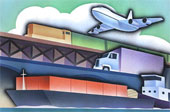 NORMANDIE TRANSPORTSTransport/Commissionnaire en transport/Commissionnaire en douaneZAC du Palais25 Avenue Aristote76 000 ROUENNORMANDIE TRANSPORTSTransport/Commissionnaire en transport/Commissionnaire en douaneZAC du Palais25 Avenue Aristote76 000 ROUENNORMANDIE TRANSPORTSTransport/Commissionnaire en transport/Commissionnaire en douaneZAC du Palais25 Avenue Aristote76 000 ROUENNORMANDIE TRANSPORTSTransport/Commissionnaire en transport/Commissionnaire en douaneZAC du Palais25 Avenue Aristote76 000 ROUENNORMANDIE TRANSPORTSTransport/Commissionnaire en transport/Commissionnaire en douaneZAC du Palais25 Avenue Aristote76 000 ROUENNORMANDIE TRANSPORTSTransport/Commissionnaire en transport/Commissionnaire en douaneZAC du Palais25 Avenue Aristote76 000 ROUENTél. : 02 35 60 20 20	Fax : 02 35 60 30 30Site internet : www.normtransports.frMail : contact@normtransports.comTél. : 02 35 60 20 20	Fax : 02 35 60 30 30Site internet : www.normtransports.frMail : contact@normtransports.comDateDateDateNuméro de dossierNuméro de dossierNuméro de dossier36/961236/9612Numéro de factureNuméro de factureNuméro de factureExpéditeurExpéditeurExpéditeurExpéditeurDestinataireDestinataireDestinataireConditions de livraisonConditions de livraisonConditions de livraisonPoids Brut totalValeur factureValeur factureValeur factureNature de la marchandiseNature de la marchandiseNature de la marchandiseNombre et nature des colisNombre et nature des colisNombre et nature des colis850 €850 €850 €TaxableTaxableTaxableNon taxableSommes acquittées à l’administration des douanesSommes acquittées à l’administration des douanesSommes acquittées à l’administration des douanesSommes acquittées à l’administration des douanesSommes acquittées à l’administration des douanesSommes acquittées à l’administration des douanesRémunération et frais diversRémunération et frais diversRémunération et frais diversRémunération et frais diversRémunération et frais diversRémunération et frais diversFrais afférents au transportFrais afférents au transportFrais afférents au transportFrais afférents au transportFrais afférents au transportFrais afférents au transportINFORMATIONS DOSSIERÉLÉMENTS DÉCLARATIFSNature de la marchandise Total articleConditionnement de la marchandise (colis ou conteneur)Poids taxable Masse  brutePrix du fret aérienValeur en douaneValeur statistiquePays d’origineValeur commercialeNuméro du vol et compagnie aérienneCode de classification du tarif aérienMontant de l’assuranceRéférences facture commercialeDOCUMENTSPROPOSITIONSCase à cocherEUR 1Permet à l’importateur de bénéficier d’une marchandise d’origine UEPermet à l’importateur de bénéficier de tarifs douaniers préférentielsPermet à l’importateur de bénéficier d’une marchandise de qualitéDAU CO ADéclaration d’exportation de marchandises vers les DOMDéclaration d’exportation de marchandises vers la Communauté EuropéenneDéclaration d’exportation de marchandises vers la Corée ATRSert à circuler à l’intérieur de la TurquieSert à traverser la TurquieSert à prouver l’origine turque de la marchandiseDAU T1Titre de transportTitre de propriétéTitre de circulation d’une marchandise tierce dans l’UECERTIFICAT PHYTOSANITAIREDocument qui prouve que la marchandise est indemne de toute maladieDocument qui atteste que la marchandise est mise en quarantaineDocument qui atteste  que la marchandise est conforme aux exigences phytosanitaires en vigueur du lieu d’importation